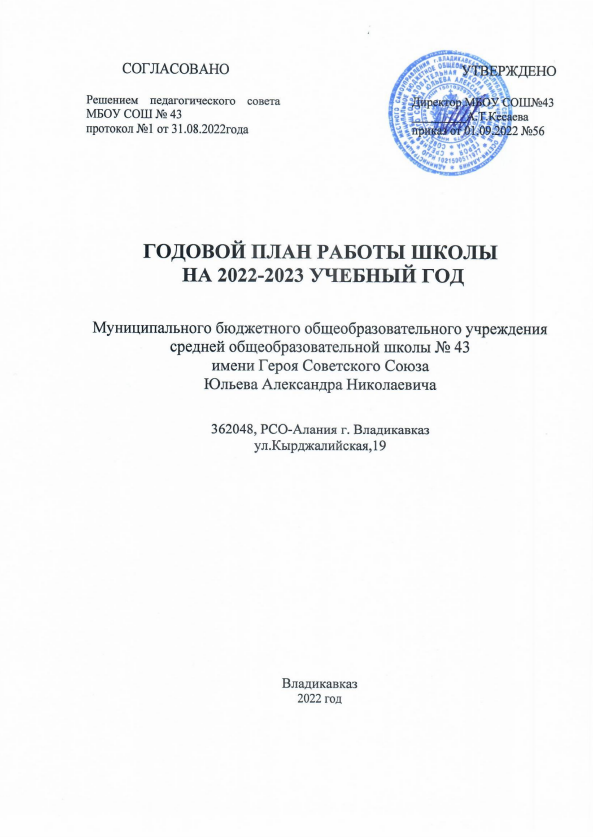 ГОДОВОЙ ПЛАН РАБОТЫ ШКОЛЫ 2022-2023 учебный годЗадачи на новый 2022-2023 учебный год:Приоритетными задачами школы является повышение качества знаний учащихся, результатов ГИА по образовательным предметам.Формирование у учащихся потребности в обучении и  саморазвитии, раскрытие творческого потенциала ученика, развитие культуры и нравственности учащихся.Стимулирование учителя к применению новых методик обучения, внедрению в практику новых педагогических технологий.Изучение методик личностно-ориентированного обучения.Совершенствование педагогического мастерства.Создание положительного эмоционального поля взаимоотношений в коллективе и в обучении.Совершенствовать систему мониторинга и диагностики успешности образования.Обеспечить рост качественного уровня подготовки обучающихся, достижения ими обязательного уровня образования в соответствии с требованиями государственного образовательного стандарта.Создание  условий равных образовательным возможностям детей с ограниченными возможностями и детей-инвалидов.9.   Реализовать ФГОС с 1 по 11 классы.Деятельность педагогического коллектива, направленная на улучшение образовательногопроцесса.План работы по всеобучуРеализация ФГОСПлан мероприятий по подготовке к государственной итоговойаттестации.План работы по информатизации.Задача: Повышение качества образовательной и профессиональной подготовки в области применения современных         информационных технологийПлан методической работыМетодическая тема: Управление профессионально - личностным ростом педагога как одно из основных условий обеспечения качества образования в условиях введения ФГОС.Цель: повышение эффективности образовательного процесса через применение современных подходов к организации образовательной деятельности, непрерывное совершенствование профессионального уровня и педагогического мастерства учителя для реализации ФГОС второго поколения.Задачи:Совершенствовать внутришкольную систему повышения квалификации учителейВнедрять новые формы непрерывного повышения профессиональной компетентности педагогов (вебинары, видео-уроки и т.д.)Создать условия для самореализации всех участников образовательного процесса через раскрытие их творческого потенциала и участие в инновационной деятельностиПривести в систему работу учителей предметников по темам самообразования, активизировать работу по выявлению и обобщению, распространению передового педагогического опыта творчески работающих педагоговТематика педагогических советов на 2022 -2023 учебный годОсновные направлениядеятельностиИнформационно-методическое обеспечение профессиональной деятельности педагогов.Задача: Обеспечить методическую поддержку деятельности педагогов по совершенствованию качества образования через освоение современных технологий в обучении, воспитании, развитии обучающихся.3.5 Совместная работа школы, семьи, общественности, по воспитанию учащихсяТематика общешкольных родительских собранийПлан работы родительского комитета школы на 2022-2023учебный год4.План работы со слабоуспевающими обучающимисяСовещания при директоре.6.4 .Организация внутришкольного контроляЦЕЛЬ: установить соответствие функционирования и развития педагогической системы образовательного учреждения требованиям государственного стандарта общего образования с установлением причинно-следственных связей, позволяющих сформулировать выводы и рекомендации по дальнейшему развитию образовательного процесса.ЗАДАЧИ:	осуществление контроля над исполнением законодательства в области образования;анализ и экспертная оценка эффективности результатов деятельности педагогических работников, изучение результатов педагогической деятельности, выявление положительных и отрицательных тенденций в организации образовательного процесса и разработка па этой основе предложений и рекомендаций по распространению педагогического опыта, устранению негативных тенденций;оказание методической помощи педагогическим работникам в процессе контроля;мониторинг достижений обучающихся по отдельным предметам с целью определения качества усвоения учебного материала в соответствии с динамикой развития обучающегося;диагностирование состояния отдельных структур учебно-воспитательного процесса с целью выявления отклонений от запрограммированного результата в работе педагогического и ученического коллективов;совершенствование системы контроля за состоянием и ведением школьной документации.                  ПЛАН ВСОКО НА 2022-2023 УЧЕБНЫЙ ГОД№МероприятияСрокиОтветственныеПровести учет детей, подлежащих обучению в школедо 31 августаЗам.директора Комплектование 1 классовдо 31 августаЗам директора Сбор сведений о социализации выпускников  школыдо 26 августаКл. руководительПроверка списочного состава обучающихся по классамдо 5 сентябряЗам. директоракл.руководителиСобеседование с библиотекарем школы о степени обеспеченности школьников учебниками и сохранности учебного фонда школыдо 10 сентябряАдминистрация, библиотекарьСоставление расписания учебных занятийДо5 сентябряЗам. директора по УВРОрганизация внеурочной деятельностидо 5 сентябряЗам.директора по ВРСоздание базы данных детей из многодетных и малообеспеченных, опекаемых семейЗам директора по ВРСоздание базы данных детей сирот и находящимся под опекой детей и семейсентябрьЗам . директора по ВРСмотр санитарного состояния школьных помещений, соблюдение техникибезопасности1 раз в четвертьАдминистрацияОрганизация работы по пропаганде здорового образа жизнив течение годаКл. руководителиУчет посещаемости школы обучающимисяежедневноКл. руководителиОрганизация работы с обучающимися, мотивированными на обучение (олимпиады,конкурсы, соревнования, интеллектуальные марафоны)в течение годаЗам. директора , кл руководителиКонтроль выполнения рабочих программ по всем учебным предметам1 раз в четвертьЗам. директора Профориентация (изучение профессиональных предпочтений выпускников, связь с учебными заведениями, оформление стендовой информации для обучающихся и ихродителей)в течение годаКлассный руководителиь 9-11 клПрофориентация (изучение профессиональных предпочтений выпускников, связь с учебными заведениями, оформление стендовой информации для обучающихся и ихродителей), зам директора , зам директора Профориентация (изучение профессиональных предпочтений выпускников, связь с учебными заведениями, оформление стендовой информации для обучающихся и ихродителей)Работа по предупреждению неуспеваемости и профилактике правонарушенийв течение года Заместитель директора по ВРОрганизация работы по подготовке обучающихся к государственной (итоговой) аттестациипо плануЗам. директора Своевременное информирование родителей обучающихся об итогах успеваемости ихдетейв течение годаКл. руководителиОрганизация индивидуальной работы с обучающимися, имеющиминеудовлетворительные отметки по предметамв течение годаУчителя-предметникиВедение журналов по ТБ, проведение инструктажа с обучающимисяв течение годаКл. руководителиАнализ работы по всеобучумай-июньДиректор№ п/п№ п/пМероприятияСрокиСрокиСрокиСрокиОтветственныеОтветственныеОтветственныеКонтрольные показателиКонтрольные показатели11Организационное обеспечениеОрганизационное обеспечениеОрганизационное обеспечениеОрганизационное обеспечениеОрганизационное обеспечениеОрганизационное обеспечениеОрганизационное обеспечениеОрганизационное обеспечениеОрганизационное обеспечениеОрганизационное обеспечение1.11.1Планирование деятельности ШМО начального звена:- внесение изменений в план работы ШМО с учетом новых задач на 2022-2023учебный годПланирование деятельности ШМО начального звена:- внесение изменений в план работы ШМО с учетом новых задач на 2022-2023учебный годСентябрьСентябрьСентябрьРуководители ШМО.Руководители ШМО.Руководители ШМО.план работы ШМОна 2021-2022учебный годплан работы ШМОна 2021-2022учебный год1.2.1.2.Проведение совещаний о ходе реализации ФГОС НОО и ФГОС ООО , ФГОС СОО :- о промежуточных итогах реализации ФГОС НОО в 1-4 классах, ФГОС ООО в 5 -9 классах, ФГОС СОО в 10-11 классахПроведение совещаний о ходе реализации ФГОС НОО и ФГОС ООО , ФГОС СОО :- о промежуточных итогах реализации ФГОС НОО в 1-4 классах, ФГОС ООО в 5 -9 классах, ФГОС СОО в 10-11 классахСентябрьЯнварьСентябрьЯнварьСентябрьЯнварьДиректор,заместители директора по УВРДиректор,заместители директора по УВРДиректор,заместители директора по УВРАналитические справки, решениясовещания, приказыАналитические справки, решениясовещания, приказы1.3.1.3.Мониторинг результатов освоения ООП НОО , ООО ,СООвходная диагностика обучающихся 2-11 классах;формирование УУД;диагностика результатов освоения ООП НОО, ООО,
 СОО  по итогам обучения в 1 -11  классах.Мониторинг результатов освоения ООП НОО , ООО ,СООвходная диагностика обучающихся 2-11 классах;формирование УУД;диагностика результатов освоения ООП НОО, ООО,
 СОО  по итогам обучения в 1 -11  классах.СентябрьАпрельСентябрьАпрельСентябрьАпрельзаместители директора по УВРзаместители директора по УВРзаместители директора по УВРАнализ результатов мониторинга, разработка предложений поповышению качества реализации ФГОС Анализ результатов мониторинга, разработка предложений поповышению качества реализации ФГОС 1.4.1.4.Организация дополнительного образования:- согласование расписания занятий по внеурочной деятельностиОрганизация дополнительного образования:- согласование расписания занятий по внеурочной деятельностиСентябрьСентябрьСентябрьзаместители директора по ВРзаместители директора по ВРзаместители директора по ВРУтвержденное расписание занятийУтвержденное расписание занятий2.2.Нормативно-правовое  обеспечениеНормативно-правовое  обеспечениеНормативно-правовое  обеспечениеНормативно-правовое  обеспечениеНормативно-правовое  обеспечениеНормативно-правовое  обеспечениеНормативно-правовое  обеспечениеНормативно-правовое  обеспечениеНормативно-правовое  обеспечениеНормативно-правовое  обеспечение2.1.2.1.Отслеживание и своевременное информирование об изменениях нормативно-правовых документов федерального и регионального уровнейОтслеживание и своевременное информирование об изменениях нормативно-правовых документов федерального и регионального уровнейПо мере поступленияПо мере поступленияПо мере поступленияДиректорДиректорДиректорИнформация длястендов, совещаний, педагогическихсоветовИнформация длястендов, совещаний, педагогическихсоветов2.2.2.2.Внесение корректив в нормативно-правовые документы ОУ по итогам их апробации, с учетом изменений федерального и регионального уровня и ООП Внесение корректив в нормативно-правовые документы ОУ по итогам их апробации, с учетом изменений федерального и регионального уровня и ООП Май-июньМай-июньМай-июньДиректорДиректорДиректор3.3.Финансово-экономическое  обеспечениеФинансово-экономическое  обеспечениеФинансово-экономическое  обеспечениеФинансово-экономическое  обеспечениеФинансово-экономическое  обеспечениеФинансово-экономическое  обеспечениеФинансово-экономическое  обеспечениеФинансово-экономическое  обеспечениеФинансово-экономическое  обеспечениеФинансово-экономическое  обеспечение3.1.3.1.Проверка обеспеченности учебниками обучающихся 1-4, 5-11 классовПроверка обеспеченности учебниками обучающихся 1-4, 5-11 классовДо 10сентябряДо 10сентябряДо 10сентябряДо 10сентябряБиблиотекаручителяБиблиотекаручителяБиблиотекаручителяИнформация, справка3.2.3.2.Оснащение школьной библиотеки печатными и электронными образовательными ресурсами по всем учебным предметам учебного плана ООПОснащение школьной библиотеки печатными и электронными образовательными ресурсами по всем учебным предметам учебного плана ООПв течение годав течение годав течение годав течение годаАдминистрацияАдминистрацияАдминистрацияБаза учебной и учебно-методическойлитературы ОУ3.3.3.3.Анализ материально-технической базы ОО .количество компьютерной и множительной техники, программного обеспечения в учебных кабинетах,библиотеке;анализ работы Интернет-ресурсов;условий для реализации внеурочной деятельности;учебной и учебно-методическойлитературы;Анализ материально-технической базы ОО .количество компьютерной и множительной техники, программного обеспечения в учебных кабинетах,библиотеке;анализ работы Интернет-ресурсов;условий для реализации внеурочной деятельности;учебной и учебно-методическойлитературы;Октябрь- ноябрьОктябрь- ноябрьОктябрь- ноябрьОктябрь- ноябрьЗаместитель директора по УВР, учитель информатикиЗаместитель директора по УВР, учитель информатикиЗаместитель директора по УВР, учитель информатикиБаза данных по материально- техническомуобеспечению ОУ, учебной и учебно- методической литературой,аналитическаясправка, информация на сайте школы3.4.3.4.Приобретение мебели в соответствии с Сан ПИНПриобретение мебели в соответствии с Сан ПИНДекабрьДекабрьДекабрьДекабрьдиректордиректордиректорБаза данных по материально- техническомуобеспечению ОУ4.4.Кадровое обеспечениеКадровое обеспечениеКадровое обеспечениеКадровое обеспечениеКадровое обеспечениеКадровое обеспечениеКадровое обеспечениеКадровое обеспечениеКадровое обеспечениеКадровое обеспечение4.1.4.1.Анализ состояния штатного расписания и расстановка кадров на 2022-2023 учебный годАнализ состояния штатного расписания и расстановка кадров на 2022-2023 учебный годАвгустАвгустАвгустАвгустДиректорДиректорДиректорШтатное расписание4.2.4.2.Составление прогноза обеспечения кадрами на 2022- 2023 уч. год и перспективуСоставление прогноза обеспечения кадрами на 2022- 2023 уч. год и перспективуСентябрь, мартСентябрь, мартСентябрь, мартСентябрь, мартЗаместитель директора Заместитель директора Заместитель директора План работы позаполнению выявленных вакансий;размещение объявлений овакансиях на сайте школы4.3.4.3.Составление заявки на курсовую подготовкуСоставление заявки на курсовую подготовкуИюньИюньИюньИюньЗаместитель директора  Заместитель директора  Заместитель директора  Заявка4.4.4.4.Проведение тарификации педагогических работников на 2022-2023 учебный годПроведение тарификации педагогических работников на 2022-2023 учебный годЯнварь, августЯнварь, августЯнварь, августЯнварь, августДиректорДиректорДиректорТарификация 2022-2023уч.г.5.5.Информационное обеспечениеИнформационное обеспечениеИнформационное обеспечениеИнформационное обеспечениеИнформационное обеспечениеИнформационное обеспечениеИнформационное обеспечениеИнформационное обеспечениеИнформационное обеспечениеИнформационное обеспечение5.1.5.1.Организация взаимодействия учителей по обсуждению вопросов ФГОС,  обмену опытомОрганизация взаимодействия учителей по обсуждению вопросов ФГОС,  обмену опытомОрганизация взаимодействия учителей по обсуждению вопросов ФГОС,  обмену опытомПо плануШМОРуководительШМОРуководительШМОРуководительШМОРуководительШМОРуководительШМОАнализ проблем,вынесенных на обсуждение; протоколы МО5.2.5.2.Сопровождение разделов сайта  по вопросам ФГОССопровождение разделов сайта  по вопросам ФГОССопровождение разделов сайта  по вопросам ФГОСЕжеквартальноОтветственныйза сайт Ответственныйза сайт Ответственныйза сайт Ответственныйза сайт Ответственныйза сайт Обновленная на сайте информация5.3.5.3.Проведение родительских собраний в 1-11 классах:результаты диагностики готовности первоклассников к обучению вшколе;помощь родителей в организации проектной деятельности;мониторинг планируемых результатов обучения по ФГОС НОО в 1-4-х классах и ФГОС ООО в 5-9 классах;ФГОС СОО в 10-11 классахитоги обучения по ФГОС НОО, ООО, СООПроведение родительского собрания для родителей будущих первоклассниковПроведение родительских собраний в 1-11 классах:результаты диагностики готовности первоклассников к обучению вшколе;помощь родителей в организации проектной деятельности;мониторинг планируемых результатов обучения по ФГОС НОО в 1-4-х классах и ФГОС ООО в 5-9 классах;ФГОС СОО в 10-11 классахитоги обучения по ФГОС НОО, ООО, СООПроведение родительского собрания для родителей будущих первоклассниковПроведение родительских собраний в 1-11 классах:результаты диагностики готовности первоклассников к обучению вшколе;помощь родителей в организации проектной деятельности;мониторинг планируемых результатов обучения по ФГОС НОО в 1-4-х классах и ФГОС ООО в 5-9 классах;ФГОС СОО в 10-11 классахитоги обучения по ФГОС НОО, ООО, СООПроведение родительского собрания для родителей будущих первоклассниковОктябрьДекабрьмартмай июньзаместитель директора, учителязаместитель директора, учителязаместитель директора, учителязаместитель директора, учителязаместитель директора, учителяПротоколы родительских собраний5.4.5.4.Размещение материалов на школьном стенде для родителейРазмещение материалов на школьном стенде для родителейРазмещение материалов на школьном стенде для родителейВ течение годаЗаместитель директора Заместитель директора Заместитель директора Заместитель директора Заместитель директора Информация, размещенная на стенде5.5.5.5.Индивидуальные консультации для родителей первоклассниковИндивидуальные консультации для родителей первоклассниковИндивидуальные консультации для родителей первоклассниковПо    необходимо стиЗаместитель директора, учитель 1-ого классаЗаместитель директора, учитель 1-ого классаЗаместитель директора, учитель 1-ого классаЗаместитель директора, учитель 1-ого классаЗаместитель директора, учитель 1-ого класса6.Методическое обеспечениеМетодическое обеспечениеМетодическое обеспечениеМетодическое обеспечениеМетодическое обеспечениеМетодическое обеспечениеМетодическое обеспечениеМетодическое обеспечениеМетодическое обеспечениеМетодическое обеспечениеМетодическое обеспечение6.1.Стартовая диагностика учебных достижений на начало учебного года.Стартовая диагностика учебных достижений на начало учебного года.Стартовая диагностика учебных достижений на начало учебного года.Стартовая диагностика учебных достижений на начало учебного года.СентябрьРуководитель ШМОРуководитель ШМОРуководитель ШМОАналитическая справкаАналитическая справкаАналитическая справка6.2.Методическое обеспечение внеурочной деятельности:анализ результатов реализации внеурочной деятельности в 1классе;посещение занятий в 1-4классахМетодическое обеспечение внеурочной деятельности:анализ результатов реализации внеурочной деятельности в 1классе;посещение занятий в 1-4классахМетодическое обеспечение внеурочной деятельности:анализ результатов реализации внеурочной деятельности в 1классе;посещение занятий в 1-4классахМетодическое обеспечение внеурочной деятельности:анализ результатов реализации внеурочной деятельности в 1классе;посещение занятий в 1-4классахОктябрьПо графику ВШКЗаместитель директора,педагоги,ведущие занятия по внеурочной деятельносиЗаместитель директора,педагоги,ведущие занятия по внеурочной деятельносиЗаместитель директора,педагоги,ведущие занятия по внеурочной деятельносиАнализ проблем, вынесенных на обсуждениеАнализ проблем, вынесенных на обсуждениеАнализ проблем, вынесенных на обсуждение6.3.Обобщение опыта реализации ФГОС НОО и ФГОС ООО, ФГОС СОО  в ОУ:Обобщение опыта реализации ФГОС НОО и ФГОС ООО, ФГОС СОО  в ОУ:Обобщение опыта реализации ФГОС НОО и ФГОС ООО, ФГОС СОО  в ОУ:Обобщение опыта реализации ФГОС НОО и ФГОС ООО, ФГОС СОО  в ОУ:Сентябрь-ЗаместительЗаместительЗаместительОбобщение опытаОбобщение опытаОбобщение опытаанализ работы учителей, педагогов дополнительногообразования;подготовка материалов для публичног оотчетаанализ работы учителей, педагогов дополнительногообразования;подготовка материалов для публичног оотчетаанализ работы учителей, педагогов дополнительногообразования;подготовка материалов для публичног оотчетаанализ работы учителей, педагогов дополнительногообразования;подготовка материалов для публичног оотчетаДекабрь Майдиректора , учителядиректора , учителядиректора , учителяучителей, материалы для самоанализа школыучителей, материалы для самоанализа школыучителей, материалы для самоанализа школы№Основные мероприятияОсновные мероприятияОсновные мероприятияОсновные мероприятияСрок исполненияСрок исполненияСрок исполненияОтветственные исполнителиОтветственные исполнителиРаздел 1. Нормативное и ресурсное обеспечениеРаздел 1. Нормативное и ресурсное обеспечениеРаздел 1. Нормативное и ресурсное обеспечениеРаздел 1. Нормативное и ресурсное обеспечениеРаздел 1. Нормативное и ресурсное обеспечениеРаздел 1. Нормативное и ресурсное обеспечениеРаздел 1. Нормативное и ресурсное обеспечениеРаздел 1. Нормативное и ресурсное обеспечениеРаздел 1. Нормативное и ресурсное обеспечениеРаздел 1. Нормативное и ресурсное обеспечение1.1Изучение нормативно-правовой базы проведения государственной итоговой аттестации в 2022-2023 учебном годуна совещаниях при директоре;на методическихсовещаниях;на классных часах, родительскихсобранияхИзучение нормативно-правовой базы проведения государственной итоговой аттестации в 2022-2023 учебном годуна совещаниях при директоре;на методическихсовещаниях;на классных часах, родительскихсобранияхИзучение нормативно-правовой базы проведения государственной итоговой аттестации в 2022-2023 учебном годуна совещаниях при директоре;на методическихсовещаниях;на классных часах, родительскихсобранияхИзучение нормативно-правовой базы проведения государственной итоговой аттестации в 2022-2023 учебном годуна совещаниях при директоре;на методическихсовещаниях;на классных часах, родительскихсобранияхОктябрь-майОктябрь-майОктябрь-майЗаместитель директора,классные руководителиЗаместитель директора,классные руководители1.2Регулирование процедурных вопросов подготовки и проведения государственной итоговой аттестации через издание системы приказов по школеРегулирование процедурных вопросов подготовки и проведения государственной итоговой аттестации через издание системы приказов по школеРегулирование процедурных вопросов подготовки и проведения государственной итоговой аттестации через издание системы приказов по школеРегулирование процедурных вопросов подготовки и проведения государственной итоговой аттестации через издание системы приказов по школев течение годав течение годав течение годаДиректор школыДиректор школы1.3Изучение инструкций и методических материалов на заседаниях ШМО:изучение демоверсий, спецификации, кодификаторов, методических и инструктивных писем по предметам;изучение технологии проведения ОГЭ ;ЕГЭИзучение инструкций и методических материалов на заседаниях ШМО:изучение демоверсий, спецификации, кодификаторов, методических и инструктивных писем по предметам;изучение технологии проведения ОГЭ ;ЕГЭИзучение инструкций и методических материалов на заседаниях ШМО:изучение демоверсий, спецификации, кодификаторов, методических и инструктивных писем по предметам;изучение технологии проведения ОГЭ ;ЕГЭИзучение инструкций и методических материалов на заседаниях ШМО:изучение демоверсий, спецификации, кодификаторов, методических и инструктивных писем по предметам;изучение технологии проведения ОГЭ ;ЕГЭв течение годав течение годав течение годаЗаместители директора, руководители ШМО, кл.руководители 9,11 классовЗаместители директора, руководители ШМО, кл.руководители 9,11 классовРаздел 2. КадрыРаздел 2. КадрыРаздел 2. КадрыРаздел 2. КадрыРаздел 2. КадрыРаздел 2. КадрыРаздел 2. КадрыРаздел 2. КадрыРаздел 2. КадрыРаздел 2. Кадры2.12.1Проведение инструктивно-методических совещаний:анализ результатов  ЕГЭ-2022 на заседаниях ШМО учителей-предметников,изучение проектов КИМов на ЕГЭ, ОГЭ - 2023;изучение нормативно-правовой базы проведения государственной итоговой аттестации в 2022-2023 учебном годуПроведение инструктивно-методических совещаний:анализ результатов  ЕГЭ-2022 на заседаниях ШМО учителей-предметников,изучение проектов КИМов на ЕГЭ, ОГЭ - 2023;изучение нормативно-правовой базы проведения государственной итоговой аттестации в 2022-2023 учебном годуОктябрьОктябрьОктябрьОктябрьОктябрьРуководители ШМОзаместительдиректора 2.22.2Участие учителей школы, работающих в 9 и 11  классах, в работе семинаров муниципального и регионального уровней по вопросу подготовки к ГИАУчастие учителей школы, работающих в 9 и 11  классах, в работе семинаров муниципального и регионального уровней по вопросу подготовки к ГИАСентябрь-майСентябрь-майСентябрь-майСентябрь-майСентябрь-майУчителя-предметники2.32.3Рассмотрение педагогическим советом вопросов, отражающих проведение государственной итоговой аттестации:утверждение выбора обучающимися экзаменов государственной итоговойаттестациио допуске обучающихся к государственной итоговойаттестации;- анализ результатов государственной итоговой аттестации и определение задач на 2022-2023 учебный год Рассмотрение педагогическим советом вопросов, отражающих проведение государственной итоговой аттестации:утверждение выбора обучающимися экзаменов государственной итоговойаттестациио допуске обучающихся к государственной итоговойаттестации;- анализ результатов государственной итоговой аттестации и определение задач на 2022-2023 учебный год Май, июнь, августМай, июнь, августМай, июнь, августМай, июнь, августМай, июнь, августЗаместительдиректораРаздел 3. Организация. Управление. КонтрольРаздел 3. Организация. Управление. КонтрольРаздел 3. Организация. Управление. КонтрольРаздел 3. Организация. Управление. КонтрольРаздел 3. Организация. Управление. КонтрольРаздел 3. Организация. Управление. КонтрольРаздел 3. Организация. Управление. КонтрольРаздел 3. Организация. Управление. КонтрольРаздел 3. Организация. Управление. КонтрольРаздел 3. Организация. Управление. Контроль3.13.1Сбор предварительной информации о выборе предметов для прохождения государственной итоговой аттестации   через анкетирование выпускников 9 и 11 классов.НоябрьНоябрьНоябрьклассные руководителиклассные руководителиклассные руководителиклассные руководители3.23.2Подготовка выпускников  к государственной итоговой аттестации:проведение собраний обучающихся;изучение нормативно-правовой базы, регулирующей проведение государственной итоговой аттестации;практические занятия с обучающимися по обучению технологии оформлениябланков;организация диагностических работ с целью овладения учащимися методикой выполнениязаданий;Октябрь, декабрь, февраль, апрельОктябрь, декабрь, февраль, апрельОктябрь, декабрь, февраль, апрельЗаместительдиректора, классные руководители, учителя-предметникиЗаместительдиректора, классные руководители, учителя-предметникиЗаместительдиректора, классные руководители, учителя-предметникиЗаместительдиректора, классные руководители, учителя-предметники3.33.3Подготовка и обновление списков по документам личности для формирования электронной базы данных выпускниковДо 31 декабряДо 31 декабряДо 31 декабряЗаместительдиректора по УВРЗаместительдиректора по УВРЗаместительдиректора по УВРЗаместительдиректора по УВР3.43.4Проведение административных контрольных работ в форме ЕГЭ, ОГЭ по обязательным предметам и предметам по выбору обучающихсяДекабрь, апрельДекабрь, апрельДекабрь, апрельЗаместительдиректора Заместительдиректора Заместительдиректора Заместительдиректора 3.53.5Контроль за своевременным прохождением рабочих программ1 раз в четверть1 раз в четверть1 раз в четвертьЗаместительдиректора Заместительдиректора Заместительдиректора Заместительдиректора 3.63.6Контроль за деятельностью учителей, классных руководителей по подготовке к ГИАв течение годав течение годав течение годаЗаместительдиректора Заместительдиректора Заместительдиректора Заместительдиректора 3.73.7Подача заявлений обучающихся 9 и 11 классов на экзамены по выборудо 1 февралядо 1 февралядо 1 февраляЗаместительдиректора Заместительдиректора Заместительдиректора Заместительдиректора 3.83.8Подготовка списка обучающихся 9 и 11 классов, подлежащих по состоянию здоровья итоговой аттестации в особых условиях.ЯнварьЯнварьЯнварьЗаместительдиректора Заместительдиректора Заместительдиректора Заместительдиректора 3.93.9Организация сопровождения и явки выпускников на экзамены.Май, июньМай, июньМай, июньЗаместительдиректора,классные руководителиЗаместительдиректора,классные руководителиЗаместительдиректора,классные руководителиЗаместительдиректора,классные руководители3.103.10Ознакомление выпускников и их родителей с результатами экзаменов в форме ОГЭ и в форме ЕГЭИюньИюньИюньЗаместительдиректораЗаместительдиректораЗаместительдиректораЗаместительдиректораРаздел 4. Информационное обеспечениеРаздел 4. Информационное обеспечениеРаздел 4. Информационное обеспечениеРаздел 4. Информационное обеспечениеРаздел 4. Информационное обеспечениеРаздел 4. Информационное обеспечениеРаздел 4. Информационное обеспечениеРаздел 4. Информационное обеспечениеРаздел 4. Информационное обеспечениеРаздел 4. Информационное обеспечение4.14.1Оформление информационных стендов (в кабинетах) с отражением нормативно-правовой базы проведения государственной итоговой аттестации выпускников 9 и 11 классов Октябрь, мартОктябрь, мартОктябрь, мартОктябрь, мартЗаместительдиректораЗаместительдиректораЗаместительдиректора4.24.2Проведение разъяснительной работы среди участников образовательного процесса о целях, формах проведения государственной итоговой аттестации выпускников 9 и 11 классов.в течение годав течение годав течение годав течение годаЗаместительдиректора Заместительдиректора Заместительдиректора 4.34.3Проведение родительских собраний:нормативно-правовая база, регулирующая проведение государственной итоговой аттестации;подготовка обучающихся к итоговойаттестации,проблемы профориентации и правильного выбора предметов для экзаменов в период итоговой аттестацииОктябрь, апрельОктябрь, апрельОктябрь, апрельОктябрь, апрельЗаместительдиректора, классные руководители, психологиЗаместительдиректора, классные руководители, психологиЗаместительдиректора, классные руководители, психологи4.44.4Информирование обучающихся и родителей о портале информационной поддержки ЕГЭ, размещение необходимой информации на сайте школы.Ноябрь-майНоябрь-майНоябрь-майНоябрь-майЗаместительдиректора Заместительдиректора Заместительдиректора 4.54.5Формирование отчетов по результатам ГИА - 2023, отражение данного направления в публичном докладеИюнь-июльИюнь-июльИюнь-июльИюнь-июльДиректор, заместитель директора Директор, заместитель директора Директор, заместитель директора №МероприятияСрокиОтветственные1.Мероприятия по повышению квалификации педагогов в области ИКТ:Поддержка использования учителями сети Интернет и доступного парка компьютеров для подготовки и проведения уроков Техническая помощь педагогам приподготовке конкурснойдокументации;в течение годаПедагоги 2.Методическое сопровождение реализации ФГОС:Консультация по разработке рабочих программ информационноесопровождениеМетодическое сопровождение УВП в 1-хклассахв течение годаЗаместитель директора№ п/пСроки проведенияТема педсоветаОтветственные1.август«Анализ работы школыза 2021-2022 учебный год».План работы школы на2022-2023 учебный год.Директор Кесаева А.Т.Заместитель директора по УВР Джанаева Н.А.2.ноябрь« Адаптация учащихся 1, 5 -х классов к новым условиям обучения при реализации стандартов нового поколения».Итоги 1 четверти.Директор Кесаева А.Т.Заместитель директора по УВР Парастаева И.Ю.3.январь«Воспитание человека-патриота».Итоги 2 четверти.Директор Кесаева А.Т.Заместитель директора по ВР Попова В.М.4.апрель« Формирование и оценка функциональной грамотности в цифровой образовательной среде» тоги 3 четверти.Директор Кесаева А.Т.Заместитель директора по УВР Кесаева Ф.Д.5.майДопуск к итоговой аттестации обучающихся 9, 11 классов.Директор Кесаева А.Т.Заместитель директора по УВР Джанаева Н.А.6.майПеревод обучающихся 1-8, 10 классов в следующий класс.Директор Кесаева А.Т.Заместитель директора по УВР Джанаева Н.А.7.июньИтоги ГИАДиректор Кесаева А.Т.Заместитель директора по УВР Джанаева Н.А.1. Работа с кадрами1. Работа с кадрами1. Работа с кадрами1.Повышение квалификацииЦель: совершенствование системы работы с педагогическими кадрами по самооценке деятельности и повышению профессиональной компетентности1.Повышение квалификацииЦель: совершенствование системы работы с педагогическими кадрами по самооценке деятельности и повышению профессиональной компетентности1.Повышение квалификацииЦель: совершенствование системы работы с педагогическими кадрами по самооценке деятельности и повышению профессиональной компетентности1.1. Курсовая переподготовка1.1. Курсовая переподготовка1.1. Курсовая переподготовкаСодержание работыСрокиответственные1) Составление плана прохождения курсов повышения квалификацииМай-сентябрьЗам. директора, учителя2)составление заявок по прохождению курсовМай - сентябрьЗам. директора3) Работа по самообразовательнаяВ течение годаУчителя4)Организация системы взаимопосещения уроковВ течение годаРуководители МО5) Посещение и работа в РМОВ течение годаУчителя, зам. директора2. Аттестация педагогических работниковЦель: определение соответствия уровня профессиональной компетентности и создание условий для повышения квалификационной категории педагогических работников2. Аттестация педагогических работниковЦель: определение соответствия уровня профессиональной компетентности и создание условий для повышения квалификационной категории педагогических работников2. Аттестация педагогических работниковЦель: определение соответствия уровня профессиональной компетентности и создание условий для повышения квалификационной категории педагогических работников1)Групповая консультация для аттестующихся педагогов «Нормативно-правовая база и методические рекомендации по вопросу аттестации»СентябрьЗаместитель  директора2)Индивидуальные консультации по заполнению заявлений и написаниюсамоанализаСентябрьЗаместитель  директора3)Групповая консультация для аттестующихся педагогов «Подготовкаматериалов собственной педагогической деятельности к аттестации»СентябрьЗаместитель  директора4)Индивидуальные консультации с аттестующимися педагогами.В течение годаЗаместитель  директора5)Изучение деятельности педагогов, оформление необходимых документов дляпрохождения аттестацииВ течение годаЗаместитель  директора6)Проведение открытых мероприятий для педагогов школы, представлениесобственного опыта работы аттестующимися педагогамиНоябрь - январьАттестующиеся педагоги7)Посещение уроков аттестующихся педагоговОктябрь-январьЗаместитель  директора3. Обобщение и распространение опыта работы Цель: обобщение и распространение результатов творческой деятельности педагогов3. Обобщение и распространение опыта работы Цель: обобщение и распространение результатов творческой деятельности педагогов3. Обобщение и распространение опыта работы Цель: обобщение и распространение результатов творческой деятельности педагогов3. Обобщение и распространение опыта работы Цель: обобщение и распространение результатов творческой деятельности педагогов3. Обобщение и распространение опыта работы Цель: обобщение и распространение результатов творческой деятельности педагогов3. Обобщение и распространение опыта работы Цель: обобщение и распространение результатов творческой деятельности педагогов3. Обобщение и распространение опыта работы Цель: обобщение и распространение результатов творческой деятельности педагогов1) Описание передового опытаВ течение годаВ течение годаВ течение годаУчителя -предметникиУчителя -предметникиУчителя -предметники2)Оформление методической копилкиВ течение годаВ течение годаВ течение годаУчителя -предметникиУчителя -предметникиУчителя -предметники3)Представление опыта на заседании МО, семинарах, конференциях, сайтахпед. сообществ, экспертной комиссииВ течение годаВ течение годаВ течение годаРуководители МО,учителя -предметникиРуководители МО,учителя -предметникиРуководители МО,учителя -предметники4)Подготовка материалов для участия в профессиональных конкурсах ПредставлениеОписание опытаработыМастер-классСентябрь-январьСентябрь-январьСентябрь-январьЗаместитель  директораЗаместитель  директораЗаместитель  директора4. Методическое сопровождение профессиональной деятельности молодых педагогов4. Методическое сопровождение профессиональной деятельности молодых педагогов4. Методическое сопровождение профессиональной деятельности молодых педагогов4. Методическое сопровождение профессиональной деятельности молодых педагогов4. Методическое сопровождение профессиональной деятельности молодых педагогов4. Методическое сопровождение профессиональной деятельности молодых педагогов4. Методическое сопровождение профессиональной деятельности молодых педагоговКонсультировать	молодых	специалистов,	вновь	принятых	учителей,осуществлять методическое сопровождение данных категорий работниковВ течение годаВ течение годаВ течение годаАдминистрация РуководителиШМОАдминистрация РуководителиШМОАдминистрация РуководителиШМООрганизовать наставничество молодых специалистовСентябрь 2022Сентябрь 2022Сентябрь 2022Заместитель  директораЗаместитель  директораЗаместитель  директораОрганизовать посещение уроков молодых специалистов и вновь прибывшихучителей с последующим анализом и обсуждениемВ течение годаВ течение годаВ течение годаЗаместитель  директораЗаместитель  директораЗаместитель  директораОрганизовать посещение молодыми специалистами и вновь прибывшимипедагогами уроков коллегВ течение годаВ течение годаВ течение годаЗаместитель  директораЗаместитель  директораЗаместитель  директора5. План работы с одаренными детьмиЦель:	Создание единого методологического подхода к организации работы с одаренными детьми вчерез сетевое взаимодействие управления школы и учреждений дополнительногообразования.5. План работы с одаренными детьмиЦель:	Создание единого методологического подхода к организации работы с одаренными детьми вчерез сетевое взаимодействие управления школы и учреждений дополнительногообразования.5. План работы с одаренными детьмиЦель:	Создание единого методологического подхода к организации работы с одаренными детьми вчерез сетевое взаимодействие управления школы и учреждений дополнительногообразования.5. План работы с одаренными детьмиЦель:	Создание единого методологического подхода к организации работы с одаренными детьми вчерез сетевое взаимодействие управления школы и учреждений дополнительногообразования.5. План работы с одаренными детьмиЦель:	Создание единого методологического подхода к организации работы с одаренными детьми вчерез сетевое взаимодействие управления школы и учреждений дополнительногообразования.5. План работы с одаренными детьмиЦель:	Создание единого методологического подхода к организации работы с одаренными детьми вчерез сетевое взаимодействие управления школы и учреждений дополнительногообразования.5. План работы с одаренными детьмиЦель:	Создание единого методологического подхода к организации работы с одаренными детьми вчерез сетевое взаимодействие управления школы и учреждений дополнительногообразования.Актуализация школьного банка данных об одаренных детях.Актуализация школьного банка данных об одаренных детях.В течение годаВ течение годаВ течение годаЗаместитель  директораЗаместитель  директораСоставление индивидуальных образовательных маршрутов, индивидуальныхобразовательных траекторий обучающихсяСоставление индивидуальных образовательных маршрутов, индивидуальныхобразовательных траекторий обучающихсяСентябрьСентябрьСентябрьЗаместитель  директораЗаместитель  директораРазработка системы «портфолио», учитывающей достижения обучающихсяв различных сферах учебной деятельности и дополнительного образования.Разработка системы «портфолио», учитывающей достижения обучающихсяв различных сферах учебной деятельности и дополнительного образования.В течение годаВ течение годаВ течение годаЗаместитель  директораЗаместитель  директораОрганизация и проведение школьного этапа предметных олимпиад: 4-11 классыОрганизация и проведение школьного этапа предметных олимпиад: 4-11 классыСентябрь - октябрь,Сентябрь - октябрь,Сентябрь - октябрь,Заместитель  директораЗаместитель  директораУчастие в школьном туре Всероссийской олимпиады школьниковУчастие в школьном туре Всероссийской олимпиады школьниковОктябрь,Октябрь,Октябрь,Учителя- предметникиУчителя- предметникиУчастие в муниципальном туре Всероссийской олимпиады школьниковУчастие в муниципальном туре Всероссийской олимпиады школьниковНоябрьНоябрьНоябрьЗаместитель  директораЗаместитель  директораУчастие в региональном туре Всероссийской олимпиады школьниковУчастие в региональном туре Всероссийской олимпиады школьниковЯнварьЯнварьЯнварьЗаместитель  директораЗаместитель  директораУчастие во всероссийских игровых конкурсах по предметамУчастие во всероссийских игровых конкурсах по предметамВ течение годаВ течение годаВ течение годаРуководители ШМОРуководители ШМОУчастие в научно- практических конференцияхУчастие в научно- практических конференцияхМартМартМартЗаместитель  директораЗаместитель  директораУчастие в муниципальных, региональных, всероссийских заочных конкурсах,дистанционных олимпиадахУчастие в муниципальных, региональных, всероссийских заочных конкурсах,дистанционных олимпиадахВ течение уч. годаВ течение уч. годаВ течение уч. годаЗаместитель  директораЗаместитель  директораУчастие в творческих конкурсахУчастие в творческих конкурсахВ теч. годаВ теч. годаВ теч. годаЗаместитель  директораЗаместитель  директораУчастие в спортивных соревнованияхУчастие в спортивных соревнованияхВ теч. годаВ теч. годаВ теч. годаЗаместитель  директораЗаместитель  директораОбучающие семинары, экскурсииОбучающие семинары, экскурсииВ течение уч. годаВ течение уч. годаВ течение уч. годаЗаместитель  директораЗаместитель  директора6. Методические советы Цель: Реализация задач методической работы на текущий учебный год6. Методические советы Цель: Реализация задач методической работы на текущий учебный год6. Методические советы Цель: Реализация задач методической работы на текущий учебный год6. Методические советы Цель: Реализация задач методической работы на текущий учебный год6. Методические советы Цель: Реализация задач методической работы на текущий учебный год6. Методические советы Цель: Реализация задач методической работы на текущий учебный год6. Методические советы Цель: Реализация задач методической работы на текущий учебный годЗаседание №11)Утверждение плана работы на текущий учебный год2) Утверждение рабочих программ, программ факультативных курсов, кружков; 3)участие педагогов в конкурсах;4)анализ результатов ОГЭ и ЕГЭ.Заседание №11)Утверждение плана работы на текущий учебный год2) Утверждение рабочих программ, программ факультативных курсов, кружков; 3)участие педагогов в конкурсах;4)анализ результатов ОГЭ и ЕГЭ.Заседание №11)Утверждение плана работы на текущий учебный год2) Утверждение рабочих программ, программ факультативных курсов, кружков; 3)участие педагогов в конкурсах;4)анализ результатов ОГЭ и ЕГЭ.СентябрьСентябрьСентябрьЗаместитель  директораЗаседание №21)Анализ работы за 1 четверть2) Итоги школьного тура предметных олимпиад3) Оказание методической помощи учителям, претендующим на прохождение аттестации.Заседание №21)Анализ работы за 1 четверть2) Итоги школьного тура предметных олимпиад3) Оказание методической помощи учителям, претендующим на прохождение аттестации.Заседание №21)Анализ работы за 1 четверть2) Итоги школьного тура предметных олимпиад3) Оказание методической помощи учителям, претендующим на прохождение аттестации.ноябрьноябрьноябрьЗаместитель  директораЗаседание № 31)Работ апо развитию детской одаренности;отчѐт руководителей ШМО о проведении муниципального этапа Всероссийских олимпиад по предметам;2) Из опыта работы с одаренными детьми учителей естественного цикла2)Анализ результатов промежуточной аттестации за первое полугодиеЗаседание № 31)Работ апо развитию детской одаренности;отчѐт руководителей ШМО о проведении муниципального этапа Всероссийских олимпиад по предметам;2) Из опыта работы с одаренными детьми учителей естественного цикла2)Анализ результатов промежуточной аттестации за первое полугодиеЗаседание № 31)Работ апо развитию детской одаренности;отчѐт руководителей ШМО о проведении муниципального этапа Всероссийских олимпиад по предметам;2) Из опыта работы с одаренными детьми учителей естественного цикла2)Анализ результатов промежуточной аттестации за первое полугодиеянварьянварьянварьЗаместитель  директораЗаседание № 4. 1.Создание комфортных психологических условий в работе с детьми со слабой мотивацией (открытый урок и внеклассное занятие)2.Анализ работы школы за 3-ю четверти, отчет учителей-предметников,   показавших низкие результаты образовательного процесса по итогам 3 четверти)3.О подготовке к итоговой аттестации обучающихся 9 и 11 классов и профилактике их неуспеваемости.Заседание № 4. 1.Создание комфортных психологических условий в работе с детьми со слабой мотивацией (открытый урок и внеклассное занятие)2.Анализ работы школы за 3-ю четверти, отчет учителей-предметников,   показавших низкие результаты образовательного процесса по итогам 3 четверти)3.О подготовке к итоговой аттестации обучающихся 9 и 11 классов и профилактике их неуспеваемости.Заседание № 4. 1.Создание комфортных психологических условий в работе с детьми со слабой мотивацией (открытый урок и внеклассное занятие)2.Анализ работы школы за 3-ю четверти, отчет учителей-предметников,   показавших низкие результаты образовательного процесса по итогам 3 четверти)3.О подготовке к итоговой аттестации обучающихся 9 и 11 классов и профилактике их неуспеваемости.мартмартмартЗаместитель  директораЗаседание № 51.Анализ выполнения задач методической работы за учебный год, выявление проблемных вопросов.2. Анализ выполнения ВПРЗаседание № 51.Анализ выполнения задач методической работы за учебный год, выявление проблемных вопросов.2. Анализ выполнения ВПРЗаседание № 51.Анализ выполнения задач методической работы за учебный год, выявление проблемных вопросов.2. Анализ выполнения ВПРмаймаймайЗаместитель  директораСрокипроведенияТематика мероприятийОтветственныйМетодические семинарыМетодические семинарыМетодические семинарыОктябрьКонструирование урока в контексте ФГОСЗаместитель  директораДекабрьКомпетентность современного учителяИспользование приемов педагогической техники при формировании ключевых компетенций.Заместитель  директораАпрельМетоды достижения метапредметных результатов в условиях реализации ФГОС ООО, ФГОС СООЗаместитель  директораМетодические дниМетодические дниМетодические дниМарт Создание комфортных психологических условий в работе с детьми со слабой мотивацией.Заместитель  директораЯнварь Особенности внеурочной деятельности: задачи, направления, формы и методы работы.Заместитель  директораВ течение учебногогода«Учебные задания, формирующие УУД» в рамках направления «Условия достижения и оценка метапредметных результатов»Заместитель  директораПредметные декадыПредметные декадыПредметные декадыдекабрьДекада предметов естественного циклаУчителя предметикиФевральДекада предметов физической культуры и ОБЖУчителя предметикиМартДекада предметов гуманитарного циклаУчителя предметикиАпрельДекада учителей биологии, географии, ИЗОУчителя предметикиРабота методических объединенийРабота методических объединенийРабота методических объединенийАвгуст- сентябрьФормирование   банка   данных   о   методической,  контрольно  -	диагностической и информационно-аналитической работе. Темы самообразования. Портфолио учителяЗам. директора поРуководители ШМОАвгуст-сентябрьРазработка, утверждение, согласование плана работы МО на учебный год, организацияего выполнения. Анализ ГИАЗаместитель  директораСентябрь-октябрь Обзор нормативных документов. Согласование графика открытых уроков и внеклассных мероприятий в рамках подготовки к предметным декадам.Руководители ШМОВ течениегодаКонтрольно-диагностическая работа: выполнение учебных программ, анализконтрольных срезов и диагностических работ. Организация взаимопосещения уроков.Руководители ШМОМай -июньПодведение итогов работы МО за год и планирование на 2022- 2023г.Заместитель  директораМесяцТемаответственныйсентябрьПубличный отчет директора школы. ДиректорЗаместитель  директораноябрьОсобенности ГИА в 2023 году, подготовка к ГИАЗаместитель  директорамартСвободное время школьников.Заместитель директора по ВРМероприятияДата проведенияОтветственныеОформление стенда «Для вас, родители» и регулярное обновление его материаловВ течение годаАдминистрация школыI заседание родительского комитета школы1. Ознакомление и обсуждение анализа   работы  за 2021-2022 учебный год2.Утверждение плана   работы родительского комитета на 2022-2023 учебный год.3. Выборы председателя и секретаря родительского комитета школы.4. Распределение родителей по секторам для осуществления контроля за питанием, безопасностью обучающихся, культурно-массовой деятельностью.сентябрь Директор      Педагог-психолог5.Информация зам. директора   родителям о работе кружков, секций, факультативов в школе1 раз в полугодиеПедагог-организатор6. Беседы членов родительского комитета с родителями, не обеспечивающими контроль за своими детьми.Работа с семьями, находящимися в СОПВ течение годаПедагог-организатор7. Проведение родительских собраний по графикуСентябрь, ноябрьфевраль, майДиректор8. Контроль  за выполнением санитарно-гигиенического режима в школе,  за организацией питания школьников, медицинского обслуживания1 раз в полугодиеЗаместитель директора по ВРII заседание родительского комитета школы1.Ознакомление родителей с итогами успеваемости за 1 четверть.2.Информация директора школы  родителям о подготовке к зимнему отопительному сезону.3.Профориентация для родителей уч-ся 9 классов4. Организация досуговой деятельности обучающихся. Занятость учащихся во внеурочное время.5. Планирование работы на 2 четвертьноябрь Администрация школы6.Проведение консультации для родителей по вопросам организации внеклассной работыдекабрь Педагог-организатор7.Привлечение родителей к проведению бесед по классам о своих профессиях.8.Круглый стол для уч-ся9-классов с участием родителей «Все работы хороши - выбирай на вкус»В течение года январь Педагог-организатор Педагог социальный9.Информация директора школы о ходе выполнения решения родительских собраний и родительского комитетаНоябрь- январьДиректор школы III.Заседание родительского комитета школы1. Итоги успеваемости за 2 четверть и 1 полугодие.2.Обсуждение с родителями проблемы «Ситуация спора и дискуссия в семье»3. Планирование работы на 3 четверть январь Директор школыПедагог-организатор Педагог социальный4.. Подготовка и проведение общешкольного родительского собрания 9-11 классов по вопросам:- Положение об итоговой аттестации учащихся 9-х и 11-х классов;-Качество ЗУН учащихся по результатам 1 полугодия-Вечер вопросов и ответов для родителейянварь Заместитель директора 5.. Систематически проводить встречи учителей с родителями по вопросам обучения и воспитанияКлассные руководители6.. Привлекать родителей к оказанию помощи в проведении классных и общешкольных внеклассных мероприятий, состязаниях «Папа, мама и я здоровая  семья», Веселые старты.В течение годаКлассные руководителиIV.Заседание родительского комитета школы:1.Эффективность работы по патриотическому воспитанию в школе2.Медицинское обслуживание в школе. Профилактика заболеваний. Роль медосмотров3. Планирование работы на 4 четвертьмарт  Заместитель  директораМедицинская сестра V. Заседание родительского комитета школы:1. Подведение итогов работы классных родительских комитетов.2. Подготовка к проведению Последних звонков для уч-ся 9,11  классов и выпускных вечеров для уч-ся  9,11  класса.3. Отчет о работе секторов  по  осуществлению контроля за питанием, медицинским обслуживанием, охраной и безопасностью обучающихся, культурно-массовой деятельностью.4. Планирование работы родительского комитета школы  на 2021/2023 учебный год6. Подготовка уч-ся к сдаче экзаменов (режим дня, питание, организация отдыха)7. Участие родительского комитета в мониторинге «Уровень удовлетворённости родителей работой школы».май Директор школыЗаместитель директораПредседатель родительского комитета школы8. Чествование родителей за успехи в воспитании детей, за активную помощь школемай Директор школы№ п/ пМероприятияСрокиФорма выходаОтветственныеОрганизационные мероприятияОрганизационные мероприятияОрганизационные мероприятияОрганизационные мероприятияОрганизационные мероприятия1.Составление списка слабоуспевающих обучающихся по классам на 2022 – 2023 учебный год. Составление плана работы сослабоуспевающими обучающимисяСентябрьСписокПлан работыЗаместитель  директора 2Выявление детей из неблагополучных семейПостоянноСпискиКл. руководители3.Контроль за посещаемостью и успеваемостью обучающихся, находящихся под опекой и попечительствомЕженедельноОтчѐты кл. рук.классныеруководителиЗам.директора 4Собеседование с родителями обучающихся, испытывающихзатруднения в обучении с целью оказания помощиПостоянноРегистрация беседв журналеУчителя, классныеруководители5Работа со слабоуспевающими обучающимися, обучающимися, стоящими на внутришкольном учете и в ОДНВ течение годаСправка	(октябрь)Учителя, классные руководители6Проведение совещаний с учителями-предметниками, кл.руководителем по подготовке к ГИА-2023, работе со слабоуспевающими обучающимися 9,11 клОктябрь - апрель Методические рекомендацииРуководители ШМО7Организация консультаций психолога с родителями и учителями- предметниками по работе со слабоуспевающими, неуспевающимиобучающимисяВ течение годаСправка (декабрь)Заместитель  директора8Разработка методических рекомендаций для педагогов по работе со слабоуспевающими обучающимисяНоябрьМетодические рекомендацииРуководители ШМО9Диагностика педагогических затруднений и запросов учителей при подготовке к ГИА -2023Сентябрь -февраль Карта педаго- гическихзатруднений учителейЗаместитель  директора10Отчет учителей- предметников, имеющих неуспевающих учащихся об индивидуальной работе с ними1 раз в четвертьОтчетыЗаместитель  директора Учителя-предметникиРабота с педагогамиРабота с педагогамиРабота с педагогамиРабота с педагогамиРабота с педагогамиРабота с педагогами1Методические рекомендации по внесению корректировок вкалендарно-тематическое планирование учителей-предметников ОУСентябрьУстные рекомендацииЗаместитель  директора Руководители ШМОЗаместитель  директора Руководители ШМО2.Обсуждение на школьных семинарах по предметам вопроса:«Эффективные формы, методы, приемы по работе со слабоуспевающими обучающимися»В течение годаПротоколыШМОРуководители ШМОРуководители ШМО3Консультации для педагогов: - планирование уроков с учетом подготовки к ГИА;оформление предметных уголков по подготовке кГИА;использование оборудования при подготовке кГИА;проблемные вопросы учебногопредметаВ течениеучебного годаУстные рекомендацииоформление уголковКлассные руководителиКлассные руководители4Осуществление контроля за успеваемостью обучающихся, связь с учителями – предметниками и родителями через дневник, ЭЖ ииндивидуальные беседыВ течение годаОтчеты классных руководителейКлассные руководителиКлассные руководителиРабота с обучающимисяРабота с обучающимисяРабота с обучающимисяРабота с обучающимисяРабота с обучающимисяРабота с обучающимися1Диагностика слабоуспевающего учащегося (отслеживание достижений обучающихся и выявление пробелов в знанияхобучающихся)В течение годаКорректировка плана работыУчителя- предметникиУчителя- предметники2Отработка неусвоенных тем на уроках, дополнительных занятиях, индивидуальных консультацияхВ течение годаграфик консультацийдополнительных занятийУчителя- предметникиУчителя- предметники3Предоставление информации об учащихся, не посещающихконсультации по предметамВ течение годаОтчет опосещаемостиУчителя-предметникиУчителя-предметники4Беседы с обучающимися, имеющими неудовлетворительныеотметки по итогам четвертиВ течение годаЖурнал фиксациибеседЗаместитель  директораЗаместитель  директора5Проведение мониторинга посещаемости обучающимися занятий вшколеВ течение годаРезультатымониторингаКлассные руководители Классные руководители Работа с родителямиРабота с родителямиРабота с родителямиРабота с родителямиРабота с родителямиРабота с родителями1Беседы с родителями обучающихся,имеющих неудовлетворительные отметки по итогам четвертиВ течение годаЛист ознакомленияКлассные руководительКлассные руководитель2Индивидуальная работа с родителями слабоуспевающих обучающихся, ознакомление под роспись снеудовлетворительными отметками за тренировочно-диагностические и административные контрольные работыВ течение учебного годаИнформирование родителейУчителя-предметникиКлассные  руководительУчителя-предметникиКлассные  руководитель3Подготовка информационных стендов в школе по подготовке ГИА-2023В течение учебного годаИнформационные стендыЗаместитель  директора Учителя-предметникиЗаместитель  директора Учителя-предметники4Организация индивидуальных консультаций по определениюобразовательного маршрута слабоуспевающих обучающихся 9,11 классовВ течение учебного годаПланыКл.руководитель,психологКл.руководитель,психологКонтроль за работой со слабоуспевающими обучающимисяКонтроль за работой со слабоуспевающими обучающимисяКонтроль за работой со слабоуспевающими обучающимисяКонтроль за работой со слабоуспевающими обучающимисяКонтроль за работой со слабоуспевающими обучающимисяКонтроль за работой со слабоуспевающими обучающимися1Контроль за работой учителей-предметников по работе со слабоуспевающими учащимисяНоябрь 2022г- май 2023Справки (октябрь, декабрь, февраль,май)Заместитель  директораЗаместитель  директора2Проверка документации ШМО по работе сослабоуспевающими обучающихсяфевраль-апрельСобеседование сУчителями- предметникамиЗаместитель  директораЗаместитель  директора3Взаимодействие всех участников образовательной деятельности (классного руководителя, педагога –предметника, родителей, педагога- психолога) при работе со слабоуспевающими обучающимисяВ течение годаСобеседованиеЗаместитель  директораЗаместитель  директора4Посещение уроков в классах с низким уровнем обученияВ течение годасправка (март)Заместитель  директора Педагог-организаторЗаместитель  директора Педагог-организатор5Анализ качества, уровня обученности, успеваемости по классам,параллелям, учебным предметамПо итогам четвертиСправкаЗаместитель  директораЗаместитель  директора№Повестка совещанияСрокипроведения1Рабочие программы и календарно-тематическое планирование.сентябрь2Ведение классных журналов.сентябрь3Ведение журналов факультативных курсов, журналов индивидуального обучения.сентябрь4Проведение учителями ТБ на уроках и во внеурочное время.сентябрь5.Правильность и своевременность оформления личных дел.сентябрь1Адаптационный период первоклассников. Мониторинг общей готовности ребенка к школе. Стартовая готовностьобучающихся к освоению нового материала.октябрь2План подготовки к государственной итоговой аттестации выпускниковоктябрь3Изучение запроса обучающихся 9,11 классов по предметам по выбору на ОГЭ и ЕГЭоктябрь1Создание условий успешной адаптации обучающихся, 1 , 5 классов  ноябрь2Результаты диагностического тестирования в 9-11 кл. по предметам по выбору1Работа учителей физкультуры и технологии по проведению инструкций ТБдекабрь2Предварительные итоги первого полугодия. Работа со слабоуспевающими.декабрь3Уровень подготовленности обучающихся к Всероссийской олимпиаде школьников.( по итогам)декабрь1Анализ ведения ученических тетрадей. Объективность выставления полугодовых отметок, выполнение учебныхпрограмм.январь2Соблюдение единого орфографического режима оформления классных журналов.январь1Итоги проверки внеурочной деятельности в 1-8 классахфевраль2Итоги контроля качества усвоения учебных программ.Повышение качества образования путѐм выявленияи поддержки детскойодарѐнности.февраль4Прогноз результатов экзаменов по обязательным предметам выпускников 9,11  классовфевральфевраль1Подготовка к промежуточной и государственной (итоговой) аттестации школьников.апрельапрель1Проект учебного плана на 2023-2024 учебный годМай2Предварительные итоги года, подготовка к летней оздоровительной кампании, к приѐмке школы.МайСентябрь-2022Сентябрь-2022Сентябрь-2022Сентябрь-2022Сентябрь-2022Сентябрь-2022Сентябрь-2022Сентябрь-2022Сентябрь-2022Сентябрь-2022№  п/пВопросы, подлежащие контролюЦель контроляОбъект, субъект контроляВид контроляМетодыСрокиОтветственныеГде и кем принимаются решения1. Документация1. Документация1. Документация1. Документация1. Документация1. Документация1. Документация1. Документация1. Документация1. Документация1.Контроль за выполнением закона РФ «Об образовании».1.Контроль за выполнением закона РФ «Об образовании».1.Контроль за выполнением закона РФ «Об образовании».1.Контроль за выполнением закона РФ «Об образовании».1.Контроль за выполнением закона РФ «Об образовании».1.Контроль за выполнением закона РФ «Об образовании».1.Контроль за выполнением закона РФ «Об образовании».1.Контроль за выполнением закона РФ «Об образовании».1.Контроль за выполнением закона РФ «Об образовании».1.Контроль за выполнением закона РФ «Об образовании».1.Комплектование 1,10-х классов. Ведение личных дел учащихся.Соблюдение требований к оформлению и ведению личных дел учащихсяЛичные дела учащихсяТематическийизучение документации1-2 неделяЗам.директора по УВРДжанаева Н.А. Кесаева Ф.Д.Совещание при директоре2. Наличие учебников и учебных пособийОбеспеченность учащихся учебникамиПредварительныйопрос учащихся1 неделяУчителя-предметники, зам.директора, педагог-библиотекарьЗаседание МО3.Рабочие программы, КТП на 2022/2023 учебный годСоблюдение требований к оформлению рабочих программ и КТПРабочие программы, КТП  учителей-предметниковТематическийизучение документации1 неделяЗам.директора по УВР Джанаева Н.А. Кесаева Ф.Д. Парастаева И.Ю. Информация Заседание МО4.Планы методической работыПланирование методической работы, соблюдение рекомендаций, вытекающих из анализа МР за прошлый годдокументация МОТематическийизучение документации3 неделяЗам.директора по УВРДжанаева Н.А., Парастаева И.Ю.., руководители МОИнформацияУтверждение директором школы5.График контрольных работ на I полугодие.Корректировка сроков проведения контрольных работКТП учителейФронтальныйИзучение документации1 неделяЗам.директора по УВРДжанаева Н.А. Кесаева Ф.Д. Парастаева И.Ю., руководители МОУтверждение директором школы6.Разработка плана мероприятий по проведению государственной итоговой аттестацииПодготовка к итоговой аттестации9,11 классыТематическийИзучение документации4 неделяЗам.директора  по УВДжанаева Н.А.Утверждение директором школы2. Образовательный процесс2. Образовательный процесс2. Образовательный процесс2. Образовательный процесс2. Образовательный процесс2. Образовательный процесс2. Образовательный процесс2. Образовательный процесс2. Образовательный процесс2. Образовательный процесс1.Организация и сбор информации о занятости учащихся в кружках и секциях.Составление базы данных для проведения школьного мониторинга и проверка организации получения школьниками доп. образовательных услуг. Соблюдение требований по структуре и содержанию дополнительных занятийдокументация,образовательный процессФронтальныйизучение документации1 неделяЗам.директора по УВР и  по ВРКесаева Ф.Д.Попова В.М.Списки2.Заполнение «Дневник. ru»Составление базы данных. База данныхОбзорныйИзучение базы постоянноЗам.директора Джанаева Н,А.Проверка базы3.Входной контроль по ФГОСПроверка знаний Учащиеся 1 – 11 классыДиагностический Диагностические работы2,3 неделя сентябряЗам.директора Джанаева Н.А. Кесаева Ф.Д.Парастаева И.Ю. , учителя-предметникиСправка 4.Деятельность воспитателя ГПД: самоподготовка учащихся и организация пребывания на свежем воздухе.Проверка организации самоподготовки учащихся и прогулок на свежем воздухе.ГПДТематическийПосещение занятий, наблюдение.в течение месяцаЗам.директора   по ВР Попова В.М.Информация5.Реализация НОО, ООО и введение ФГОССОО в 10,11 классахСоблюдение требований к новым формам работы в рамках ФГОС1 –4 классы,5 -11  классыТематическийПосещение занятий, наблюдениев течение годаЗам.директора по УВР Джанаева Н.А.,Кесаева Ф.Д.Парастаева И.Ю.Попова В.М.Совещание, информация6.Стартовый контрольПроверка ЗУН2-4,5-11 классыФронтальныйВПР2,3 неделяЗам.директора по УВР Джанаева Н.А.,Кесаева Ф.Д.Парастаева И.Ю.,Справка3. Методическая работа3. Методическая работа3. Методическая работа3. Методическая работа3. Методическая работа3. Методическая работа3. Методическая работа3. Методическая работа3. Методическая работа3. Методическая работа1.Повышение квалификации (курсовая подготовка)Выполнение графика повышения квалификации педагоговДокументацияВводныйизучение документациипостоянноЗам.директора Джанаева Н.А.Утверждение перспективного плана 4.  Контроль за сохранением здоровья учащихся.4.  Контроль за сохранением здоровья учащихся.4.  Контроль за сохранением здоровья учащихся.4.  Контроль за сохранением здоровья учащихся.4.  Контроль за сохранением здоровья учащихся.4.  Контроль за сохранением здоровья учащихся.4.  Контроль за сохранением здоровья учащихся.4.  Контроль за сохранением здоровья учащихся.4.  Контроль за сохранением здоровья учащихся.4.  Контроль за сохранением здоровья учащихся.1.Организация горячего питанияПроверка организации питания1-4 классыОбзорныйизучение, наблюдение В течение месяцаЗам.директора по ВР Попова В.М.ОтчетОктябрь-2022Октябрь-2022Октябрь-2022Октябрь-2022Октябрь-2022Октябрь-2022Октябрь-2022Октябрь-2022Октябрь-2022Октябрь-2022Октябрь-2022Октябрь-2022Октябрь-2022Октябрь-2022Октябрь-2022Октябрь-2022Октябрь-2022Октябрь-2022Октябрь-2022Октябрь-2022Октябрь-2022Октябрь-2022Октябрь-2022Октябрь-2022Октябрь-2022Октябрь-2022Октябрь-2022Октябрь-2022Октябрь-2022Октябрь-2022Октябрь-2022Октябрь-2022Октябрь-2022Октябрь-2022Октябрь-2022Октябрь-2022Октябрь-2022Октябрь-2022Октябрь-2022Октябрь-2022Октябрь-2022Октябрь-2022Октябрь-2022Октябрь-2022Октябрь-2022Октябрь-2022Октябрь-2022№  п/п№  п/пВопросы, подлежащие контролюВопросы, подлежащие контролюВопросы, подлежащие контролюЦель контроляЦель контроляЦель контроляЦель контроляОбъектсубъект контроляОбъектсубъект контроляОбъектсубъект контроляОбъектсубъект контроляОбъектсубъект контроляВид контроляВид контроляВид контроляВид контроляВид контроляВид контроляВид контроляВид контроляМето-дыМето-дыМето-дыМето-дыМето-дыМето-дыМето-дыМето-дыМето-дыСрокиСрокиСрокиСрокиСрокиСрокиСрокиСрокиОтветственныеОтветственныеОтветственныеОтветственныеОтветственныеОтветственныеОтветственныеГде и кем принимаются решения1.Контроль за выполнением закона РФ «Об образовании».1.Контроль за выполнением закона РФ «Об образовании».1.Контроль за выполнением закона РФ «Об образовании».1.Контроль за выполнением закона РФ «Об образовании».1.Контроль за выполнением закона РФ «Об образовании».1.Контроль за выполнением закона РФ «Об образовании».1.Контроль за выполнением закона РФ «Об образовании».1.Контроль за выполнением закона РФ «Об образовании».1.Контроль за выполнением закона РФ «Об образовании».1.Контроль за выполнением закона РФ «Об образовании».1.Контроль за выполнением закона РФ «Об образовании».1.Контроль за выполнением закона РФ «Об образовании».1.Контроль за выполнением закона РФ «Об образовании».1.Контроль за выполнением закона РФ «Об образовании».1.Контроль за выполнением закона РФ «Об образовании».1.Контроль за выполнением закона РФ «Об образовании».1.Контроль за выполнением закона РФ «Об образовании».1.Контроль за выполнением закона РФ «Об образовании».1.Контроль за выполнением закона РФ «Об образовании».1.Контроль за выполнением закона РФ «Об образовании».1.Контроль за выполнением закона РФ «Об образовании».1.Контроль за выполнением закона РФ «Об образовании».1.Контроль за выполнением закона РФ «Об образовании».1.Контроль за выполнением закона РФ «Об образовании».1.Контроль за выполнением закона РФ «Об образовании».1.Контроль за выполнением закона РФ «Об образовании».1.Контроль за выполнением закона РФ «Об образовании».1.Контроль за выполнением закона РФ «Об образовании».1.Контроль за выполнением закона РФ «Об образовании».1.Контроль за выполнением закона РФ «Об образовании».1.Контроль за выполнением закона РФ «Об образовании».1.Контроль за выполнением закона РФ «Об образовании».1.Контроль за выполнением закона РФ «Об образовании».1.Контроль за выполнением закона РФ «Об образовании».1.Контроль за выполнением закона РФ «Об образовании».1.Контроль за выполнением закона РФ «Об образовании».1.Контроль за выполнением закона РФ «Об образовании».1.Контроль за выполнением закона РФ «Об образовании».1.Контроль за выполнением закона РФ «Об образовании».1.Контроль за выполнением закона РФ «Об образовании».1.Контроль за выполнением закона РФ «Об образовании».1.Контроль за выполнением закона РФ «Об образовании».1.Контроль за выполнением закона РФ «Об образовании».1.Контроль за выполнением закона РФ «Об образовании».1.Контроль за выполнением закона РФ «Об образовании».1.Контроль за выполнением закона РФ «Об образовании».1.Контроль за выполнением закона РФ «Об образовании».1. Документация1. Документация1. Документация1. Документация1. Документация1. Документация1. Документация1. Документация1. Документация1. Документация1. Документация1. Документация1. Документация1. Документация1. Документация1. Документация1. Документация1. Документация1. Документация1. Документация1. Документация1. Документация1. Документация1. Документация1. Документация1. Документация1. Документация1. Документация1. Документация1. Документация1. Документация1. Документация1. Документация1. Документация1. Документация1. Документация1. Документация1. Документация1. Документация1. Документация1. Документация1. Документация1. Документация1. Документация1. Документация1. Документация1. Документация1.1.Проверка тетрадей для контрольных работ по русскому языку и математике в 5-8 –х  классах.Проверка тетрадей для контрольных работ по русскому языку и математике в 5-8 –х  классах.Проверка тетрадей для контрольных работ по русскому языку и математике в 5-8 –х  классах.Соблюдение требований по оформлению и ведению тетрадей для контрольных работСоблюдение требований по оформлению и ведению тетрадей для контрольных работтетради для контрольных работ (выборочно)тетради для контрольных работ (выборочно)тетради для контрольных работ (выборочно)тетради для контрольных работ (выборочно)тетради для контрольных работ (выборочно)ОбзорныйОбзорныйОбзорныйОбзорныйОбзорныйпроверка тетрадейпроверка тетрадейпроверка тетрадейпроверка тетрадейпроверка тетрадейпроверка тетрадейпроверка тетрадей2,3 неделя2,3 неделя2,3 неделя2,3 неделя2,3 неделя2,3 неделя2,3 неделя2,3 неделя2,3 неделяЗам.директора по УВР и ВР Джанаева Н.А. Парастаева И.Ю.Зам.директора по УВР и ВР Джанаева Н.А. Парастаева И.Ю.Зам.директора по УВР и ВР Джанаева Н.А. Парастаева И.Ю.Зам.директора по УВР и ВР Джанаева Н.А. Парастаева И.Ю.Зам.директора по УВР и ВР Джанаева Н.А. Парастаева И.Ю.Зам.директора по УВР и ВР Джанаева Н.А. Парастаева И.Ю.Зам.директора по УВР и ВР Джанаева Н.А. Парастаева И.Ю.Зам.директора по УВР и ВР Джанаева Н.А. Парастаева И.Ю.Совещание с учителями на заседании МОСовещание с учителями на заседании МОСовещание с учителями на заседании МОСовещание с учителями на заседании МОСовещание с учителями на заседании МОСовещание с учителями на заседании МО2.2.Проверка дневников 5-6 – х классовПроверка дневников 5-6 – х классовПроверка дневников 5-6 – х классовСоблюдение требований Инструкции при оформлении дневниковСоблюдение требований Инструкции при оформлении дневниковдневники учащихся 5-6 классовдневники учащихся 5-6 классовдневники учащихся 5-6 классовдневники учащихся 5-6 классовдневники учащихся 5-6 классовТематическийТематическийТематическийТематическийТематическийизучение документацииизучение документацииизучение документацииизучение документацииизучение документацииизучение документацииизучение документации3 неделя3 неделя3 неделя3 неделя3 неделя3 неделя3 неделя3 неделя3 неделяЗам.директора
Попова В.М.Зам.директора
Попова В.М.Зам.директора
Попова В.М.Зам.директора
Попова В.М.Зам.директора
Попова В.М.Зам.директора
Попова В.М.Зам.директора
Попова В.М.Зам.директора
Попова В.М.ИнформацияИнформацияИнформацияИнформацияИнформацияИнформация2. Образовательный процесс2. Образовательный процесс2. Образовательный процесс2. Образовательный процесс2. Образовательный процесс2. Образовательный процесс2. Образовательный процесс2. Образовательный процесс2. Образовательный процесс2. Образовательный процесс2. Образовательный процесс2. Образовательный процесс2. Образовательный процесс2. Образовательный процесс2. Образовательный процесс2. Образовательный процесс2. Образовательный процесс2. Образовательный процесс2. Образовательный процесс2. Образовательный процесс2. Образовательный процесс2. Образовательный процесс2. Образовательный процесс2. Образовательный процесс2. Образовательный процесс2. Образовательный процесс2. Образовательный процесс2. Образовательный процесс2. Образовательный процесс2. Образовательный процесс2. Образовательный процесс2. Образовательный процесс2. Образовательный процесс2. Образовательный процесс2. Образовательный процесс2. Образовательный процесс2. Образовательный процесс2. Образовательный процесс2. Образовательный процесс2. Образовательный процесс2. Образовательный процесс2. Образовательный процесс2. Образовательный процесс2. Образовательный процесс2. Образовательный процесс2. Образовательный процесс2. Образовательный процесс1. .1. .Посещаемость школьных занятий учащимисяПосещаемость школьных занятий учащимисяПосещаемость школьных занятий учащимисяАнализ работы классных руководителей по отслеживанию неуважительных пропусков занятий учащимисяАнализ работы классных руководителей по отслеживанию неуважительных пропусков занятий учащимисяАнализ работы классных руководителей по отслеживанию неуважительных пропусков занятий учащимисяАнализ работы классных руководителей по отслеживанию неуважительных пропусков занятий учащимисяинформация классных руководителей, классные журналыинформация классных руководителей, классные журналыинформация классных руководителей, классные журналыинформация классных руководителей, классные журналыинформация классных руководителей, классные журналыобзорныйобзорныйобзорныйобзорныйобзорныйобзорныйобзорныйобзорныйизучение документации, собеседованияизучение документации, собеседованияизучение документации, собеседованияизучение документации, собеседованияизучение документации, собеседованияизучение документации, собеседованияизучение документации, собеседованияизучение документации, собеседованияизучение документации, собеседованияв течение месяцав течение месяцав течение месяцав течение месяцав течение месяцав течение месяцав течение месяцав течение месяцаЗам.директора по ВР Попова В.М.Зам.директора по ВР Попова В.М. Заседание совета по профилактике правонарушений Заседание совета по профилактике правонарушений Заседание совета по профилактике правонарушений Заседание совета по профилактике правонарушений Заседание совета по профилактике правонарушений Заседание совета по профилактике правонарушений2.2.Адаптация 1,5-ых классовАдаптация 1,5-ых классовАдаптация 1,5-ых классовАнализ развития общеучебных умений и навыков учащихся, готовность учащихся 5 кл.к обучению в школе во второй ступени.Анализ развития общеучебных умений и навыков учащихся, готовность учащихся 5 кл.к обучению в школе во второй ступени.Анализ развития общеучебных умений и навыков учащихся, готовность учащихся 5 кл.к обучению в школе во второй ступени.Анализ развития общеучебных умений и навыков учащихся, готовность учащихся 5 кл.к обучению в школе во второй ступени.Учебный процесс в 1и 5-ых классахУчебный процесс в 1и 5-ых классахУчебный процесс в 1и 5-ых классахУчебный процесс в 1и 5-ых классахУчебный процесс в 1и 5-ых классахклассно-обобщающийклассно-обобщающийклассно-обобщающийклассно-обобщающийклассно-обобщающийклассно-обобщающийклассно-обобщающийклассно-обобщающийнаблюдение, посещение уроков, беседынаблюдение, посещение уроков, беседынаблюдение, посещение уроков, беседынаблюдение, посещение уроков, беседынаблюдение, посещение уроков, беседынаблюдение, посещение уроков, беседынаблюдение, посещение уроков, беседынаблюдение, посещение уроков, беседынаблюдение, посещение уроков, беседыв течение месяцав течение месяцав течение месяцав течение месяцав течение месяцав течение месяцав течение месяцав течение месяцаЗам.директора по УВР и ВР Джанаева Н.А. Кесаева Ф.Д. Парастаева И.Ю.Попова В.М.Зам.директора по УВР и ВР Джанаева Н.А. Кесаева Ф.Д. Парастаева И.Ю.Попова В.М.СправкаСправкаСправкаСправкаСправкаСправка4.4.Работа со слабоуспевающими школьниками.Работа со слабоуспевающими школьниками.Работа со слабоуспевающими школьниками.Оценка работы учителей со слабоуспевающими школьниками.Оценка работы учителей со слабоуспевающими школьниками.Оценка работы учителей со слабоуспевающими школьниками.Оценка работы учителей со слабоуспевающими школьниками.Занятия со слабоуспевающими школьниками.Занятия со слабоуспевающими школьниками.Занятия со слабоуспевающими школьниками.Занятия со слабоуспевающими школьниками.Занятия со слабоуспевающими школьниками.ФронтальныйФронтальныйФронтальныйФронтальныйФронтальныйФронтальныйФронтальныйФронтальныйПроверка журналов дополнительных занятий.Проверка журналов дополнительных занятий.Проверка журналов дополнительных занятий.Проверка журналов дополнительных занятий.Проверка журналов дополнительных занятий.Проверка журналов дополнительных занятий.Проверка журналов дополнительных занятий.Проверка журналов дополнительных занятий.Проверка журналов дополнительных занятий.в течение месяцав течение месяцав течение месяцав течение месяцав течение месяцав течение месяцав течение месяцав течение месяцаЗам.директора по УВРДжанаева Н.А. КесаеваФ.Д. Парастаева И.Ю.Зам.директора по УВРДжанаева Н.А. КесаеваФ.Д. Парастаева И.Ю.ИнформацияИнформацияИнформацияИнформацияИнформацияИнформация5.5.Ведение базы «Дневник. ru»Ведение базы «Дневник. ru»Ведение базы «Дневник. ru»Составление базы данных.Составление базы данных.Составление базы данных.Составление базы данных.База данныхБаза данныхБаза данныхБаза данныхБаза данныхОбзорныйОбзорныйОбзорныйОбзорныйОбзорныйОбзорныйОбзорныйОбзорныйИзучение базы Изучение базы Изучение базы Изучение базы Изучение базы Изучение базы Изучение базы Изучение базы Изучение базы постояннопостояннопостояннопостояннопостояннопостояннопостояннопостоянноЗам.директора Джанаева Н.А.  Сотникова Т.Н.Зам.директора Джанаева Н.А.  Сотникова Т.Н.Проверка базыПроверка базыПроверка базыПроверка базыПроверка базыПроверка базы6.6.Мониторинг образовательного процесса в 5-х классах Мониторинг образовательного процесса в 5-х классах Мониторинг образовательного процесса в 5-х классах Оценка работы учителей начальных классовОценка работы учителей начальных классовОценка работы учителей начальных классовОценка работы учителей начальных классовУчащиеся 5-х классовУчащиеся 5-х классовУчащиеся 5-х классовУчащиеся 5-х классовУчащиеся 5-х классовФронтальныйФронтальныйФронтальныйФронтальныйФронтальныйФронтальныйФронтальныйФронтальныйНаблюдения Наблюдения Наблюдения Наблюдения Наблюдения Наблюдения Наблюдения Наблюдения Наблюдения в течение месяцав течение месяцав течение месяцав течение месяцав течение месяцав течение месяцав течение месяцав течение месяца Зам.директора Джанаева Н.А.  ,Парастаева И.Ю. Зам.директора Джанаева Н.А.  ,Парастаева И.Ю.СправкаСправкаСправкаСправкаСправкаСправка3. Методическая работа3. Методическая работа3. Методическая работа3. Методическая работа3. Методическая работа3. Методическая работа3. Методическая работа3. Методическая работа3. Методическая работа3. Методическая работа3. Методическая работа3. Методическая работа3. Методическая работа3. Методическая работа3. Методическая работа3. Методическая работа3. Методическая работа3. Методическая работа3. Методическая работа3. Методическая работа3. Методическая работа3. Методическая работа3. Методическая работа3. Методическая работа3. Методическая работа3. Методическая работа3. Методическая работа3. Методическая работа3. Методическая работа3. Методическая работа3. Методическая работа3. Методическая работа3. Методическая работа3. Методическая работа3. Методическая работа3. Методическая работа3. Методическая работа3. Методическая работа3. Методическая работа3. Методическая работа3. Методическая работа3. Методическая работа3. Методическая работа3. Методическая работа3. Методическая работа3. Методическая работа3. Методическая работа1.1.Организация работы с высокомотивированными на учебу школьниками, подготовка и проведение школьного этапа  олимпиадыОрганизация работы с высокомотивированными на учебу школьниками, подготовка и проведение школьного этапа  олимпиадыОрганизация работы с высокомотивированными на учебу школьниками, подготовка и проведение школьного этапа  олимпиадыКачество и своевременность проведения индивидуальных занятий с учащимися, имеющими повышенную мотивацию к учебно-познавательной деятельностиКачество и своевременность проведения индивидуальных занятий с учащимися, имеющими повышенную мотивацию к учебно-познавательной деятельностиКачество и своевременность проведения индивидуальных занятий с учащимися, имеющими повышенную мотивацию к учебно-познавательной деятельностиКачество и своевременность проведения индивидуальных занятий с учащимися, имеющими повышенную мотивацию к учебно-познавательной деятельностиучебный процессучебный процессучебный процессучебный процессучебный процессфронтальныйфронтальныйфронтальныйфронтальныйфронтальныйфронтальныйфронтальныйфронтальныйсобеседования, беседысобеседования, беседысобеседования, беседысобеседования, беседысобеседования, беседысобеседования, беседысобеседования, беседысобеседования, беседысобеседования, беседы1 неделя1 неделя1 неделя1 неделя1 неделя1 неделя1 неделя1 неделяЗам.директора УВР Джанаева Н.А.Парастаева И.Ю.Кесаева Ф.Д.Зам.директора УВР Джанаева Н.А.Парастаева И.Ю.Кесаева Ф.Д.Зам.директора УВР Джанаева Н.А.Парастаева И.Ю.Кесаева Ф.Д.Зам.директора УВР Джанаева Н.А.Парастаева И.Ю.Кесаева Ф.Д.Зам.директора УВР Джанаева Н.А.Парастаева И.Ю.Кесаева Ф.Д.Зам.директора УВР Джанаева Н.А.Парастаева И.Ю.Кесаева Ф.Д.Зам.директора УВР Джанаева Н.А.Парастаева И.Ю.Кесаева Ф.Д.Справка Ноябрь -2022 Ноябрь -2022 Ноябрь -2022 Ноябрь -2022 Ноябрь -2022 Ноябрь -2022 Ноябрь -2022 Ноябрь -2022 Ноябрь -2022 Ноябрь -2022 Ноябрь -2022 Ноябрь -2022 Ноябрь -2022 Ноябрь -2022 Ноябрь -2022 Ноябрь -2022 Ноябрь -2022 Ноябрь -2022 Ноябрь -2022 Ноябрь -2022 Ноябрь -2022 Ноябрь -2022 Ноябрь -2022 Ноябрь -2022 Ноябрь -2022 Ноябрь -2022 Ноябрь -2022 Ноябрь -2022 Ноябрь -2022 Ноябрь -2022 Ноябрь -2022 Ноябрь -2022 Ноябрь -2022 Ноябрь -2022 Ноябрь -2022 Ноябрь -2022 Ноябрь -2022 Ноябрь -2022 Ноябрь -2022 Ноябрь -2022 Ноябрь -2022 Ноябрь -2022 Ноябрь -2022 Ноябрь -2022 Ноябрь -2022 Ноябрь -2022 Ноябрь -2022№  п/п№  п/пВопросы, подлежащие контролюВопросы, подлежащие контролюВопросы, подлежащие контролюЦель контроляЦель контроляЦель контроляОбъект, субъект контро-ляОбъект, субъект контро-ляОбъект, субъект контро-ляОбъект, субъект контро-ляОбъект, субъект контро-ляВид контроляВид контроляВид контроляВид контроляВид контроляМето-дыМето-дыМето-дыМето-дыМето-дыМето-дыМето-дыСрокиСрокиСрокиСрокиСрокиСрокиСрокиСрокиСрокиСрокиОтветственныеОтветственныеОтветственныеОтветственныеОтветственныеГде и кем принимаются решенияГде и кем принимаются решенияГде и кем принимаются решенияГде и кем принимаются решенияГде и кем принимаются решенияГде и кем принимаются решенияГде и кем принимаются решения1.Контроль за выполнением закона РФ «Об образовании».1.Контроль за выполнением закона РФ «Об образовании».1.Контроль за выполнением закона РФ «Об образовании».1.Контроль за выполнением закона РФ «Об образовании».1.Контроль за выполнением закона РФ «Об образовании».1.Контроль за выполнением закона РФ «Об образовании».1.Контроль за выполнением закона РФ «Об образовании».1.Контроль за выполнением закона РФ «Об образовании».1.Контроль за выполнением закона РФ «Об образовании».1.Контроль за выполнением закона РФ «Об образовании».1.Контроль за выполнением закона РФ «Об образовании».1.Контроль за выполнением закона РФ «Об образовании».1.Контроль за выполнением закона РФ «Об образовании».1.Контроль за выполнением закона РФ «Об образовании».1.Контроль за выполнением закона РФ «Об образовании».1.Контроль за выполнением закона РФ «Об образовании».1.Контроль за выполнением закона РФ «Об образовании».1.Контроль за выполнением закона РФ «Об образовании».1.Контроль за выполнением закона РФ «Об образовании».1.Контроль за выполнением закона РФ «Об образовании».1.Контроль за выполнением закона РФ «Об образовании».1.Контроль за выполнением закона РФ «Об образовании».1.Контроль за выполнением закона РФ «Об образовании».1.Контроль за выполнением закона РФ «Об образовании».1.Контроль за выполнением закона РФ «Об образовании».1.Контроль за выполнением закона РФ «Об образовании».1.Контроль за выполнением закона РФ «Об образовании».1.Контроль за выполнением закона РФ «Об образовании».1.Контроль за выполнением закона РФ «Об образовании».1.Контроль за выполнением закона РФ «Об образовании».1.Контроль за выполнением закона РФ «Об образовании».1.Контроль за выполнением закона РФ «Об образовании».1.Контроль за выполнением закона РФ «Об образовании».1.Контроль за выполнением закона РФ «Об образовании».1.Контроль за выполнением закона РФ «Об образовании».1.Контроль за выполнением закона РФ «Об образовании».1.Контроль за выполнением закона РФ «Об образовании».1.Контроль за выполнением закона РФ «Об образовании».1.Контроль за выполнением закона РФ «Об образовании».1.Контроль за выполнением закона РФ «Об образовании».1.Контроль за выполнением закона РФ «Об образовании».1.Контроль за выполнением закона РФ «Об образовании».1.Контроль за выполнением закона РФ «Об образовании».1.Контроль за выполнением закона РФ «Об образовании».1.Контроль за выполнением закона РФ «Об образовании».1.Контроль за выполнением закона РФ «Об образовании».1.Контроль за выполнением закона РФ «Об образовании».1. Документация1. Документация1. Документация1. Документация1. Документация1. Документация1. Документация1. Документация1. Документация1. Документация1. Документация1. Документация1. Документация1. Документация1. Документация1. Документация1. Документация1. Документация1. Документация1. Документация1. Документация1. Документация1. Документация1. Документация1. Документация1. Документация1. Документация1. Документация1. Документация1. Документация1. Документация1. Документация1. Документация1. Документация1. Документация1. Документация1. Документация1. Документация1. Документация1. Документация1. Документация1. Документация1. Документация1. Документация1. Документация1. Документация1. Документация1.1.Успеваемость учащихся за 1 четверть 2022 - 2023 учебного годаУспеваемость учащихся за 1 четверть 2022 - 2023 учебного годаУспеваемость учащихся за 1 четверть 2022 - 2023 учебного годаАнализ успеваемостиАнализ успеваемостиАнализ успеваемостиВедомость  успеваемостиВедомость  успеваемостиВедомость  успеваемостиВедомость  успеваемостиВедомость  успеваемостифронтальныйфронтальныйфронтальныйфронтальныйфронтальныйфронтальныйфронтальныйфронтальныйэлектронный анализэлектронный анализэлектронный анализэлектронный анализэлектронный анализэлектронный анализэлектронный анализэлектронный анализэлектронный анализ2 неделя2 неделя2 неделя2 неделя2 неделя2 неделя2 неделя2 неделяЗам.директора по УВР Джанаева Н.А. Кесаева Ф.Д.Зам.директора по УВР Джанаева Н.А. Кесаева Ф.Д.Зам.директора по УВР Джанаева Н.А. Кесаева Ф.Д.Зам.директора по УВР Джанаева Н.А. Кесаева Ф.Д.Зам.директора по УВР Джанаева Н.А. Кесаева Ф.Д.Зам.директора по УВР Джанаева Н.А. Кесаева Ф.Д.Зам.директора по УВР Джанаева Н.А. Кесаева Ф.Д.Отчет,педсоветОтчет,педсовет4.4.Проверка журналов 1 – 11- х  классовПроверка журналов 1 – 11- х  классовПроверка журналов 1 – 11- х  классовОбъективность и своевременность аттестации учащихся за 1 четверть 2022/2023 учебного годаОбъективность и своевременность аттестации учащихся за 1 четверть 2022/2023 учебного годаОбъективность и своевременность аттестации учащихся за 1 четверть 2022/2023 учебного годаклассные журналыклассные журналыклассные журналыклассные журналыклассные журналыфронтальныйфронтальныйфронтальныйфронтальныйфронтальныйфронтальныйфронтальныйфронтальныйизучение документацииизучение документацииизучение документацииизучение документацииизучение документацииизучение документацииизучение документацииизучение документацииизучение документации2,3  неделя2,3  неделя2,3  неделя2,3  неделя2,3  неделя2,3  неделя2,3  неделя2,3  неделяЗам.директора по УВР Джанаева Н.А. . Кесаева Ф.Д.Парастаева И.Ю.Зам.директора по УВР Джанаева Н.А. . Кесаева Ф.Д.Парастаева И.Ю.Зам.директора по УВР Джанаева Н.А. . Кесаева Ф.Д.Парастаева И.Ю.Зам.директора по УВР Джанаева Н.А. . Кесаева Ф.Д.Парастаева И.Ю.Зам.директора по УВР Джанаева Н.А. . Кесаева Ф.Д.Парастаева И.Ю.Зам.директора по УВР Джанаева Н.А. . Кесаева Ф.Д.Парастаева И.Ю.Зам.директора по УВР Джанаева Н.А. . Кесаева Ф.Д.Парастаева И.Ю.СправкаСправка2. Образовательный процесс2. Образовательный процесс2. Образовательный процесс2. Образовательный процесс2. Образовательный процесс2. Образовательный процесс2. Образовательный процесс2. Образовательный процесс2. Образовательный процесс2. Образовательный процесс2. Образовательный процесс2. Образовательный процесс2. Образовательный процесс2. Образовательный процесс2. Образовательный процесс2. Образовательный процесс2. Образовательный процесс2. Образовательный процесс2. Образовательный процесс2. Образовательный процесс2. Образовательный процесс2. Образовательный процесс2. Образовательный процесс2. Образовательный процесс2. Образовательный процесс2. Образовательный процесс2. Образовательный процесс2. Образовательный процесс2. Образовательный процесс2. Образовательный процесс2. Образовательный процесс2. Образовательный процесс2. Образовательный процесс2. Образовательный процесс2. Образовательный процесс2. Образовательный процесс2. Образовательный процесс2. Образовательный процесс2. Образовательный процесс2. Образовательный процесс2. Образовательный процесс2. Образовательный процесс2. Образовательный процесс2. Образовательный процесс2. Образовательный процесс2. Образовательный процесс2. Образовательный процесс1.1.Работа с учащимися, имеющими высокую мотивацию к учебно-познавательной деятельности. Участие в муниципальном этапе олимпиады школьниковРабота с учащимися, имеющими высокую мотивацию к учебно-познавательной деятельности. Участие в муниципальном этапе олимпиады школьниковРабота с учащимися, имеющими высокую мотивацию к учебно-познавательной деятельности. Участие в муниципальном этапе олимпиады школьниковАнализ результатов проведения школьных предметных олимпиад.Анализ результатов проведения школьных предметных олимпиад.Анализ результатов проведения школьных предметных олимпиад.Анализ результатов проведения школьных предметных олимпиад.Подготовка и участие в муницип. ЭтапеОлимпиады школьниковПодготовка и участие в муницип. ЭтапеОлимпиады школьниковПодготовка и участие в муницип. ЭтапеОлимпиады школьниковПодготовка и участие в муницип. ЭтапеОлимпиады школьниковПодготовка и участие в муницип. ЭтапеОлимпиады школьниковТематическийТематическийТематическийТематическийТематическийТематическийТематическийТематическийПерсональный анализПерсональный анализПерсональный анализПерсональный анализПерсональный анализПерсональный анализПерсональный анализПерсональный анализПерсональный анализв течение месяцав течение месяцав течение месяцав течение месяцав течение месяцав течение месяцав течение месяцав течение месяцаЗам.директора по УВР Джанаева Н.А. Попова В.М КесаеваФ.Д. руководители МОЗам.директора по УВР Джанаева Н.А. Попова В.М КесаеваФ.Д. руководители МОЗам.директора по УВР Джанаева Н.А. Попова В.М КесаеваФ.Д. руководители МОЗам.директора по УВР Джанаева Н.А. Попова В.М КесаеваФ.Д. руководители МОЗам.директора по УВР Джанаева Н.А. Попова В.М КесаеваФ.Д. руководители МОЗам.директора по УВР Джанаева Н.А. Попова В.М КесаеваФ.Д. руководители МОЗам.директора по УВР Джанаева Н.А. Попова В.М КесаеваФ.Д. руководители МОСовещание при завуче2.2.Индивидуальная работа по ликвидации пробелов в знаниях учащихся.Индивидуальная работа по ликвидации пробелов в знаниях учащихся.Индивидуальная работа по ликвидации пробелов в знаниях учащихся.Качество проведения занятий с отстающими школьниками.Качество проведения занятий с отстающими школьниками.Качество проведения занятий с отстающими школьниками.Качество проведения занятий с отстающими школьниками.Работа с отстающими учащимисяРабота с отстающими учащимисяРабота с отстающими учащимисяРабота с отстающими учащимисяРабота с отстающими учащимисяТематическийТематическийТематическийТематическийТематическийТематическийТематическийТематическийНаблюдение, собеседование с учителями, учащимися и родителями.Наблюдение, собеседование с учителями, учащимися и родителями.Наблюдение, собеседование с учителями, учащимися и родителями.Наблюдение, собеседование с учителями, учащимися и родителями.Наблюдение, собеседование с учителями, учащимися и родителями.Наблюдение, собеседование с учителями, учащимися и родителями.Наблюдение, собеседование с учителями, учащимися и родителями.Наблюдение, собеседование с учителями, учащимися и родителями.Наблюдение, собеседование с учителями, учащимися и родителями.В течение месяцаВ течение месяцаВ течение месяцаВ течение месяцаВ течение месяцаВ течение месяцаВ течение месяцаВ течение месяцаЗам.директора  по УВР Джанаева Н.А.  Попова В.М.Кесаева Ф.Д.Зам.директора  по УВР Джанаева Н.А.  Попова В.М.Кесаева Ф.Д.Зам.директора  по УВР Джанаева Н.А.  Попова В.М.Кесаева Ф.Д.Зам.директора  по УВР Джанаева Н.А.  Попова В.М.Кесаева Ф.Д.Зам.директора  по УВР Джанаева Н.А.  Попова В.М.Кесаева Ф.Д.Зам.директора  по УВР Джанаева Н.А.  Попова В.М.Кесаева Ф.Д.Зам.директора  по УВР Джанаева Н.А.  Попова В.М.Кесаева Ф.Д.Совещание3. Методическая работа3. Методическая работа3. Методическая работа3. Методическая работа3. Методическая работа3. Методическая работа3. Методическая работа3. Методическая работа3. Методическая работа3. Методическая работа3. Методическая работа3. Методическая работа3. Методическая работа3. Методическая работа3. Методическая работа3. Методическая работа3. Методическая работа3. Методическая работа3. Методическая работа3. Методическая работа3. Методическая работа3. Методическая работа3. Методическая работа3. Методическая работа3. Методическая работа3. Методическая работа3. Методическая работа3. Методическая работа3. Методическая работа3. Методическая работа3. Методическая работа3. Методическая работа3. Методическая работа3. Методическая работа3. Методическая работа3. Методическая работа3. Методическая работа3. Методическая работа3. Методическая работа3. Методическая работа3. Методическая работа3. Методическая работа3. Методическая работа3. Методическая работа3. Методическая работа3. Методическая работа3. Методическая работа1.1.Использование Интернет-ресурсовИспользование Интернет-ресурсовИспользование Интернет-ресурсовОрганизация  целенаправленной работы учителей-предметников с ресурсами сети ИнтернетОрганизация  целенаправленной работы учителей-предметников с ресурсами сети ИнтернетОрганизация  целенаправленной работы учителей-предметников с ресурсами сети ИнтернетОрганизация  целенаправленной работы учителей-предметников с ресурсами сети ИнтернетУчителя-предметникиУчителя-предметникиУчителя-предметникиУчителя-предметникиУчителя-предметникиОбзорныйОбзорныйОбзорныйОбзорныйОбзорныйОбзорныйОбзорныйОбзорныйсобеседование,анализ журнала учета работысобеседование,анализ журнала учета работысобеседование,анализ журнала учета работысобеседование,анализ журнала учета работысобеседование,анализ журнала учета работысобеседование,анализ журнала учета работысобеседование,анализ журнала учета работысобеседование,анализ журнала учета работысобеседование,анализ журнала учета работыв течение месяцав течение месяцав течение месяцав течение месяцав течение месяцав течение месяцав течение месяцав течение месяцаЗам.директора по УВР Джанаева Н.А.  Парастаева И.Ю. КесаеваФ.Д.Зам.директора по УВР Джанаева Н.А.  Парастаева И.Ю. КесаеваФ.Д.Зам.директора по УВР Джанаева Н.А.  Парастаева И.Ю. КесаеваФ.Д.Зам.директора по УВР Джанаева Н.А.  Парастаева И.Ю. КесаеваФ.Д.Зам.директора по УВР Джанаева Н.А.  Парастаева И.Ю. КесаеваФ.Д.Зам.директора по УВР Джанаева Н.А.  Парастаева И.Ю. КесаеваФ.Д.Зам.директора по УВР Джанаева Н.А.  Парастаева И.Ю. КесаеваФ.Д.Рекомендации2.2.Работа наставников с молодыми специалистами Работа наставников с молодыми специалистами Работа наставников с молодыми специалистами Повышение качества работы наставников с молодыми специалистамиПовышение качества работы наставников с молодыми специалистамиПовышение качества работы наставников с молодыми специалистамиПовышение качества работы наставников с молодыми специалистамиНаставникиНаставникиНаставникиНаставникиНаставникиТематическийТематическийТематическийТематическийТематическийТематическийТематическийТематическийСобеседованиеСобеседованиеСобеседованиеСобеседованиеСобеседованиеСобеседованиеСобеседованиеСобеседованиеСобеседованиев течение месяцав течение месяцав течение месяцав течение месяцав течение месяцав течение месяцав течение месяцав течение месяцаЗам.директора, руководители МОЗам.директора, руководители МОЗам.директора, руководители МОЗам.директора, руководители МОЗам.директора, руководители МОЗам.директора, руководители МОЗам.директора, руководители МОСовещание с учителями4.  Контроль за сохранением здоровья учащихся.4.  Контроль за сохранением здоровья учащихся.4.  Контроль за сохранением здоровья учащихся.4.  Контроль за сохранением здоровья учащихся.4.  Контроль за сохранением здоровья учащихся.4.  Контроль за сохранением здоровья учащихся.4.  Контроль за сохранением здоровья учащихся.4.  Контроль за сохранением здоровья учащихся.4.  Контроль за сохранением здоровья учащихся.4.  Контроль за сохранением здоровья учащихся.4.  Контроль за сохранением здоровья учащихся.4.  Контроль за сохранением здоровья учащихся.4.  Контроль за сохранением здоровья учащихся.4.  Контроль за сохранением здоровья учащихся.4.  Контроль за сохранением здоровья учащихся.4.  Контроль за сохранением здоровья учащихся.4.  Контроль за сохранением здоровья учащихся.4.  Контроль за сохранением здоровья учащихся.4.  Контроль за сохранением здоровья учащихся.4.  Контроль за сохранением здоровья учащихся.4.  Контроль за сохранением здоровья учащихся.4.  Контроль за сохранением здоровья учащихся.4.  Контроль за сохранением здоровья учащихся.4.  Контроль за сохранением здоровья учащихся.4.  Контроль за сохранением здоровья учащихся.4.  Контроль за сохранением здоровья учащихся.4.  Контроль за сохранением здоровья учащихся.4.  Контроль за сохранением здоровья учащихся.4.  Контроль за сохранением здоровья учащихся.4.  Контроль за сохранением здоровья учащихся.4.  Контроль за сохранением здоровья учащихся.4.  Контроль за сохранением здоровья учащихся.4.  Контроль за сохранением здоровья учащихся.4.  Контроль за сохранением здоровья учащихся.4.  Контроль за сохранением здоровья учащихся.4.  Контроль за сохранением здоровья учащихся.4.  Контроль за сохранением здоровья учащихся.4.  Контроль за сохранением здоровья учащихся.4.  Контроль за сохранением здоровья учащихся.4.  Контроль за сохранением здоровья учащихся.4.  Контроль за сохранением здоровья учащихся.4.  Контроль за сохранением здоровья учащихся.4.  Контроль за сохранением здоровья учащихся.4.  Контроль за сохранением здоровья учащихся.4.  Контроль за сохранением здоровья учащихся.4.  Контроль за сохранением здоровья учащихся.4.  Контроль за сохранением здоровья учащихся.11Состояния техники безопасностина уроках физики и химииСостояния техники безопасностина уроках физики и химииСостояния техники безопасностина уроках физики и химииСоблюдение правил техники безопасности при проведении практических работСоблюдение правил техники безопасности при проведении практических работСоблюдение правил техники безопасности при проведении практических работСоблюдение правил техники безопасности при проведении практических работобразовательный процессобразовательный процессобразовательный процессобразовательный процессобразовательный процессТематическийТематическийТематическийТематическийТематическийТематическийТематическийТематическийНаблюдения, изучение документации.Наблюдения, изучение документации.Наблюдения, изучение документации.Наблюдения, изучение документации.Наблюдения, изучение документации.Наблюдения, изучение документации.Наблюдения, изучение документации.Наблюдения, изучение документации.Наблюдения, изучение документации.3 неделя3 неделя3 неделя3 неделя3 неделя3 неделя3 неделя3 неделяЗам.директора по УВР Джанаева Н.А.Зам.директора по УВР Джанаева Н.А.Зам.директора по УВР Джанаева Н.А.Зам.директора по УВР Джанаева Н.А.Зам.директора по УВР Джанаева Н.А.Зам.директора по УВР Джанаева Н.А.Зам.директора по УВР Джанаева Н.А.Совещание при ЗД по УВРДекабрь-2022Декабрь-2022Декабрь-2022Декабрь-2022Декабрь-2022Декабрь-2022Декабрь-2022Декабрь-2022Декабрь-2022Декабрь-2022Декабрь-2022Декабрь-2022Декабрь-2022Декабрь-2022Декабрь-2022Декабрь-2022Декабрь-2022Декабрь-2022Декабрь-2022Декабрь-2022Декабрь-2022Декабрь-2022Декабрь-2022Декабрь-2022Декабрь-2022Декабрь-2022Декабрь-2022Декабрь-2022Декабрь-2022Декабрь-2022Декабрь-2022Декабрь-2022Декабрь-2022Декабрь-2022Декабрь-2022Декабрь-2022Декабрь-2022Декабрь-2022Декабрь-2022Декабрь-2022Декабрь-2022Декабрь-2022Декабрь-2022Декабрь-2022Декабрь-2022Декабрь-2022Декабрь-2022Декабрь-2022№  п/п№  п/пВопросы, подлежащие контролюЦель контроляЦель контроляЦель контроляОбъект, субъект контро-ляОбъект, субъект контро-ляОбъект, субъект контро-ляОбъект, субъект контро-ляОбъект, субъект контро-ляВид контроляВид контроляВид контроляВид контроляВид контроляМетодыМетодыМетодыМетодыМетодыМетодыМетодыМетодыМетодыСрокиСрокиСрокиСрокиСрокиСрокиСрокиСрокиСрокиСрокиСрокиОтветственныеОтветственныеОтветственныеОтветственныеОтветственныеОтветственныеОтветственныеГде и кем принимаются решенияГде и кем принимаются решенияГде и кем принимаются решенияГде и кем принимаются решенияГде и кем принимаются решения1.Контроль за выполнением закона РФ «Об образовании».1.Контроль за выполнением закона РФ «Об образовании».1.Контроль за выполнением закона РФ «Об образовании».1.Контроль за выполнением закона РФ «Об образовании».1.Контроль за выполнением закона РФ «Об образовании».1.Контроль за выполнением закона РФ «Об образовании».1.Контроль за выполнением закона РФ «Об образовании».1.Контроль за выполнением закона РФ «Об образовании».1.Контроль за выполнением закона РФ «Об образовании».1.Контроль за выполнением закона РФ «Об образовании».1.Контроль за выполнением закона РФ «Об образовании».1.Контроль за выполнением закона РФ «Об образовании».1.Контроль за выполнением закона РФ «Об образовании».1.Контроль за выполнением закона РФ «Об образовании».1.Контроль за выполнением закона РФ «Об образовании».1.Контроль за выполнением закона РФ «Об образовании».1.Контроль за выполнением закона РФ «Об образовании».1.Контроль за выполнением закона РФ «Об образовании».1.Контроль за выполнением закона РФ «Об образовании».1.Контроль за выполнением закона РФ «Об образовании».1.Контроль за выполнением закона РФ «Об образовании».1.Контроль за выполнением закона РФ «Об образовании».1.Контроль за выполнением закона РФ «Об образовании».1.Контроль за выполнением закона РФ «Об образовании».1.Контроль за выполнением закона РФ «Об образовании».1.Контроль за выполнением закона РФ «Об образовании».1.Контроль за выполнением закона РФ «Об образовании».1.Контроль за выполнением закона РФ «Об образовании».1.Контроль за выполнением закона РФ «Об образовании».1.Контроль за выполнением закона РФ «Об образовании».1.Контроль за выполнением закона РФ «Об образовании».1.Контроль за выполнением закона РФ «Об образовании».1.Контроль за выполнением закона РФ «Об образовании».1.Контроль за выполнением закона РФ «Об образовании».1.Контроль за выполнением закона РФ «Об образовании».1.Контроль за выполнением закона РФ «Об образовании».1.Контроль за выполнением закона РФ «Об образовании».1.Контроль за выполнением закона РФ «Об образовании».1.Контроль за выполнением закона РФ «Об образовании».1.Контроль за выполнением закона РФ «Об образовании».1.Контроль за выполнением закона РФ «Об образовании».1.Контроль за выполнением закона РФ «Об образовании».1.Контроль за выполнением закона РФ «Об образовании».1.Контроль за выполнением закона РФ «Об образовании».1.Контроль за выполнением закона РФ «Об образовании».1.Контроль за выполнением закона РФ «Об образовании».1.Контроль за выполнением закона РФ «Об образовании».1.Контроль за выполнением закона РФ «Об образовании».1. Документация1. Документация1. Документация1. Документация1. Документация1. Документация1. Документация1. Документация1. Документация1. Документация1. Документация1. Документация1. Документация1. Документация1. Документация1. Документация1. Документация1. Документация1. Документация1. Документация1. Документация1. Документация1. Документация1. Документация1. Документация1. Документация1. Документация1. Документация1. Документация1. Документация1. Документация1. Документация1. Документация1. Документация1. Документация1. Документация1. Документация1. Документация1. Документация1. Документация1. Документация1. Документация1. Документация1. Документация1. Документация1. Документация1. Документация1. Документация3.3.График контрольных работ на II полугодие.Корректировка сроков проведения контрольных работКорректировка сроков проведения контрольных работКорректировка сроков проведения контрольных работРабочие программы, КТП учителейРабочие программы, КТП учителейРабочие программы, КТП учителейРабочие программы, КТП учителейРабочие программы, КТП учителейФронтальныйФронтальныйФронтальныйФронтальныйФронтальныйИзучение документацииИзучение документацииИзучение документацииИзучение документацииИзучение документацииИзучение документацииИзучение документацииИзучение документацииИзучение документации4 неделя4 неделя4 неделя4 неделя4 неделя4 неделя4 неделя4 неделя4 неделя4 неделя4 неделяЗам.директора по УВР, руководители МОЗам.директора по УВР, руководители МОЗам.директора по УВР, руководители МОЗам.директора по УВР, руководители МОЗам.директора по УВР, руководители МОЗам.директора по УВР, руководители МОЗам.директора по УВР, руководители МОУтверждение директором школыУтверждение директором школыУтверждение директором школыУтверждение директором школыУтверждение директором школы2. Образовательный процесс2. Образовательный процесс2. Образовательный процесс2. Образовательный процесс2. Образовательный процесс2. Образовательный процесс2. Образовательный процесс2. Образовательный процесс2. Образовательный процесс2. Образовательный процесс2. Образовательный процесс2. Образовательный процесс2. Образовательный процесс2. Образовательный процесс2. Образовательный процесс2. Образовательный процесс2. Образовательный процесс2. Образовательный процесс2. Образовательный процесс2. Образовательный процесс2. Образовательный процесс2. Образовательный процесс2. Образовательный процесс2. Образовательный процесс2. Образовательный процесс2. Образовательный процесс2. Образовательный процесс2. Образовательный процесс2. Образовательный процесс2. Образовательный процесс2. Образовательный процесс2. Образовательный процесс2. Образовательный процесс2. Образовательный процесс2. Образовательный процесс2. Образовательный процесс2. Образовательный процесс2. Образовательный процесс2. Образовательный процесс2. Образовательный процесс2. Образовательный процесс2. Образовательный процесс2. Образовательный процесс2. Образовательный процесс2. Образовательный процесс2. Образовательный процесс2. Образовательный процесс2. Образовательный процесс1.1.Состояние преподавания учебных предметов в начальной школе.Проверка техники чтения учащихся 2-4 классов.Проверка техники чтения учащихся 2-4 классов.Проверка техники чтения учащихся 2-4 классов.Скорость чтения учащихсяСкорость чтения учащихсяСкорость чтения учащихсяСкорость чтения учащихсяСкорость чтения учащихсяТематическийТематическийТематическийТематическийТематическийПосещение уроков чтения и литературы.Посещение уроков чтения и литературы.Посещение уроков чтения и литературы.Посещение уроков чтения и литературы.Посещение уроков чтения и литературы.Посещение уроков чтения и литературы.Посещение уроков чтения и литературы.Посещение уроков чтения и литературы.Посещение уроков чтения и литературы.В течение месяцаВ течение месяцаВ течение месяцаВ течение месяцаВ течение месяцаВ течение месяцаВ течение месяцаВ течение месяцаВ течение месяцаВ течение месяцаВ течение месяцаЗам.директора  по УВР Кесаева Ф.Д.Зам.директора  по УВР Кесаева Ф.Д.Зам.директора  по УВР Кесаева Ф.Д.Зам.директора  по УВР Кесаева Ф.Д.Зам.директора  по УВР Кесаева Ф.Д.Зам.директора  по УВР Кесаева Ф.Д.Зам.директора  по УВР Кесаева Ф.Д.СправкаСправкаСправкаСправкаСправка2.2.Проверка ЗУН Учащихся 9,11 классовИзучение состояния уровня преподавания учебных предметов, СОУ 9,11 классовИзучение состояния уровня преподавания учебных предметов, СОУ 9,11 классовИзучение состояния уровня преподавания учебных предметов, СОУ 9,11 классовУчителя, работающие 9,11 классахУчителя, работающие 9,11 классахУчителя, работающие 9,11 классахУчителя, работающие 9,11 классахУчителя, работающие 9,11 классахВнутришкольныйВнутришкольныйВнутришкольныйВнутришкольныйВнутришкольныйПосещение уроков, контрольные срезыПосещение уроков, контрольные срезыПосещение уроков, контрольные срезыПосещение уроков, контрольные срезыПосещение уроков, контрольные срезыПосещение уроков, контрольные срезыПосещение уроков, контрольные срезыПосещение уроков, контрольные срезыПосещение уроков, контрольные срезыв течение месяцав течение месяцав течение месяцав течение месяцав течение месяцав течение месяцав течение месяцав течение месяцав течение месяцав течение месяцав течение месяцаЗам.директора по УВР Джанаева Н.А.,Парастаева И.Ю.Зам.директора по УВР Джанаева Н.А.,Парастаева И.Ю.Зам.директора по УВР Джанаева Н.А.,Парастаева И.Ю.Зам.директора по УВР Джанаева Н.А.,Парастаева И.Ю.Зам.директора по УВР Джанаева Н.А.,Парастаева И.Ю.Зам.директора по УВР Джанаева Н.А.,Парастаева И.Ю.Зам.директора по УВР Джанаева Н.А.,Парастаева И.Ю.СправкаСправкаСправкаСправкаСправка3.3.Промежуточный контроль Проверка ЗУНПроверка ЗУНПроверка ЗУН2-4, 5-11 классы2-4, 5-11 классы2-4, 5-11 классы2-4, 5-11 классы2-4, 5-11 классыФронтальныйФронтальныйФронтальныйФронтальныйФронтальныйДиагностические работыДиагностические работыДиагностические работыДиагностические работыДиагностические работыДиагностические работыДиагностические работыДиагностические работыДиагностические работыконец месяцаконец месяцаконец месяцаконец месяцаконец месяцаконец месяцаконец месяцаконец месяцаконец месяцаконец месяцаконец месяцаЗам.директора по УВР Джанаева Н.А.,Парастаева И.Ю.Кесаева Ф.Д.Зам.директора по УВР Джанаева Н.А.,Парастаева И.Ю.Кесаева Ф.Д.Зам.директора по УВР Джанаева Н.А.,Парастаева И.Ю.Кесаева Ф.Д.Зам.директора по УВР Джанаева Н.А.,Парастаева И.Ю.Кесаева Ф.Д.Зам.директора по УВР Джанаева Н.А.,Парастаева И.Ю.Кесаева Ф.Д.Зам.директора по УВР Джанаева Н.А.,Парастаева И.Ю.Кесаева Ф.Д.Зам.директора по УВР Джанаева Н.А.,Парастаева И.Ю.Кесаева Ф.Д.СправкаСправкаСправкаСправкаСправка3. Контроль за сохранением здоровья учащихся.3. Контроль за сохранением здоровья учащихся.3. Контроль за сохранением здоровья учащихся.3. Контроль за сохранением здоровья учащихся.3. Контроль за сохранением здоровья учащихся.3. Контроль за сохранением здоровья учащихся.3. Контроль за сохранением здоровья учащихся.3. Контроль за сохранением здоровья учащихся.3. Контроль за сохранением здоровья учащихся.3. Контроль за сохранением здоровья учащихся.3. Контроль за сохранением здоровья учащихся.3. Контроль за сохранением здоровья учащихся.3. Контроль за сохранением здоровья учащихся.3. Контроль за сохранением здоровья учащихся.3. Контроль за сохранением здоровья учащихся.3. Контроль за сохранением здоровья учащихся.3. Контроль за сохранением здоровья учащихся.3. Контроль за сохранением здоровья учащихся.3. Контроль за сохранением здоровья учащихся.3. Контроль за сохранением здоровья учащихся.3. Контроль за сохранением здоровья учащихся.3. Контроль за сохранением здоровья учащихся.3. Контроль за сохранением здоровья учащихся.3. Контроль за сохранением здоровья учащихся.3. Контроль за сохранением здоровья учащихся.3. Контроль за сохранением здоровья учащихся.3. Контроль за сохранением здоровья учащихся.3. Контроль за сохранением здоровья учащихся.3. Контроль за сохранением здоровья учащихся.3. Контроль за сохранением здоровья учащихся.3. Контроль за сохранением здоровья учащихся.3. Контроль за сохранением здоровья учащихся.3. Контроль за сохранением здоровья учащихся.3. Контроль за сохранением здоровья учащихся.3. Контроль за сохранением здоровья учащихся.3. Контроль за сохранением здоровья учащихся.3. Контроль за сохранением здоровья учащихся.3. Контроль за сохранением здоровья учащихся.3. Контроль за сохранением здоровья учащихся.3. Контроль за сохранением здоровья учащихся.3. Контроль за сохранением здоровья учащихся.3. Контроль за сохранением здоровья учащихся.3. Контроль за сохранением здоровья учащихся.3. Контроль за сохранением здоровья учащихся.3. Контроль за сохранением здоровья учащихся.3. Контроль за сохранением здоровья учащихся.3. Контроль за сохранением здоровья учащихся.3. Контроль за сохранением здоровья учащихся.1.1.Организация приема пищи в школьной столовой.Оценка качества дежурства учителей и учащихся по столовой.Оценка качества дежурства учителей и учащихся по столовой.Оценка качества дежурства учителей и учащихся по столовой.Питание в школьной столовой.Питание в школьной столовой.Питание в школьной столовой.Питание в школьной столовой.Питание в школьной столовой.ТематическийТематическийТематическийТематическийТематическийНаблюдениеНаблюдениеНаблюдениеНаблюдениеНаблюдениеНаблюдениеНаблюдениеНаблюдениеНаблюдение1 неделя1 неделя1 неделя1 неделя1 неделя1 неделя1 неделя1 неделя1 неделя1 неделя1 неделяЗам.директора по УВР Попова В.М.Зам.директора по УВР Попова В.М.Зам.директора по УВР Попова В.М.Зам.директора по УВР Попова В.М.Зам.директора по УВР Попова В.М.Зам.директора по УВР Попова В.М.Зам.директора по УВР Попова В.М.ОтчетОтчетОтчетОтчетОтчет4. Методическая работа4. Методическая работа4. Методическая работа4. Методическая работа4. Методическая работа4. Методическая работа4. Методическая работа4. Методическая работа4. Методическая работа4. Методическая работа4. Методическая работа4. Методическая работа4. Методическая работа4. Методическая работа4. Методическая работа4. Методическая работа4. Методическая работа4. Методическая работа4. Методическая работа4. Методическая работа4. Методическая работа4. Методическая работа4. Методическая работа4. Методическая работа4. Методическая работа4. Методическая работа4. Методическая работа4. Методическая работа4. Методическая работа4. Методическая работа4. Методическая работа4. Методическая работа4. Методическая работа4. Методическая работа4. Методическая работа4. Методическая работа4. Методическая работа4. Методическая работа4. Методическая работа4. Методическая работа4. Методическая работа4. Методическая работа4. Методическая работа4. Методическая работа4. Методическая работа4. Методическая работа4. Методическая работа4. Методическая работа1.1.Методика преподаванияСистема контроля и учета знаний, уровень требований к знаниям учащихся, методы активизации познавательной деятельности на урокеСистема контроля и учета знаний, уровень требований к знаниям учащихся, методы активизации познавательной деятельности на урокеСистема контроля и учета знаний, уровень требований к знаниям учащихся, методы активизации познавательной деятельности на урокеРазработки планов-конспектов уроковРазработки планов-конспектов уроковРазработки планов-конспектов уроковРазработки планов-конспектов уроковРазработки планов-конспектов уроковТематическийТематическийТематическийТематическийТематическийИзучение материаловИзучение материаловИзучение материаловИзучение материаловИзучение материаловИзучение материаловИзучение материаловИзучение материаловИзучение материаловв течение месяцав течение месяцав течение месяцав течение месяцав течение месяцав течение месяцав течение месяцав течение месяцав течение месяцав течение месяцав течение месяцаЗам.директора  по УВРДжанаева Н.А.  Парастаева И.Ю.Кесаева Ф.Д..Зам.директора  по УВРДжанаева Н.А.  Парастаева И.Ю.Кесаева Ф.Д..Зам.директора  по УВРДжанаева Н.А.  Парастаева И.Ю.Кесаева Ф.Д..Зам.директора  по УВРДжанаева Н.А.  Парастаева И.Ю.Кесаева Ф.Д..Зам.директора  по УВРДжанаева Н.А.  Парастаева И.Ю.Кесаева Ф.Д..Зам.директора  по УВРДжанаева Н.А.  Парастаева И.Ю.Кесаева Ф.Д..Зам.директора  по УВРДжанаева Н.А.  Парастаева И.Ю.Кесаева Ф.Д..Заседания МОЗаседания МОЗаседания МОЗаседания МОЗаседания МО2.2.Аттестация педагогических работников на соответствие занимаемой должностиПодтверждение и получение соответствия занимаемой должности  педагогических работниковПодтверждение и получение соответствия занимаемой должности  педагогических работниковПодтверждение и получение соответствия занимаемой должности  педагогических работниковПредставление на аттестуемыхПредставление на аттестуемыхПредставление на аттестуемыхПредставление на аттестуемыхПредставление на аттестуемыхтематическийтематическийтематическийтематическийтематическийИзучение документацииИзучение документацииИзучение документацииИзучение документацииИзучение документацииИзучение документацииИзучение документацииИзучение документацииИзучение документацииКонец месяцаКонец месяцаКонец месяцаКонец месяцаКонец месяцаКонец месяцаКонец месяцаКонец месяцаКонец месяцаКонец месяцаКонец месяцаАттестационная комиссияАттестационная комиссияАттестационная комиссияАттестационная комиссияАттестационная комиссияАттестационная комиссияАттестационная комиссияЗаседание аттестационной комиссии.ПротоколЗаседание аттестационной комиссии.ПротоколЗаседание аттестационной комиссии.ПротоколЗаседание аттестационной комиссии.ПротоколЗаседание аттестационной комиссии.Протокол3. 3. Прохождение программного материала за 1 полугодие Проверка прохождения Проверка прохождения Проверка прохождения внутришкольныйвнутришкольныйвнутришкольныйвнутришкольныйвнутришкольныйИзучение документацииИзучение документацииИзучение документацииИзучение документацииИзучение документацииИзучение документацииИзучение документацииИзучение документацииИзучение документацииКонец месяцаКонец месяцаКонец месяцаКонец месяцаКонец месяцаКонец месяцаКонец месяцаКонец месяцаКонец месяцаКонец месяцаКонец месяцаРуководители МОРуководители МОРуководители МОРуководители МОРуководители МОРуководители МОРуководители МООтчет о прохожденииОтчет о прохожденииОтчет о прохожденииОтчет о прохожденииОтчет о прохожденииЯнварь-2023Январь-2023Январь-2023Январь-2023Январь-2023Январь-2023Январь-2023Январь-2023Январь-2023Январь-2023Январь-2023Январь-2023Январь-2023Январь-2023Январь-2023Январь-2023Январь-2023Январь-2023Январь-2023Январь-2023Январь-2023Январь-2023Январь-2023Январь-2023Январь-2023Январь-2023Январь-2023Январь-2023Январь-2023Январь-2023Январь-2023Январь-2023Январь-2023Январь-2023Январь-2023Январь-2023Январь-2023Январь-2023Январь-2023Январь-2023Январь-2023Январь-2023Январь-2023Январь-2023Январь-2023Январь-2023Январь-2023Январь-2023№  п/п№  п/пВопросы, подлежащие контролюЦель контроляЦель контроляЦель контроляОбъект, субъект контроляОбъект, субъект контроляОбъект, субъект контроляОбъект, субъект контроляОбъект, субъект контроляВид контроляВид контроляВид контроляВид контроляВид контроляМетодыМетодыМетодыМетодыМетодыМетодыМетодыМетодыМетодыСрокиСрокиСрокиСрокиСрокиСрокиСрокиСрокиСрокиСрокиСрокиОтветственныеОтветственныеОтветственныеОтветственныеОтветственныеОтветственныеОтветственныеГде и кем принимаются решенияГде и кем принимаются решенияГде и кем принимаются решенияГде и кем принимаются решенияГде и кем принимаются решения1.Контроль за выполнением закона РФ «Об образовании».1.Контроль за выполнением закона РФ «Об образовании».1.Контроль за выполнением закона РФ «Об образовании».1.Контроль за выполнением закона РФ «Об образовании».1.Контроль за выполнением закона РФ «Об образовании».1.Контроль за выполнением закона РФ «Об образовании».1.Контроль за выполнением закона РФ «Об образовании».1.Контроль за выполнением закона РФ «Об образовании».1.Контроль за выполнением закона РФ «Об образовании».1.Контроль за выполнением закона РФ «Об образовании».1.Контроль за выполнением закона РФ «Об образовании».1.Контроль за выполнением закона РФ «Об образовании».1.Контроль за выполнением закона РФ «Об образовании».1.Контроль за выполнением закона РФ «Об образовании».1.Контроль за выполнением закона РФ «Об образовании».1.Контроль за выполнением закона РФ «Об образовании».1.Контроль за выполнением закона РФ «Об образовании».1.Контроль за выполнением закона РФ «Об образовании».1.Контроль за выполнением закона РФ «Об образовании».1.Контроль за выполнением закона РФ «Об образовании».1.Контроль за выполнением закона РФ «Об образовании».1.Контроль за выполнением закона РФ «Об образовании».1.Контроль за выполнением закона РФ «Об образовании».1.Контроль за выполнением закона РФ «Об образовании».1.Контроль за выполнением закона РФ «Об образовании».1.Контроль за выполнением закона РФ «Об образовании».1.Контроль за выполнением закона РФ «Об образовании».1.Контроль за выполнением закона РФ «Об образовании».1.Контроль за выполнением закона РФ «Об образовании».1.Контроль за выполнением закона РФ «Об образовании».1.Контроль за выполнением закона РФ «Об образовании».1.Контроль за выполнением закона РФ «Об образовании».1.Контроль за выполнением закона РФ «Об образовании».1.Контроль за выполнением закона РФ «Об образовании».1.Контроль за выполнением закона РФ «Об образовании».1.Контроль за выполнением закона РФ «Об образовании».1.Контроль за выполнением закона РФ «Об образовании».1.Контроль за выполнением закона РФ «Об образовании».1.Контроль за выполнением закона РФ «Об образовании».1.Контроль за выполнением закона РФ «Об образовании».1.Контроль за выполнением закона РФ «Об образовании».1.Контроль за выполнением закона РФ «Об образовании».1.Контроль за выполнением закона РФ «Об образовании».1.Контроль за выполнением закона РФ «Об образовании».1.Контроль за выполнением закона РФ «Об образовании».1.Контроль за выполнением закона РФ «Об образовании».1.Контроль за выполнением закона РФ «Об образовании».1.Контроль за выполнением закона РФ «Об образовании».1. Документация1. Документация1. Документация1. Документация1. Документация1. Документация1. Документация1. Документация1. Документация1. Документация1. Документация1. Документация1. Документация1. Документация1. Документация1. Документация1. Документация1. Документация1. Документация1. Документация1. Документация1. Документация1. Документация1. Документация1. Документация1. Документация1. Документация1. Документация1. Документация1. Документация1. Документация1. Документация1. Документация1. Документация1. Документация1. Документация1. Документация1. Документация1. Документация1. Документация1. Документация1. Документация1. Документация1. Документация1. Документация1. Документация1. Документация1. Документация1.1.Учебные программыВыполнение учебных программ и практической части за I полугодие 2022/2023 учебного годаВыполнение учебных программ и практической части за I полугодие 2022/2023 учебного годаВыполнение учебных программ и практической части за I полугодие 2022/2023 учебного годаклассные журналы,КТП учителейклассные журналы,КТП учителейклассные журналы,КТП учителейклассные журналы,КТП учителейклассные журналы,КТП учителейФронтальныйФронтальныйФронтальныйФронтальныйФронтальныйИзучение документацииИзучение документацииИзучение документацииИзучение документацииИзучение документацииИзучение документацииИзучение документацииИзучение документацииИзучение документации2,3 неделя2,3 неделя2,3 неделя2,3 неделя2,3 неделя2,3 неделя2,3 неделя2,3 неделя2,3 неделя2,3 неделя2,3 неделяЗам.директорапо УВР Джанаева Н.А., Кесаева Ф.Д., Парастаева И.Ю.Зам.директорапо УВР Джанаева Н.А., Кесаева Ф.Д., Парастаева И.Ю.Зам.директорапо УВР Джанаева Н.А., Кесаева Ф.Д., Парастаева И.Ю.Зам.директорапо УВР Джанаева Н.А., Кесаева Ф.Д., Парастаева И.Ю.Зам.директорапо УВР Джанаева Н.А., Кесаева Ф.Д., Парастаева И.Ю.Зам.директорапо УВР Джанаева Н.А., Кесаева Ф.Д., Парастаева И.Ю.Зам.директорапо УВР Джанаева Н.А., Кесаева Ф.Д., Парастаева И.Ю.Совещание при директореСовещание при директореСовещание при директореСовещание при директореСовещание при директоре2.2.Предварительный учет детей для первых классов.Охват детей для подготовительной работы к школе.Охват детей для подготовительной работы к школе.Охват детей для подготовительной работы к школе.Дети 6-7 лет, посещающие детский сад и воспитывающиеся дома.Дети 6-7 лет, посещающие детский сад и воспитывающиеся дома.Дети 6-7 лет, посещающие детский сад и воспитывающиеся дома.Дети 6-7 лет, посещающие детский сад и воспитывающиеся дома.Дети 6-7 лет, посещающие детский сад и воспитывающиеся дома.ТематическийТематическийТематическийТематическийТематическийУточнение списков детей, будущих первоклассников.Уточнение списков детей, будущих первоклассников.Уточнение списков детей, будущих первоклассников.Уточнение списков детей, будущих первоклассников.Уточнение списков детей, будущих первоклассников.Уточнение списков детей, будущих первоклассников.Уточнение списков детей, будущих первоклассников.Уточнение списков детей, будущих первоклассников.Уточнение списков детей, будущих первоклассников.в течение месяцав течение месяцав течение месяцав течение месяцав течение месяцав течение месяцав течение месяцав течение месяцав течение месяцав течение месяцав течение месяцаЗам.директорапо УВР Кесаева Ф.Д.Зам.директорапо УВР Кесаева Ф.Д.Зам.директорапо УВР Кесаева Ф.Д.Зам.директорапо УВР Кесаева Ф.Д.Зам.директорапо УВР Кесаева Ф.Д.Зам.директорапо УВР Кесаева Ф.Д.Зам.директорапо УВР Кесаева Ф.Д.Утверждение списка будущих первоклассников.Утверждение списка будущих первоклассников.Утверждение списка будущих первоклассников.Утверждение списка будущих первоклассников.Утверждение списка будущих первоклассников.3.3.Проверка журналов 1-11 – х  классовОбъективность и своевременность аттестации учащихся за 2 четверть 2022/2023учебного годаОбъективность и своевременность аттестации учащихся за 2 четверть 2022/2023учебного годаОбъективность и своевременность аттестации учащихся за 2 четверть 2022/2023учебного годаклассные журналыклассные журналыклассные журналыклассные журналыклассные журналыФронтальныйФронтальныйФронтальныйФронтальныйФронтальныйизучение документацииизучение документацииизучение документацииизучение документацииизучение документацииизучение документацииизучение документацииизучение документацииизучение документации3 неделя3 неделя3 неделя3 неделя3 неделя3 неделя3 неделя3 неделя3 неделя3 неделя3 неделяЗам.директора по УВРДжанаева Н.А. ,Кесаева Ф.Д.Зам.директора по УВРДжанаева Н.А. ,Кесаева Ф.Д.Зам.директора по УВРДжанаева Н.А. ,Кесаева Ф.Д.Зам.директора по УВРДжанаева Н.А. ,Кесаева Ф.Д.Зам.директора по УВРДжанаева Н.А. ,Кесаева Ф.Д.Зам.директора по УВРДжанаева Н.А. ,Кесаева Ф.Д.Зам.директора по УВРДжанаева Н.А. ,Кесаева Ф.Д.СправкаСправкаСправкаСправкаСправка2. Образовательный процесс2. Образовательный процесс2. Образовательный процесс2. Образовательный процесс2. Образовательный процесс2. Образовательный процесс2. Образовательный процесс2. Образовательный процесс2. Образовательный процесс2. Образовательный процесс2. Образовательный процесс2. Образовательный процесс2. Образовательный процесс2. Образовательный процесс2. Образовательный процесс2. Образовательный процесс2. Образовательный процесс2. Образовательный процесс2. Образовательный процесс2. Образовательный процесс2. Образовательный процесс2. Образовательный процесс2. Образовательный процесс2. Образовательный процесс2. Образовательный процесс2. Образовательный процесс2. Образовательный процесс2. Образовательный процесс2. Образовательный процесс2. Образовательный процесс2. Образовательный процесс2. Образовательный процесс2. Образовательный процесс2. Образовательный процесс2. Образовательный процесс2. Образовательный процесс2. Образовательный процесс2. Образовательный процесс2. Образовательный процесс2. Образовательный процесс2. Образовательный процесс2. Образовательный процесс2. Образовательный процесс2. Образовательный процесс2. Образовательный процесс2. Образовательный процесс2. Образовательный процесс2. Образовательный процесс1.Успеваемость учащихся за I полугодие 2022/2023 учебного годаУспеваемость учащихся за I полугодие 2022/2023 учебного годаСравнительный анализ успеваемости за две четверти 2022/2023учебного годаСравнительный анализ успеваемости за две четверти 2022/2023учебного годаСравнительный анализ успеваемости за две четверти 2022/2023учебного годаведомости успев-иведомости успев-иведомости успев-иведомости успев-иведомости успев-иАнализАнализАнализАнализАнализАнализАнализАнализАнализ3 неделя3 неделя3 неделя3 неделя3 неделя3 неделя3 неделя3 неделя3 неделя3 неделя3 неделяЗам.директора по УВРДжанаева Н.А.   Кесаева Ф.Д.Зам.директора по УВРДжанаева Н.А.   Кесаева Ф.Д.Зам.директора по УВРДжанаева Н.А.   Кесаева Ф.Д.Зам.директора по УВРДжанаева Н.А.   Кесаева Ф.Д.Зам.директора по УВРДжанаева Н.А.   Кесаева Ф.Д.Зам.директора по УВРДжанаева Н.А.   Кесаева Ф.Д.Зам.директора по УВРДжанаева Н.А.   Кесаева Ф.Д.Отчет,Заседание МСОтчет,Заседание МСОтчет,Заседание МСОтчет,Заседание МСОтчет,Заседание МС2.Работа с учащимися, имеющими высокую мотивацию к учебно –познавательной деятельности. Участие в региональном этапе олимпиады школьниковРабота с учащимися, имеющими высокую мотивацию к учебно –познавательной деятельности. Участие в региональном этапе олимпиады школьниковАнализ результата проведения муниципального этапа олимпиады школьниковАнализ результата проведения муниципального этапа олимпиады школьниковАнализ результата проведения муниципального этапа олимпиады школьниковПодготовка и участие учащихся в региональном этапе олимпиады школьниковПодготовка и участие учащихся в региональном этапе олимпиады школьниковПодготовка и участие учащихся в региональном этапе олимпиады школьниковПодготовка и участие учащихся в региональном этапе олимпиады школьниковПодготовка и участие учащихся в региональном этапе олимпиады школьниковТематическийТематическийТематическийТематическийТематическийАнализАнализАнализАнализАнализАнализАнализАнализАнализ3,4 неделя3,4 неделя3,4 неделя3,4 неделя3,4 неделя3,4 неделя3,4 неделя3,4 неделя3,4 неделя3,4 неделя3,4 неделяЗам.директора по УВР Джанаева Н.А.   Зам.директора по УВР Джанаева Н.А.   Зам.директора по УВР Джанаева Н.А.   Зам.директора по УВР Джанаева Н.А.   Зам.директора по УВР Джанаева Н.А.   Зам.директора по УВР Джанаева Н.А.   Зам.директора по УВР Джанаева Н.А.   СправкаСправкаСправкаСправкаСправка3. Методическая работа3. Методическая работа3. Методическая работа3. Методическая работа3. Методическая работа3. Методическая работа3. Методическая работа3. Методическая работа3. Методическая работа3. Методическая работа3. Методическая работа3. Методическая работа3. Методическая работа3. Методическая работа3. Методическая работа3. Методическая работа3. Методическая работа3. Методическая работа3. Методическая работа3. Методическая работа3. Методическая работа3. Методическая работа3. Методическая работа3. Методическая работа3. Методическая работа3. Методическая работа3. Методическая работа3. Методическая работа3. Методическая работа3. Методическая работа3. Методическая работа3. Методическая работа3. Методическая работа3. Методическая работа3. Методическая работа3. Методическая работа3. Методическая работа3. Методическая работа3. Методическая работа3. Методическая работа3. Методическая работа3. Методическая работа3. Методическая работа3. Методическая работа3. Методическая работа3. Методическая работа3. Методическая работа3. Методическая работа1.Работа методических объединений учителей Работа методических объединений учителей Реализация планов методической работы за 1 полугодие учебного годаРеализация планов методической работы за 1 полугодие учебного годаРеализация планов методической работы за 1 полугодие учебного годаучителя учителя учителя учителя учителя обзорныйобзорныйобзорныйобзорныйобзорныйизучение документации, собеседованиеизучение документации, собеседованиеизучение документации, собеседованиеизучение документации, собеседованиеизучение документации, собеседованиеизучение документации, собеседованиеизучение документации, собеседованиеизучение документации, собеседованиеизучение документации, собеседованиеизучение документации, собеседование2,3 неделя2,3 неделя2,3 неделя2,3 неделя2,3 неделя2,3 неделя2,3 неделя2,3 неделя2,3 неделя2,3 неделяЗам.директора по УВР Джанаева Н.А. Кесаева Ф.Д. Парастаева И.Ю.Зам.директора по УВР Джанаева Н.А. Кесаева Ф.Д. Парастаева И.Ю.Зам.директора по УВР Джанаева Н.А. Кесаева Ф.Д. Парастаева И.Ю.Зам.директора по УВР Джанаева Н.А. Кесаева Ф.Д. Парастаева И.Ю.Зам.директора по УВР Джанаева Н.А. Кесаева Ф.Д. Парастаева И.Ю.Зам.директора по УВР Джанаева Н.А. Кесаева Ф.Д. Парастаева И.Ю.Зам.директора по УВР Джанаева Н.А. Кесаева Ф.Д. Парастаева И.Ю.Заседание МОотчетЗаседание МОотчетЗаседание МОотчетЗаседание МОотчетЗаседание МОотчет4.Контроль за состоянием воспитательной работы.4.Контроль за состоянием воспитательной работы.4.Контроль за состоянием воспитательной работы.4.Контроль за состоянием воспитательной работы.4.Контроль за состоянием воспитательной работы.4.Контроль за состоянием воспитательной работы.4.Контроль за состоянием воспитательной работы.4.Контроль за состоянием воспитательной работы.4.Контроль за состоянием воспитательной работы.4.Контроль за состоянием воспитательной работы.4.Контроль за состоянием воспитательной работы.4.Контроль за состоянием воспитательной работы.4.Контроль за состоянием воспитательной работы.4.Контроль за состоянием воспитательной работы.4.Контроль за состоянием воспитательной работы.4.Контроль за состоянием воспитательной работы.4.Контроль за состоянием воспитательной работы.4.Контроль за состоянием воспитательной работы.4.Контроль за состоянием воспитательной работы.4.Контроль за состоянием воспитательной работы.4.Контроль за состоянием воспитательной работы.4.Контроль за состоянием воспитательной работы.4.Контроль за состоянием воспитательной работы.4.Контроль за состоянием воспитательной работы.4.Контроль за состоянием воспитательной работы.4.Контроль за состоянием воспитательной работы.4.Контроль за состоянием воспитательной работы.4.Контроль за состоянием воспитательной работы.4.Контроль за состоянием воспитательной работы.4.Контроль за состоянием воспитательной работы.4.Контроль за состоянием воспитательной работы.4.Контроль за состоянием воспитательной работы.4.Контроль за состоянием воспитательной работы.4.Контроль за состоянием воспитательной работы.4.Контроль за состоянием воспитательной работы.4.Контроль за состоянием воспитательной работы.4.Контроль за состоянием воспитательной работы.4.Контроль за состоянием воспитательной работы.4.Контроль за состоянием воспитательной работы.4.Контроль за состоянием воспитательной работы.4.Контроль за состоянием воспитательной работы.4.Контроль за состоянием воспитательной работы.4.Контроль за состоянием воспитательной работы.1Состояние кружковой работыСостояние кружковой работыЭффективность работы кружков.Эффективность работы кружков.Эффективность работы кружков.Руководители кружков.Руководители кружков.Руководители кружков.Руководители кружков.Руководители кружков.ФронтальныйФронтальныйФронтальныйФронтальныйАнализ документации, посещение мероприятий.Анализ документации, посещение мероприятий.Анализ документации, посещение мероприятий.Анализ документации, посещение мероприятий.Анализ документации, посещение мероприятий.Анализ документации, посещение мероприятий.Анализ документации, посещение мероприятий.Анализ документации, посещение мероприятий.Анализ документации, посещение мероприятий.Анализ документации, посещение мероприятий.4 неделя4 неделя4 неделя4 неделя4 неделя4 неделя4 неделя4 неделя4 неделяЗам.директора по ВР Попова В.М.Зам.директора по ВР Попова В.М.Зам.директора по ВР Попова В.М.Зам.директора по ВР Попова В.М.Зам.директора по ВР Попова В.М.Зам.директора по ВР Попова В.М.Зам.директора по ВР Попова В.М.Зам.директора по ВР Попова В.М.Зам.директора по ВР Попова В.М.Совещание при ЗД по ВРСовещание при ЗД по ВРСовещание при ЗД по ВРСовещание при ЗД по ВРСовещание при ЗД по ВР2.Организация горячего питанияОрганизация горячего питанияПроверка организации питанияПроверка организации питанияПроверка организации питания1-4 классы1-4 классы1-4 классы1-4 классы1-4 классыОбзорныйОбзорныйОбзорныйОбзорныйизучение, наблюдение изучение, наблюдение изучение, наблюдение изучение, наблюдение изучение, наблюдение изучение, наблюдение изучение, наблюдение изучение, наблюдение изучение, наблюдение изучение, наблюдение В течение месяцаВ течение месяцаВ течение месяцаВ течение месяцаВ течение месяцаВ течение месяцаВ течение месяцаВ течение месяцаВ течение месяцаЗам.директора по ВР Попова В.М.Зам.директора по ВР Попова В.М.Зам.директора по ВР Попова В.М.Зам.директора по ВР Попова В.М.Зам.директора по ВР Попова В.М.Зам.директора по ВР Попова В.М.Зам.директора по ВР Попова В.М.Зам.директора по ВР Попова В.М.Зам.директора по ВР Попова В.М.ОтчетОтчетОтчетОтчетОтчетФевраль-2023Февраль-2023Февраль-2023Февраль-2023Февраль-2023Февраль-2023Февраль-2023Февраль-2023Февраль-2023Февраль-2023Февраль-2023Февраль-2023Февраль-2023Февраль-2023Февраль-2023Февраль-2023Февраль-2023Февраль-2023Февраль-2023Февраль-2023Февраль-2023Февраль-2023Февраль-2023Февраль-2023Февраль-2023Февраль-2023Февраль-2023Февраль-2023Февраль-2023Февраль-2023Февраль-2023Февраль-2023Февраль-2023Февраль-2023Февраль-2023Февраль-2023Февраль-2023Февраль-2023Февраль-2023Февраль-2023Февраль-2023Февраль-2023Февраль-2023Февраль-2023Февраль-2023Февраль-2023Февраль-2023Февраль-2023№  п/пВопросы, подлежащие контролюВопросы, подлежащие контролюЦель контроляЦель контроляЦель контроляОбъект, субъект контро-ляОбъект, субъект контро-ляОбъект, субъект контро-ляОбъект, субъект контро-ляОбъект, субъект контро-ляВид контроляВид контроляВид контроляВид контроляМетодыМетодыМетодыМетодыМетодыМетодыМетодыМетодыМетодыМетодыСрокиСрокиСрокиСрокиСрокиСрокиСрокиСрокиСрокиОтветственныеОтветственныеОтветственныеОтветственныеОтветственныеОтветственныеОтветственныеОтветственныеОтветственныеГде и кем принимаются решенияГде и кем принимаются решенияГде и кем принимаются решенияГде и кем принимаются решенияГде и кем принимаются решения1. Документация1. Документация1. Документация1. Документация1. Документация1. Документация1. Документация1. Документация1. Документация1. Документация1. Документация1. Документация1. Документация1. Документация1. Документация1. Документация1. Документация1. Документация1. Документация1. Документация1. Документация1. Документация1. Документация1. Документация1. Документация1. Документация1. Документация1. Документация1. Документация1. Документация1. Документация1. Документация1. Документация1. Документация1. Документация1. Документация1. Документация1. Документация1. Документация1. Документация1. Документация1. Документация1. Документация1. Документация1. Документация1. Документация1. Документация1. Документация2. Образовательный процесс2. Образовательный процесс2. Образовательный процесс2. Образовательный процесс2. Образовательный процесс2. Образовательный процесс2. Образовательный процесс2. Образовательный процесс2. Образовательный процесс2. Образовательный процесс2. Образовательный процесс2. Образовательный процесс2. Образовательный процесс2. Образовательный процесс2. Образовательный процесс2. Образовательный процесс2. Образовательный процесс2. Образовательный процесс2. Образовательный процесс2. Образовательный процесс2. Образовательный процесс2. Образовательный процесс2. Образовательный процесс2. Образовательный процесс2. Образовательный процесс2. Образовательный процесс2. Образовательный процесс2. Образовательный процесс2. Образовательный процесс2. Образовательный процесс2. Образовательный процесс2. Образовательный процесс2. Образовательный процесс2. Образовательный процесс2. Образовательный процесс2. Образовательный процесс2. Образовательный процесс2. Образовательный процесс2. Образовательный процесс2. Образовательный процесс2. Образовательный процесс2. Образовательный процесс2. Образовательный процесс2. Образовательный процесс2. Образовательный процесс2. Образовательный процесс2. Образовательный процесс2. Образовательный процесс1.Выполнение обязательного минимума содержания образования по математике, в 4-х классахВыполнение обязательного минимума содержания образования по математике, в 4-х классахИзучение результативности обучения в 4-х классахИзучение результативности обучения в 4-х классахИзучение результативности обучения в 4-х классахУровень знаний учащихся 4-х классов.Уровень знаний учащихся 4-х классов.Уровень знаний учащихся 4-х классов.Уровень знаний учащихся 4-х классов.Уровень знаний учащихся 4-х классов.ТематическийТематическийТематическийТематическийТематическийТематическийКонтрольный срезКонтрольный срезКонтрольный срезКонтрольный срезКонтрольный срезКонтрольный срезКонтрольный срезКонтрольный срез3 неделя3 неделя3 неделя3 неделя3 неделя3 неделя3 неделя3 неделя3 неделяЗам.директора по УВР Кесаева Ф.Д.Зам.директора по УВР Кесаева Ф.Д.Зам.директора по УВР Кесаева Ф.Д.Зам.директора по УВР Кесаева Ф.Д.Зам.директора по УВР Кесаева Ф.Д.Зам.директора по УВР Кесаева Ф.Д.Зам.директора по УВР Кесаева Ф.Д.Зам.директора по УВР Кесаева Ф.Д.Зам.директора по УВР Кесаева Ф.Д.Совещание при ЗДСовещание при ЗДСовещание при ЗДСовещание при ЗДСовещание при ЗД2.Работа со слабоуспевающими школьниками.Работа со слабоуспевающими школьниками.Оценка работы учителей со слабоуспевающими школьниками.Оценка работы учителей со слабоуспевающими школьниками.Оценка работы учителей со слабоуспевающими школьниками.Занятия со слабоуспевающими школьниками.Занятия со слабоуспевающими школьниками.Занятия со слабоуспевающими школьниками.Занятия со слабоуспевающими школьниками.Занятия со слабоуспевающими школьниками.ФронтальныйФронтальныйФронтальныйФронтальныйФронтальныйФронтальныйПроверка журналов дополнительных занятий.Проверка журналов дополнительных занятий.Проверка журналов дополнительных занятий.Проверка журналов дополнительных занятий.Проверка журналов дополнительных занятий.Проверка журналов дополнительных занятий.Проверка журналов дополнительных занятий.Проверка журналов дополнительных занятий.в течение месяцав течение месяцав течение месяцав течение месяцав течение месяцав течение месяцав течение месяцав течение месяцав течение месяцаЗам.директора по УВР Джанаева Н.А. Кесаева Ф.Д.Зам.директора по УВР Джанаева Н.А. Кесаева Ф.Д.Зам.директора по УВР Джанаева Н.А. Кесаева Ф.Д.Зам.директора по УВР Джанаева Н.А. Кесаева Ф.Д.Зам.директора по УВР Джанаева Н.А. Кесаева Ф.Д.Зам.директора по УВР Джанаева Н.А. Кесаева Ф.Д.Зам.директора по УВР Джанаева Н.А. Кесаева Ф.Д.Зам.директора по УВР Джанаева Н.А. Кесаева Ф.Д.Зам.директора по УВР Джанаева Н.А. Кесаева Ф.Д.СправкаСправкаСправкаСправкаСправка3.Подготовка учащихся 9, 11 классов к итоговой аттестации.Подготовка учащихся 9, 11 классов к итоговой аттестации.Оценка работы учителей-предметников и кл. руководителей с учащимися.Оценка работы учителей-предметников и кл. руководителей с учащимися.Оценка работы учителей-предметников и кл. руководителей с учащимися.Работа с учащимися 9-11 классов.Работа с учащимися 9-11 классов.Работа с учащимися 9-11 классов.Работа с учащимися 9-11 классов.Работа с учащимися 9-11 классов.ПредварительныйПредварительныйПредварительныйПредварительныйПредварительныйПредварительныйСобеседование с учителями и учащимися.Собеседование с учителями и учащимися.Собеседование с учителями и учащимися.Собеседование с учителями и учащимися.Собеседование с учителями и учащимися.Собеседование с учителями и учащимися.Собеседование с учителями и учащимися.Собеседование с учителями и учащимися.в течение месяцав течение месяцав течение месяцав течение месяцав течение месяцав течение месяцав течение месяцав течение месяцав течение месяцаЗам.директора по УВРДжанаева Н.А.Зам.директора по УВРДжанаева Н.А.Зам.директора по УВРДжанаева Н.А.Зам.директора по УВРДжанаева Н.А.Зам.директора по УВРДжанаева Н.А.Зам.директора по УВРДжанаева Н.А.Зам.директора по УВРДжанаева Н.А.Зам.директора по УВРДжанаева Н.А.Зам.директора по УВРДжанаева Н.А.Совещание при ЗД по УВРСовещание при ЗД по УВРСовещание при ЗД по УВРСовещание при ЗД по УВРСовещание при ЗД по УВР4.Объем домашнего заданияОбъем домашнего заданияСоблюдение учителями – предметниками требований по дозировке домашних заданийСоблюдение учителями – предметниками требований по дозировке домашних заданийСоблюдение учителями – предметниками требований по дозировке домашних заданийОбразовательный процессОбразовательный процессОбразовательный процессОбразовательный процессОбразовательный процессТематическийТематическийТематическийТематическийТематическийТематическийИзучение документацииИзучение документацииИзучение документацииИзучение документацииИзучение документацииИзучение документацииИзучение документацииИзучение документации3 неделя месяца3 неделя месяца3 неделя месяца3 неделя месяца3 неделя месяца3 неделя месяца3 неделя месяца3 неделя месяца3 неделя месяцаЗам.директора по УВРДжанаева Н.А.   КесаеваФ.Д. Парастаева И.Ю.Зам.директора по УВРДжанаева Н.А.   КесаеваФ.Д. Парастаева И.Ю.Зам.директора по УВРДжанаева Н.А.   КесаеваФ.Д. Парастаева И.Ю.Зам.директора по УВРДжанаева Н.А.   КесаеваФ.Д. Парастаева И.Ю.Зам.директора по УВРДжанаева Н.А.   КесаеваФ.Д. Парастаева И.Ю.Зам.директора по УВРДжанаева Н.А.   КесаеваФ.Д. Парастаева И.Ю.Зам.директора по УВРДжанаева Н.А.   КесаеваФ.Д. Парастаева И.Ю.Зам.директора по УВРДжанаева Н.А.   КесаеваФ.Д. Парастаева И.Ю.Зам.директора по УВРДжанаева Н.А.   КесаеваФ.Д. Парастаева И.Ю.ИнформацияИнформацияИнформацияИнформацияИнформация3. Методическая работа3. Методическая работа3. Методическая работа3. Методическая работа3. Методическая работа3. Методическая работа3. Методическая работа3. Методическая работа3. Методическая работа3. Методическая работа3. Методическая работа3. Методическая работа3. Методическая работа3. Методическая работа3. Методическая работа3. Методическая работа3. Методическая работа3. Методическая работа3. Методическая работа3. Методическая работа3. Методическая работа3. Методическая работа3. Методическая работа3. Методическая работа3. Методическая работа3. Методическая работа3. Методическая работа3. Методическая работа3. Методическая работа3. Методическая работа3. Методическая работа3. Методическая работа3. Методическая работа3. Методическая работа3. Методическая работа3. Методическая работа3. Методическая работа3. Методическая работа3. Методическая работа3. Методическая работа3. Методическая работа3. Методическая работа3. Методическая работа3. Методическая работа3. Методическая работа3. Методическая работа3. Методическая работа3. Методическая работа1.Организация работы с высокомотивированными на учебу школьниками.Организация работы с высокомотивированными на учебу школьниками.Качество и своевременность проведения индивидуальных занятий с учащимися, имеющими повышенную мотивацию к учебно-познавательной деятельностиКачество и своевременность проведения индивидуальных занятий с учащимися, имеющими повышенную мотивацию к учебно-познавательной деятельностиКачество и своевременность проведения индивидуальных занятий с учащимися, имеющими повышенную мотивацию к учебно-познавательной деятельностиРуководители МОРуководители МОРуководители МОРуководители МОРуководители МОтематическийтематическийтематическийтематическийтематическийтематическийсобеседование, анкетированиесобеседование, анкетированиесобеседование, анкетированиесобеседование, анкетированиесобеседование, анкетированиесобеседование, анкетированиесобеседование, анкетированиесобеседование, анкетированиесобеседование, анкетированиесобеседование, анкетированиев течение месяцав течение месяцав течение месяцав течение месяцав течение месяцав течение месяцав течение месяцаЗам.директора по УВР Джанаева Н.А.  . Парастаева И.Ю.КесаеваФ.Д.Зам.директора по УВР Джанаева Н.А.  . Парастаева И.Ю.КесаеваФ.Д.Зам.директора по УВР Джанаева Н.А.  . Парастаева И.Ю.КесаеваФ.Д.Зам.директора по УВР Джанаева Н.А.  . Парастаева И.Ю.КесаеваФ.Д.Зам.директора по УВР Джанаева Н.А.  . Парастаева И.Ю.КесаеваФ.Д.Зам.директора по УВР Джанаева Н.А.  . Парастаева И.Ю.КесаеваФ.Д.Зам.директора по УВР Джанаева Н.А.  . Парастаева И.Ю.КесаеваФ.Д.Зам.директора по УВР Джанаева Н.А.  . Парастаева И.Ю.КесаеваФ.Д.Зам.директора по УВР Джанаева Н.А.  . Парастаева И.Ю.КесаеваФ.Д.СправкаСправкаСправкаСправкаСправка4. Контроль за сохранением здоровья учащихся.4. Контроль за сохранением здоровья учащихся.4. Контроль за сохранением здоровья учащихся.4. Контроль за сохранением здоровья учащихся.4. Контроль за сохранением здоровья учащихся.4. Контроль за сохранением здоровья учащихся.4. Контроль за сохранением здоровья учащихся.4. Контроль за сохранением здоровья учащихся.4. Контроль за сохранением здоровья учащихся.4. Контроль за сохранением здоровья учащихся.4. Контроль за сохранением здоровья учащихся.4. Контроль за сохранением здоровья учащихся.4. Контроль за сохранением здоровья учащихся.4. Контроль за сохранением здоровья учащихся.4. Контроль за сохранением здоровья учащихся.4. Контроль за сохранением здоровья учащихся.4. Контроль за сохранением здоровья учащихся.4. Контроль за сохранением здоровья учащихся.4. Контроль за сохранением здоровья учащихся.4. Контроль за сохранением здоровья учащихся.4. Контроль за сохранением здоровья учащихся.4. Контроль за сохранением здоровья учащихся.4. Контроль за сохранением здоровья учащихся.4. Контроль за сохранением здоровья учащихся.4. Контроль за сохранением здоровья учащихся.4. Контроль за сохранением здоровья учащихся.4. Контроль за сохранением здоровья учащихся.4. Контроль за сохранением здоровья учащихся.4. Контроль за сохранением здоровья учащихся.4. Контроль за сохранением здоровья учащихся.4. Контроль за сохранением здоровья учащихся.4. Контроль за сохранением здоровья учащихся.4. Контроль за сохранением здоровья учащихся.4. Контроль за сохранением здоровья учащихся.4. Контроль за сохранением здоровья учащихся.4. Контроль за сохранением здоровья учащихся.4. Контроль за сохранением здоровья учащихся.4. Контроль за сохранением здоровья учащихся.4. Контроль за сохранением здоровья учащихся.4. Контроль за сохранением здоровья учащихся.4. Контроль за сохранением здоровья учащихся.4. Контроль за сохранением здоровья учащихся.4. Контроль за сохранением здоровья учащихся.4. Контроль за сохранением здоровья учащихся.4. Контроль за сохранением здоровья учащихся.4. Контроль за сохранением здоровья учащихся.4. Контроль за сохранением здоровья учащихся.4. Контроль за сохранением здоровья учащихся.1.Контроль проведения классных часов по профилактике травматизма.Контроль проведения классных часов по профилактике травматизма.Предупреждение и профилактика детского травматизма.Предупреждение и профилактика детского травматизма.Предупреждение и профилактика детского травматизма.Внеклассная работа по профилактике детского травматизмаВнеклассная работа по профилактике детского травматизмаВнеклассная работа по профилактике детского травматизмаВнеклассная работа по профилактике детского травматизмаВнеклассная работа по профилактике детского травматизмав течение месяцав течение месяцав течение месяцав течение месяцав течение месяцав течение месяцав течение месяцаЗам.директора по ВР Попова В.М.Зам.директора по ВР Попова В.М.Зам.директора по ВР Попова В.М.Зам.директора по ВР Попова В.М.Зам.директора по ВР Попова В.М.Зам.директора по ВР Попова В.М.Зам.директора по ВР Попова В.М.Зам.директора по ВР Попова В.М.Зам.директора по ВР Попова В.М.СовещаниеСовещаниеСовещаниеСовещаниеСовещаниеМарт-2023Март-2023Март-2023Март-2023Март-2023Март-2023Март-2023Март-2023Март-2023Март-2023Март-2023Март-2023Март-2023Март-2023Март-2023Март-2023Март-2023Март-2023Март-2023Март-2023Март-2023Март-2023Март-2023Март-2023Март-2023Март-2023Март-2023Март-2023Март-2023Март-2023Март-2023Март-2023Март-2023Март-2023Март-2023Март-2023Март-2023Март-2023Март-2023Март-2023Март-2023Март-2023Март-2023Март-2023Март-2023Март-2023Март-2023Март-2023№  п/пВопросы, подлежащие контролюВопросы, подлежащие контролюВопросы, подлежащие контролюЦель контроляЦель контроляОбъект, субъект контроляОбъект, субъект контроляОбъект, субъект контроляОбъект, субъект контроляОбъект, субъект контроляВид контроляВид контроляВид контроляВид контроляВид контроляВид контроляВид контроляВид контроляМетодыМетодыМетодыМетодыМетодыМетодыМетодыМетодыМетодыМетодыМетодыМетодыМетодыСрокиСрокиСрокиСрокиСрокиСрокиСрокиОтветственныеОтветственныеОтветственныеГде и кем принимаются решенияГде и кем принимаются решенияГде и кем принимаются решенияГде и кем принимаются решенияГде и кем принимаются решенияГде и кем принимаются решения1.Контроль за выполнением закона РФ «Об образовании».1.Контроль за выполнением закона РФ «Об образовании».1.Контроль за выполнением закона РФ «Об образовании».1.Контроль за выполнением закона РФ «Об образовании».1.Контроль за выполнением закона РФ «Об образовании».1.Контроль за выполнением закона РФ «Об образовании».1.Контроль за выполнением закона РФ «Об образовании».1.Контроль за выполнением закона РФ «Об образовании».1.Контроль за выполнением закона РФ «Об образовании».1.Контроль за выполнением закона РФ «Об образовании».1.Контроль за выполнением закона РФ «Об образовании».1.Контроль за выполнением закона РФ «Об образовании».1.Контроль за выполнением закона РФ «Об образовании».1.Контроль за выполнением закона РФ «Об образовании».1.Контроль за выполнением закона РФ «Об образовании».1.Контроль за выполнением закона РФ «Об образовании».1.Контроль за выполнением закона РФ «Об образовании».1.Контроль за выполнением закона РФ «Об образовании».1.Контроль за выполнением закона РФ «Об образовании».1.Контроль за выполнением закона РФ «Об образовании».1.Контроль за выполнением закона РФ «Об образовании».1.Контроль за выполнением закона РФ «Об образовании».1.Контроль за выполнением закона РФ «Об образовании».1.Контроль за выполнением закона РФ «Об образовании».1.Контроль за выполнением закона РФ «Об образовании».1.Контроль за выполнением закона РФ «Об образовании».1.Контроль за выполнением закона РФ «Об образовании».1.Контроль за выполнением закона РФ «Об образовании».1.Контроль за выполнением закона РФ «Об образовании».1.Контроль за выполнением закона РФ «Об образовании».1.Контроль за выполнением закона РФ «Об образовании».1.Контроль за выполнением закона РФ «Об образовании».1.Контроль за выполнением закона РФ «Об образовании».1.Контроль за выполнением закона РФ «Об образовании».1.Контроль за выполнением закона РФ «Об образовании».1.Контроль за выполнением закона РФ «Об образовании».1.Контроль за выполнением закона РФ «Об образовании».1.Контроль за выполнением закона РФ «Об образовании».1.Контроль за выполнением закона РФ «Об образовании».1.Контроль за выполнением закона РФ «Об образовании».1.Контроль за выполнением закона РФ «Об образовании».1.Контроль за выполнением закона РФ «Об образовании».1.Контроль за выполнением закона РФ «Об образовании».1.Контроль за выполнением закона РФ «Об образовании».1.Контроль за выполнением закона РФ «Об образовании».1.Контроль за выполнением закона РФ «Об образовании».1.Контроль за выполнением закона РФ «Об образовании».1.Контроль за выполнением закона РФ «Об образовании».1. Документация1. Документация1. Документация1. Документация1. Документация1. Документация1. Документация1. Документация1. Документация1. Документация1. Документация1. Документация1. Документация1. Документация1. Документация1. Документация1. Документация1. Документация1. Документация1. Документация1. Документация1. Документация1. Документация1. Документация1. Документация1. Документация1. Документация1. Документация1. Документация1. Документация1. Документация1. Документация1. Документация1. Документация1. Документация1. Документация1. Документация1. Документация1. Документация1. Документация1. Документация1. Документация1. Документация1. Документация1. Документация1. Документация1. Документация1. Документация1.Проверка журналов 1-11 - х классовПроверка журналов 1-11 - х классовПроверка журналов 1-11 - х классовОбъективность и своевременность аттестации учащихся за 3 четверть 2022/2023 учебного годаОбъективность и своевременность аттестации учащихся за 3 четверть 2022/2023 учебного годаклассные журналыклассные журналыклассные журналыклассные журналыклассные журналыфронтальныйфронтальныйфронтальныйфронтальныйфронтальныйфронтальныйфронтальныйфронтальныйизучение документацииизучение документацииизучение документацииизучение документацииизучение документацииизучение документацииизучение документацииизучение документацииизучение документацииизучение документацииизучение документацииизучение документацииизучение документации4 неделя4 неделя4 неделя4 неделя4 неделя4 неделя4 неделяЗам.директора по УВР Джанаева Н.А.КесаеваФ.Д.Зам.директора по УВР Джанаева Н.А.КесаеваФ.Д.Зам.директора по УВР Джанаева Н.А.КесаеваФ.Д.СправкаСправкаСправкаСправкаСправкаСправка2. Образовательный процесс2. Образовательный процесс2. Образовательный процесс2. Образовательный процесс2. Образовательный процесс2. Образовательный процесс2. Образовательный процесс2. Образовательный процесс2. Образовательный процесс2. Образовательный процесс2. Образовательный процесс2. Образовательный процесс2. Образовательный процесс2. Образовательный процесс2. Образовательный процесс2. Образовательный процесс2. Образовательный процесс2. Образовательный процесс2. Образовательный процесс2. Образовательный процесс2. Образовательный процесс2. Образовательный процесс2. Образовательный процесс2. Образовательный процесс2. Образовательный процесс2. Образовательный процесс2. Образовательный процесс2. Образовательный процесс2. Образовательный процесс2. Образовательный процесс2. Образовательный процесс2. Образовательный процесс2. Образовательный процесс2. Образовательный процесс2. Образовательный процесс2. Образовательный процесс2. Образовательный процесс2. Образовательный процесс2. Образовательный процесс2. Образовательный процесс2. Образовательный процесс2. Образовательный процесс2. Образовательный процесс2. Образовательный процесс2. Образовательный процесс2. Образовательный процесс2. Образовательный процесс2. Образовательный процесс1.Обязательный минимум содержания образования по русскому языку в 3-4 классов начальной школы.Обязательный минимум содержания образования по русскому языку в 3-4 классов начальной школы.Обязательный минимум содержания образования по русскому языку в 3-4 классов начальной школы.Изучение результативности обученияИзучение результативности обученияУчащиеся 3-4 классовУчащиеся 3-4 классовУчащиеся 3-4 классовУчащиеся 3-4 классовУчащиеся 3-4 классовтематическийтематическийтематическийтематическийтематическийтематическийтематическийтематическийКонтрольный срезКонтрольный срезКонтрольный срезКонтрольный срезКонтрольный срезКонтрольный срезКонтрольный срезКонтрольный срезКонтрольный срезКонтрольный срез3 неделя3 неделя3 неделя3 неделя3 неделя3 неделя3 неделя3 неделяЗам.директора по УВР КесаеваФ.Д.Зам.директора по УВР КесаеваФ.Д.Зам.директора по УВР КесаеваФ.Д.Зам.директора по УВР КесаеваФ.Д.Зам.директора по УВР КесаеваФ.Д.Справка, заседание учителей МОСправка, заседание учителей МОСправка, заседание учителей МОСправка, заседание учителей МОСправка, заседание учителей МОСправка, заседание учителей МО2.Успеваемость учащихся за 3 четверть 2022/2023 учебного годаУспеваемость учащихся за 3 четверть 2022/2023 учебного годаУспеваемость учащихся за 3 четверть 2022/2023 учебного годаИзучение результативности обучения за 3 четвертьИзучение результативности обучения за 3 четвертьведомости успеваемостиведомости успеваемостиведомости успеваемостиведомости успеваемостиведомости успеваемостифронтальныйфронтальныйфронтальныйфронтальныйфронтальныйфронтальныйфронтальныйфронтальныйанализанализанализанализанализанализанализанализанализанализ3 неделя3 неделя3 неделя3 неделя3 неделя3 неделя3 неделя3 неделяЗам.директора по УВРДжанаева Н.А., Кесаева Ф.Д.Зам.директора по УВРДжанаева Н.А., Кесаева Ф.Д.Зам.директора по УВРДжанаева Н.А., Кесаева Ф.Д.Зам.директора по УВРДжанаева Н.А., Кесаева Ф.Д.Зам.директора по УВРДжанаева Н.А., Кесаева Ф.Д.Отчет,совещаниеОтчет,совещаниеОтчет,совещаниеОтчет,совещаниеОтчет,совещаниеОтчет,совещание3.Участие школьников в интеллектуальных конкурсахУчастие школьников в интеллектуальных конкурсахУчастие школьников в интеллектуальных конкурсахСоблюдение требований к проведению конкурса «Кенгуру»Соблюдение требований к проведению конкурса «Кенгуру»образовательный процессобразовательный процессобразовательный процессобразовательный процессобразовательный процесстематическийтематическийтематическийтематическийтематическийтематическийтематическийтематическийнаблюдение, беседынаблюдение, беседынаблюдение, беседынаблюдение, беседынаблюдение, беседынаблюдение, беседынаблюдение, беседынаблюдение, беседынаблюдение, беседынаблюдение, беседы2 неделя2 неделя2 неделя2 неделя2 неделя2 неделя2 неделя2 неделяЗам.директора по УВР Джанаева Н.А. ,Кесаева Ф.Д., Парастаева И.Ю.Зам.директора по УВР Джанаева Н.А. ,Кесаева Ф.Д., Парастаева И.Ю.Зам.директора по УВР Джанаева Н.А. ,Кесаева Ф.Д., Парастаева И.Ю.Зам.директора по УВР Джанаева Н.А. ,Кесаева Ф.Д., Парастаева И.Ю.Зам.директора по УВР Джанаева Н.А. ,Кесаева Ф.Д., Парастаева И.Ю.Заседания МОЗаседания МОЗаседания МОЗаседания МОЗаседания МОЗаседания МО4. Состояние профильного образования в 10,11 классахСостояние профильного образования в 10,11 классахСостояние профильного образования в 10,11 классахАнализ уровня обученности учащихся профильных 10,11-х классовАнализ уровня обученности учащихся профильных 10,11-х классовПрофильные 10,11 классыПрофильные 10,11 классыПрофильные 10,11 классыПрофильные 10,11 классыПрофильные 10,11 классытематическийтематическийтематическийтематическийтематическийтематическийтематическийтематическийанализанализанализанализанализанализанализанализанализанализв течение месяцав течение месяцав течение месяцав течение месяцав течение месяцав течение месяцав течение месяцав течение месяцаЗам.директора по УВРДжанаева Н.А. КесаеваФ.Д.,Парастаева И.Ю.Зам.директора по УВРДжанаева Н.А. КесаеваФ.Д.,Парастаева И.Ю.Зам.директора по УВРДжанаева Н.А. КесаеваФ.Д.,Парастаева И.Ю.Зам.директора по УВРДжанаева Н.А. КесаеваФ.Д.,Парастаева И.Ю.Зам.директора по УВРДжанаева Н.А. КесаеваФ.Д.,Парастаева И.Ю.ИнформацияИнформацияИнформацияИнформацияИнформацияИнформация4.Контроль за сохранением здоровья учащихся.4.Контроль за сохранением здоровья учащихся.4.Контроль за сохранением здоровья учащихся.4.Контроль за сохранением здоровья учащихся.4.Контроль за сохранением здоровья учащихся.4.Контроль за сохранением здоровья учащихся.4.Контроль за сохранением здоровья учащихся.4.Контроль за сохранением здоровья учащихся.4.Контроль за сохранением здоровья учащихся.4.Контроль за сохранением здоровья учащихся.4.Контроль за сохранением здоровья учащихся.4.Контроль за сохранением здоровья учащихся.4.Контроль за сохранением здоровья учащихся.4.Контроль за сохранением здоровья учащихся.4.Контроль за сохранением здоровья учащихся.4.Контроль за сохранением здоровья учащихся.4.Контроль за сохранением здоровья учащихся.4.Контроль за сохранением здоровья учащихся.4.Контроль за сохранением здоровья учащихся.4.Контроль за сохранением здоровья учащихся.4.Контроль за сохранением здоровья учащихся.4.Контроль за сохранением здоровья учащихся.4.Контроль за сохранением здоровья учащихся.4.Контроль за сохранением здоровья учащихся.4.Контроль за сохранением здоровья учащихся.4.Контроль за сохранением здоровья учащихся.4.Контроль за сохранением здоровья учащихся.4.Контроль за сохранением здоровья учащихся.4.Контроль за сохранением здоровья учащихся.4.Контроль за сохранением здоровья учащихся.4.Контроль за сохранением здоровья учащихся.4.Контроль за сохранением здоровья учащихся.4.Контроль за сохранением здоровья учащихся.4.Контроль за сохранением здоровья учащихся.4.Контроль за сохранением здоровья учащихся.4.Контроль за сохранением здоровья учащихся.4.Контроль за сохранением здоровья учащихся.4.Контроль за сохранением здоровья учащихся.4.Контроль за сохранением здоровья учащихся.4.Контроль за сохранением здоровья учащихся.4.Контроль за сохранением здоровья учащихся.4.Контроль за сохранением здоровья учащихся.4.Контроль за сохранением здоровья учащихся.4.Контроль за сохранением здоровья учащихся.4.Контроль за сохранением здоровья учащихся.4.Контроль за сохранением здоровья учащихся.4.Контроль за сохранением здоровья учащихся.4.Контроль за сохранением здоровья учащихся.1.Выполнение правил ТБВыполнение правил ТБВыполнение правил ТБСвоевременность и качество проведения инструктажа по ТБСвоевременность и качество проведения инструктажа по ТБОрганизация учебного процесса  и досуга детей во время каникулОрганизация учебного процесса  и досуга детей во время каникулОрганизация учебного процесса  и досуга детей во время каникулОрганизация учебного процесса  и досуга детей во время каникулОрганизация учебного процесса  и досуга детей во время каникултематическийтематическийтематическийтематическийтематическийтематическийтематическийтематическийСобеседованиеСобеседованиеСобеседованиеСобеседованиеСобеседованиеСобеседованиеСобеседованиеСобеседованиеСобеседованиеСобеседованиеПоследняя неделя месяцаПоследняя неделя месяцаПоследняя неделя месяцаПоследняя неделя месяцаПоследняя неделя месяцаПоследняя неделя месяцаПоследняя неделя месяцаПоследняя неделя месяцаПоследняя неделя месяцаПоследняя неделя месяцаОтветственная по ТБ Беляева И.В.Ответственная по ТБ Беляева И.В.Ответственная по ТБ Беляева И.В.ОтчетОтчетОтчетОтчетОтчетОтчетАпрель-2023Апрель-2023Апрель-2023Апрель-2023Апрель-2023Апрель-2023Апрель-2023Апрель-2023Апрель-2023Апрель-2023Апрель-2023Апрель-2023Апрель-2023Апрель-2023Апрель-2023Апрель-2023Апрель-2023Апрель-2023Апрель-2023Апрель-2023Апрель-2023Апрель-2023Апрель-2023Апрель-2023Апрель-2023Апрель-2023Апрель-2023Апрель-2023Апрель-2023Апрель-2023Апрель-2023Апрель-2023Апрель-2023Апрель-2023Апрель-2023Апрель-2023Апрель-2023Апрель-2023Апрель-2023Апрель-2023Апрель-2023Апрель-2023Апрель-2023Апрель-2023Апрель-2023Апрель-2023Апрель-2023Апрель-2023№  п/пВопросы, подлежащие контролюВопросы, подлежащие контролюВопросы, подлежащие контролюЦель контроляЦель контроляОбъект, субъект контроляОбъект, субъект контроляОбъект, субъект контроляОбъект, субъект контроляОбъект, субъект контроляВид контроляВид контроляВид контроляВид контроляВид контроляВид контроляВид контроляВид контроляВид контроляВид контроляВид контроляВид контроляМетодыМетодыМетодыМетодыМетодыСрокиСрокиСрокиСрокиСрокиСрокиСрокиСрокиСрокиСрокиОтветственныеОтветственныеОтветственныеОтветственныеОтветственныеГде и кем принимаются решенияГде и кем принимаются решенияГде и кем принимаются решенияГде и кем принимаются решенияГде и кем принимаются решения2. Образовательный процесс2. Образовательный процесс2. Образовательный процесс2. Образовательный процесс2. Образовательный процесс2. Образовательный процесс2. Образовательный процесс2. Образовательный процесс2. Образовательный процесс2. Образовательный процесс2. Образовательный процесс2. Образовательный процесс2. Образовательный процесс2. Образовательный процесс2. Образовательный процесс2. Образовательный процесс2. Образовательный процесс2. Образовательный процесс2. Образовательный процесс2. Образовательный процесс2. Образовательный процесс2. Образовательный процесс2. Образовательный процесс2. Образовательный процесс2. Образовательный процесс2. Образовательный процесс2. Образовательный процесс2. Образовательный процесс2. Образовательный процесс2. Образовательный процесс2. Образовательный процесс2. Образовательный процесс2. Образовательный процесс2. Образовательный процесс2. Образовательный процесс2. Образовательный процесс2. Образовательный процесс2. Образовательный процесс2. Образовательный процесс2. Образовательный процесс2. Образовательный процесс2. Образовательный процесс2. Образовательный процесс2. Образовательный процесс2. Образовательный процесс2. Образовательный процесс2. Образовательный процесс2. Образовательный процесс1.Подготовка к итоговой аттестации. Реализация плана мероприятий по итоговой аттестацииПодготовка к итоговой аттестации. Реализация плана мероприятий по итоговой аттестацииПодготовка к итоговой аттестации. Реализация плана мероприятий по итоговой аттестацииСвоевременность оформления информационно-аналитических материалов по организации выпускных экзаменовСвоевременность оформления информационно-аналитических материалов по организации выпускных экзаменовдокументациядокументациядокументациядокументациядокументациявводныйвводныйвводныйвводныйвводныйвводныйвводныйвводныйвводныйвводныйвводныйвводныйизучение документацииизучение документацииизучение документацииизучение документацииизучение документацииизучение документацииизучение документацииизучение документацииизучение документацииВ течение месяцаВ течение месяцаВ течение месяцаВ течение месяцаВ течение месяцаВ течение месяцаВ течение месяцаЗам. директора по УВР Джанаева Н.А.Зам. директора по УВР Джанаева Н.А.Зам. директора по УВР Джанаева Н.А.Зам. директора по УВР Джанаева Н.А.Совещание при директореСовещание при директореСовещание при директореСовещание при директореСовещание при директоре1.Подготовка к итоговой аттестации. Реализация плана мероприятий по итоговой аттестацииПодготовка к итоговой аттестации. Реализация плана мероприятий по итоговой аттестацииПодготовка к итоговой аттестации. Реализация плана мероприятий по итоговой аттестацииОценка результативности работы учителя по подготовке к итоговой аттестацииОценка результативности работы учителя по подготовке к итоговой аттестацииИндивидуальная работа учителей-предметниковИндивидуальная работа учителей-предметниковИндивидуальная работа учителей-предметниковИндивидуальная работа учителей-предметниковИндивидуальная работа учителей-предметниковтематическийтематическийтематическийтематическийтематическийтематическийтематическийтематическийтематическийтематическийтематическийтематическийпосещение уроковпосещение уроковпосещение уроковпосещение уроковпосещение уроковпосещение уроковпосещение уроковпосещение уроковпосещение уроковв течение месяцав течение месяцав течение месяцав течение месяцав течение месяцав течение месяцав течение месяцаЗам.директора по УВР Джанаева Н.А.Зам.директора по УВР Джанаева Н.А.Зам.директора по УВР Джанаева Н.А.Зам.директора по УВР Джанаева Н.А.Совещание при завучеСовещание при завучеСовещание при завучеСовещание при завучеСовещание при завуче3.Состояние преподавания учебных предметовСостояние преподавания учебных предметовСостояние преподавания учебных предметовСовершенствование системы контроляСовершенствование системы контроляучителя-предметникиучителя-предметникиучителя-предметникиучителя-предметникиучителя-предметникиТематическийТематическийТематическийТематическийТематическийТематическийТематическийТематическийТематическийТематическийТематическийТематическийпосещение уроковпосещение уроковпосещение уроковпосещение уроковпосещение уроковпосещение уроковпосещение уроковпосещение уроковпосещение уроковв течение месяцав течение месяцав течение месяцав течение месяцав течение месяцав течение месяцав течение месяцаЗам.директора по УВР Джанаева Н.А. КесаеваФ.Д. Парастаева И.Ю. Зам.директора по УВР Джанаева Н.А. КесаеваФ.Д. Парастаева И.Ю. Зам.директора по УВР Джанаева Н.А. КесаеваФ.Д. Парастаева И.Ю. Зам.директора по УВР Джанаева Н.А. КесаеваФ.Д. Парастаева И.Ю. Совещание с учителямиСовещание с учителямиСовещание с учителямиСовещание с учителямиСовещание с учителями3. Методическая работа3. Методическая работа3. Методическая работа3. Методическая работа3. Методическая работа3. Методическая работа3. Методическая работа3. Методическая работа3. Методическая работа3. Методическая работа3. Методическая работа3. Методическая работа3. Методическая работа3. Методическая работа3. Методическая работа3. Методическая работа3. Методическая работа3. Методическая работа3. Методическая работа3. Методическая работа3. Методическая работа3. Методическая работа3. Методическая работа3. Методическая работа3. Методическая работа3. Методическая работа3. Методическая работа3. Методическая работа3. Методическая работа3. Методическая работа3. Методическая работа3. Методическая работа3. Методическая работа3. Методическая работа3. Методическая работа3. Методическая работа3. Методическая работа3. Методическая работа3. Методическая работа3. Методическая работа3. Методическая работа3. Методическая работа3. Методическая работа3. Методическая работа3. Методическая работа3. Методическая работа3. Методическая работа3. Методическая работа1.Самообразовательная деятельность педагоговСамообразовательная деятельность педагоговСамообразовательная деятельность педагоговРеализация планов самообразовательной деятельности, их практический выход и диагностика затруднений педагоговРеализация планов самообразовательной деятельности, их практический выход и диагностика затруднений педагоговУчителя-предметникиУчителя-предметникиУчителя-предметникиУчителя-предметникиУчителя-предметникитематическийтематическийтематическийтематическийтематическийтематическийтематическийтематическийтематическийтематическийтематическийтематическийизучение документацииизучение документацииизучение документацииизучение документацииизучение документацииизучение документацииизучение документацииизучение документацииизучение документациив течение месяцав течение месяцав течение месяцав течение месяцав течение месяцав течение месяцав течение месяцаруководители МОруководители МОруководители МОруководители МОЗаседания МОЗаседания МОЗаседания МОЗаседания МОЗаседания МО4.Контроль за состоянием воспитательной работы.4.Контроль за состоянием воспитательной работы.4.Контроль за состоянием воспитательной работы.4.Контроль за состоянием воспитательной работы.4.Контроль за состоянием воспитательной работы.4.Контроль за состоянием воспитательной работы.4.Контроль за состоянием воспитательной работы.4.Контроль за состоянием воспитательной работы.4.Контроль за состоянием воспитательной работы.4.Контроль за состоянием воспитательной работы.4.Контроль за состоянием воспитательной работы.4.Контроль за состоянием воспитательной работы.4.Контроль за состоянием воспитательной работы.4.Контроль за состоянием воспитательной работы.4.Контроль за состоянием воспитательной работы.4.Контроль за состоянием воспитательной работы.4.Контроль за состоянием воспитательной работы.4.Контроль за состоянием воспитательной работы.4.Контроль за состоянием воспитательной работы.4.Контроль за состоянием воспитательной работы.4.Контроль за состоянием воспитательной работы.4.Контроль за состоянием воспитательной работы.4.Контроль за состоянием воспитательной работы.4.Контроль за состоянием воспитательной работы.4.Контроль за состоянием воспитательной работы.4.Контроль за состоянием воспитательной работы.4.Контроль за состоянием воспитательной работы.4.Контроль за состоянием воспитательной работы.4.Контроль за состоянием воспитательной работы.4.Контроль за состоянием воспитательной работы.4.Контроль за состоянием воспитательной работы.4.Контроль за состоянием воспитательной работы.4.Контроль за состоянием воспитательной работы.4.Контроль за состоянием воспитательной работы.4.Контроль за состоянием воспитательной работы.4.Контроль за состоянием воспитательной работы.4.Контроль за состоянием воспитательной работы.4.Контроль за состоянием воспитательной работы.4.Контроль за состоянием воспитательной работы.4.Контроль за состоянием воспитательной работы.4.Контроль за состоянием воспитательной работы.4.Контроль за состоянием воспитательной работы.4.Контроль за состоянием воспитательной работы.4.Контроль за состоянием воспитательной работы.4.Контроль за состоянием воспитательной работы.4.Контроль за состоянием воспитательной работы.4.Контроль за состоянием воспитательной работы.4.Контроль за состоянием воспитательной работы.2.Деятельность классного руководителя по профилактике среди учащихся вредных привычек.Деятельность классного руководителя по профилактике среди учащихся вредных привычек.Деятельность классного руководителя по профилактике среди учащихся вредных привычек.Эффективность работы классных руководителей по профилактике вредных привычек у учащихся и воспитанию потребности в здоровом образе жизни.Эффективность работы классных руководителей по профилактике вредных привычек у учащихся и воспитанию потребности в здоровом образе жизни.Эффективность работы классных руководителей по профилактике вредных привычек у учащихся и воспитанию потребности в здоровом образе жизни.Эффективность работы классных руководителей по профилактике вредных привычек у учащихся и воспитанию потребности в здоровом образе жизни.Эффективность работы классных руководителей по профилактике вредных привычек у учащихся и воспитанию потребности в здоровом образе жизни.Эффективность работы классных руководителей по профилактике вредных привычек у учащихся и воспитанию потребности в здоровом образе жизни.Работа классных руководителейтематическийтематическийтематическийтематическийтематическийтематическийтематическийтематическийтематическийтематическийтематическийтематическийПосещение кл.часов, собеседова-ние, анкетированиеПосещение кл.часов, собеседова-ние, анкетированиеПосещение кл.часов, собеседова-ние, анкетированиеПосещение кл.часов, собеседова-ние, анкетированиеПосещение кл.часов, собеседова-ние, анкетированиеПосещение кл.часов, собеседова-ние, анкетированиеПосещение кл.часов, собеседова-ние, анкетированиеПосещение кл.часов, собеседова-ние, анкетированиеПосещение кл.часов, собеседова-ние, анкетированиев течение месяцав течение месяцав течение месяцав течение месяцав течение месяцав течение месяцав течение месяцаЗам.директора по ВРПопова В.М., Классные руководителиЗам.директора по ВРПопова В.М., Классные руководителиЗам.директора по ВРПопова В.М., Классные руководителиЗам.директора по ВРПопова В.М., Классные руководителиОтчетОтчетОтчетОтчетОтчет5.Контроль за сохранением здоровья учащихся.5.Контроль за сохранением здоровья учащихся.5.Контроль за сохранением здоровья учащихся.5.Контроль за сохранением здоровья учащихся.5.Контроль за сохранением здоровья учащихся.5.Контроль за сохранением здоровья учащихся.5.Контроль за сохранением здоровья учащихся.5.Контроль за сохранением здоровья учащихся.5.Контроль за сохранением здоровья учащихся.5.Контроль за сохранением здоровья учащихся.5.Контроль за сохранением здоровья учащихся.5.Контроль за сохранением здоровья учащихся.5.Контроль за сохранением здоровья учащихся.5.Контроль за сохранением здоровья учащихся.5.Контроль за сохранением здоровья учащихся.5.Контроль за сохранением здоровья учащихся.5.Контроль за сохранением здоровья учащихся.5.Контроль за сохранением здоровья учащихся.5.Контроль за сохранением здоровья учащихся.5.Контроль за сохранением здоровья учащихся.5.Контроль за сохранением здоровья учащихся.5.Контроль за сохранением здоровья учащихся.5.Контроль за сохранением здоровья учащихся.5.Контроль за сохранением здоровья учащихся.5.Контроль за сохранением здоровья учащихся.5.Контроль за сохранением здоровья учащихся.5.Контроль за сохранением здоровья учащихся.5.Контроль за сохранением здоровья учащихся.5.Контроль за сохранением здоровья учащихся.5.Контроль за сохранением здоровья учащихся.5.Контроль за сохранением здоровья учащихся.5.Контроль за сохранением здоровья учащихся.5.Контроль за сохранением здоровья учащихся.5.Контроль за сохранением здоровья учащихся.5.Контроль за сохранением здоровья учащихся.5.Контроль за сохранением здоровья учащихся.5.Контроль за сохранением здоровья учащихся.5.Контроль за сохранением здоровья учащихся.5.Контроль за сохранением здоровья учащихся.5.Контроль за сохранением здоровья учащихся.5.Контроль за сохранением здоровья учащихся.5.Контроль за сохранением здоровья учащихся.5.Контроль за сохранением здоровья учащихся.5.Контроль за сохранением здоровья учащихся.5.Контроль за сохранением здоровья учащихся.5.Контроль за сохранением здоровья учащихся.5.Контроль за сохранением здоровья учащихся.5.Контроль за сохранением здоровья учащихся.1.День здоровья.День здоровья.День здоровья.Организация спортивных мероприятий, своевременность проведения инструктажа.Организация спортивных мероприятий, своевременность проведения инструктажа.План проведения  ТБ в спорт.зале.План проведения  ТБ в спорт.зале.План проведения  ТБ в спорт.зале.План проведения  ТБ в спорт.зале.План проведения  ТБ в спорт.зале.ФронтальныйФронтальныйФронтальныйФронтальныйФронтальныйФронтальныйФронтальныйФронтальныйФронтальныйФронтальныйФронтальныйФронтальныйПосещение мероприя-тий Посещение мероприя-тий Посещение мероприя-тий Посещение мероприя-тий Посещение мероприя-тий Посещение мероприя-тий Посещение мероприя-тий Посещение мероприя-тий Посещение мероприя-тий 7 04.20227 04.20227 04.20227 04.20227 04.20227 04.20227 04.2022Зам.директора по ВР  Попова В.М., учителя физкультурыЗам.директора по ВР  Попова В.М., учителя физкультурыЗам.директора по ВР  Попова В.М., учителя физкультурыЗам.директора по ВР  Попова В.М., учителя физкультурыОтчетОтчетОтчетОтчетОтчетМай-2023Май-2023Май-2023Май-2023Май-2023Май-2023Май-2023Май-2023Май-2023Май-2023Май-2023Май-2023Май-2023Май-2023Май-2023Май-2023Май-2023Май-2023Май-2023Май-2023Май-2023Май-2023Май-2023Май-2023Май-2023Май-2023Май-2023Май-2023Май-2023Май-2023Май-2023Май-2023Май-2023Май-2023Май-2023Май-2023Май-2023Май-2023Май-2023Май-2023Май-2023Май-2023Май-2023Май-2023Май-2023Май-2023Май-2023Май-2023№  п/пВопросы, подлежащие контролюВопросы, подлежащие контролюВопросы, подлежащие контролюЦель контроляЦель контроляОбъект, субъект контро-ляОбъект, субъект контро-ляОбъект, субъект контро-ляОбъект, субъект контро-ляОбъект, субъект контро-ляВид контроляВид контроляВид контроляВид контроляВид контроляВид контроляВид контроляВид контроляВид контроляВид контроляВид контроляВид контроляМетодыМетодыМетодыМетодыМетодыМетодыМетодыМетодыМетодыСрокиСрокиСрокиСрокиСрокиСрокиОтветственныеОтветственныеОтветственныеОтветственныеОтветственныеГде и кем принимаются решенияГде и кем принимаются решенияГде и кем принимаются решенияГде и кем принимаются решенияГде и кем принимаются решения1. Документация1. Документация1. Документация1. Документация1. Документация1. Документация1. Документация1. Документация1. Документация1. Документация1. Документация1. Документация1. Документация1. Документация1. Документация1. Документация1. Документация1. Документация1. Документация1. Документация1. Документация1. Документация1. Документация1. Документация1. Документация1. Документация1. Документация1. Документация1. Документация1. Документация1. Документация1. Документация1. Документация1. Документация1. Документация1. Документация1. Документация1. Документация1. Документация1. Документация1. Документация1. Документация1. Документация1. Документация1. Документация1. Документация1. Документация1. Документация1.Учебные программыУчебные программыУчебные программыВыполнение учебных программ и практической части за 2022/2023 учебный годВыполнение учебных программ и практической части за 2022/2023 учебный годклассные журналы, отчеты учителей-предметниковклассные журналы, отчеты учителей-предметниковклассные журналы, отчеты учителей-предметниковклассные журналы, отчеты учителей-предметниковклассные журналы, отчеты учителей-предметниковФронтальныйФронтальныйФронтальныйФронтальныйФронтальныйФронтальныйФронтальныйФронтальныйФронтальныйанализанализанализанализанализанализанализанализанализКонец месяцаКонец месяцаКонец месяцаКонец месяцаКонец месяцаКонец месяцаКонец месяцаКонец месяцаКонец месяцаКонец месяцаЗам.директора по УВР Джанаева Н.А. КесаеваФ.Д. Парастаева И.Ю.Зам.директора по УВР Джанаева Н.А. КесаеваФ.Д. Парастаева И.Ю.Зам.директора по УВР Джанаева Н.А. КесаеваФ.Д. Парастаева И.Ю.Зам.директора по УВР Джанаева Н.А. КесаеваФ.Д. Парастаева И.Ю.Совещание при директореСовещание при директореСовещание при директореСовещание при директореСовещание при директоре2.Личные дела учащихсяЛичные дела учащихсяЛичные дела учащихсяАнализ работы классных руководителей с личными делами учащихсяАнализ работы классных руководителей с личными делами учащихсяличные делаличные делаличные делаличные делаличные делаФронтальныйФронтальныйФронтальныйФронтальныйФронтальныйФронтальныйФронтальныйФронтальныйФронтальныйизучение документацииизучение документацииизучение документацииизучение документацииизучение документацииизучение документацииизучение документацииизучение документацииизучение документацииКонец месяцаКонец месяцаКонец месяцаКонец месяцаКонец месяцаКонец месяцаКонец месяцаКонец месяцаКонец месяцаКонец месяцаЗам.директора по УВР Джанаева Н.А. КесаеваФ.Д. , Парастаева И.Ю.Зам.директора по УВР Джанаева Н.А. КесаеваФ.Д. , Парастаева И.Ю.Зам.директора по УВР Джанаева Н.А. КесаеваФ.Д. , Парастаева И.Ю.Зам.директора по УВР Джанаева Н.А. КесаеваФ.Д. , Парастаева И.Ю.СовещаниеСовещаниеСовещаниеСовещаниеСовещание3.Классные журналыКлассные журналыКлассные журналыГотовность классных журналов к итоговой аттестацииГотовность классных журналов к итоговой аттестацииклассные журналы 9, 11 классовклассные журналы 9, 11 классовклассные журналы 9, 11 классовклассные журналы 9, 11 классовклассные журналы 9, 11 классовТематическийТематическийТематическийТематическийТематическийТематическийТематическийТематическийТематическийизучение документацииизучение документацииизучение документацииизучение документацииизучение документацииизучение документацииизучение документацииизучение документацииизучение документацииДо 24.05.2021До 24.05.2021До 24.05.2021До 24.05.2021До 24.05.2021До 24.05.2021До 24.05.2021До 24.05.2021До 24.05.2021До 24.05.2021Зам.директора по УВР Джанаева Н.А. Зам.директора по УВР Джанаева Н.А. Зам.директора по УВР Джанаева Н.А. Зам.директора по УВР Джанаева Н.А. Совещание Совещание Совещание Совещание Совещание 2. Образовательный процесс2. Образовательный процесс2. Образовательный процесс2. Образовательный процесс2. Образовательный процесс2. Образовательный процесс2. Образовательный процесс2. Образовательный процесс2. Образовательный процесс2. Образовательный процесс2. Образовательный процесс2. Образовательный процесс2. Образовательный процесс2. Образовательный процесс2. Образовательный процесс2. Образовательный процесс2. Образовательный процесс2. Образовательный процесс2. Образовательный процесс2. Образовательный процесс2. Образовательный процесс2. Образовательный процесс2. Образовательный процесс2. Образовательный процесс2. Образовательный процесс2. Образовательный процесс2. Образовательный процесс2. Образовательный процесс2. Образовательный процесс2. Образовательный процесс2. Образовательный процесс2. Образовательный процесс2. Образовательный процесс2. Образовательный процесс2. Образовательный процесс2. Образовательный процесс2. Образовательный процесс2. Образовательный процесс2. Образовательный процесс2. Образовательный процесс2. Образовательный процесс2. Образовательный процесс2. Образовательный процесс2. Образовательный процесс2. Образовательный процесс2. Образовательный процесс2. Образовательный процесс2. Образовательный процесс1.1.Учебные программыУчебные программыВыполнение учебных программ и практической части за 2022-2023 учебный годВыполнение учебных программ и практической части за 2022-2023 учебный годКлассные журналы, КТП учителейКлассные журналы, КТП учителейКлассные журналы, КТП учителейКлассные журналы, КТП учителейКлассные журналы, КТП учителейфронтальныйфронтальныйфронтальныйфронтальныйфронтальныйфронтальныйфронтальныйфронтальныйфронтальныйфронтальныйфронтальныйфронтальныйизучение документацииизучение документацииизучение документацииизучение документацииизучение документацииизучение документацииизучение документацииизучение документацииизучение документацииКонец месяцаКонец месяцаКонец месяцаКонец месяцаКонец месяцаКонец месяцаКонец месяцаЗам.директора по УВР Джанаева Н.А.  Парастаева И.Ю. КесаеваФ.Д.Зам.директора по УВР Джанаева Н.А.  Парастаева И.Ю. КесаеваФ.Д.Зам.директора по УВР Джанаева Н.А.  Парастаева И.Ю. КесаеваФ.Д.Зам.директора по УВР Джанаева Н.А.  Парастаева И.Ю. КесаеваФ.Д.Зам.директора по УВР Джанаева Н.А.  Парастаева И.Ю. КесаеваФ.Д.Совещание при директореСовещание при директореСовещание при директореСовещание при директоре2.2.Успеваемость учащихся за 4 четверть и 2022-2023учебный годУспеваемость учащихся за 4 четверть и 2022-2023учебный годИзучение результативности обучения за 4 четверть и годИзучение результативности обучения за 4 четверть и годведомости успеваемостиведомости успеваемостиведомости успеваемостиведомости успеваемостиведомости успеваемостифронтальныйфронтальныйфронтальныйфронтальныйфронтальныйфронтальныйфронтальныйфронтальныйфронтальныйфронтальныйфронтальныйфронтальныйэлектронный анализэлектронный анализэлектронный анализэлектронный анализэлектронный анализэлектронный анализэлектронный анализэлектронный анализэлектронный анализКонец месяцаКонец месяцаКонец месяцаКонец месяцаКонец месяцаКонец месяцаКонец месяцаЗам.директора по УВР Джанаева Н.А.  Парастаева И.Ю.,  КесаеваФ.Д.Зам.директора по УВР Джанаева Н.А.  Парастаева И.Ю.,  КесаеваФ.Д.Зам.директора по УВР Джанаева Н.А.  Парастаева И.Ю.,  КесаеваФ.Д.Зам.директора по УВР Джанаева Н.А.  Парастаева И.Ю.,  КесаеваФ.Д.Зам.директора по УВР Джанаева Н.А.  Парастаева И.Ю.,  КесаеваФ.Д.Отчет,педсоветОтчет,педсоветОтчет,педсоветОтчет,педсовет3.3.Подготовка  документации по итоговой аттестации Подготовка  документации по итоговой аттестации Изучение данных и результативности обучения учащихся 9 -х,11 – х. классовИзучение данных и результативности обучения учащихся 9 -х,11 – х. классовличные дела классные журналы 9, 11 классовличные дела классные журналы 9, 11 классовличные дела классные журналы 9, 11 классовличные дела классные журналы 9, 11 классовличные дела классные журналы 9, 11 классовОбзорный Обзорный Обзорный Обзорный Обзорный Обзорный Обзорный Обзорный Обзорный Обзорный Обзорный Обзорный изучение документацииизучение документацииизучение документацииизучение документацииизучение документацииизучение документацииизучение документацииизучение документацииизучение документациив течение месяцав течение месяцав течение месяцав течение месяцав течение месяцав течение месяцав течение месяцаЗам.директора по УВР Джанаева Н.А.Зам.директора по УВР Джанаева Н.А.Зам.директора по УВР Джанаева Н.А.Зам.директора по УВР Джанаева Н.А.Зам.директора по УВР Джанаева Н.А.Материалы Материалы Материалы Материалы 4. 4. Конференция по профильному обучениюКонференция по профильному обучениюСостояние профильного обученияСостояние профильного обученияПрофильные классыПрофильные классыПрофильные классыПрофильные классыПрофильные классыТематическийТематическийТематическийТематическийТематическийТематическийТематическийТематическийТематическийТематическийТематическийТематическийПосещение кл.часов, собеседование, анкетированиеПосещение кл.часов, собеседование, анкетированиеПосещение кл.часов, собеседование, анкетированиеПосещение кл.часов, собеседование, анкетированиеПосещение кл.часов, собеседование, анкетированиеПосещение кл.часов, собеседование, анкетированиеПосещение кл.часов, собеседование, анкетированиеПосещение кл.часов, собеседование, анкетированиеПосещение кл.часов, собеседование, анкетированиеВторая неделя месяцаВторая неделя месяцаВторая неделя месяцаВторая неделя месяцаВторая неделя месяцаВторая неделя месяцаВторая неделя месяцаЗам.директора по УВР Джанаева Н.А.Зам.директора по УВР Джанаева Н.А.Зам.директора по УВР Джанаева Н.А.Зам.директора по УВР Джанаева Н.А.Зам.директора по УВР Джанаева Н.А.План конференцииПлан конференцииПлан конференцииПлан конференции5.5.Состояние преподавания учебных предметов в 1 – 5 - х классах в рамках ФГОССостояние преподавания учебных предметов в 1 – 5 - х классах в рамках ФГОСАнализ уровня обученности учащихся  1 – 5 -х классовАнализ уровня обученности учащихся  1 – 5 -х классов1 – е классы 1 – е классы 1 – е классы 1 – е классы 1 – е классы ТематическийТематическийТематическийТематическийТематическийТематическийТематическийТематическийТематическийТематическийТематическийТематическийанализ документации,диагностических материалованализ документации,диагностических материалованализ документации,диагностических материалованализ документации,диагностических материалованализ документации,диагностических материалованализ документации,диагностических материалованализ документации,диагностических материалованализ документации,диагностических материалованализ документации,диагностических материаловв течение месяцав течение месяцав течение месяцав течение месяцав течение месяцав течение месяцав течение месяцаЗам.директора по УВР Джанаева Н.А.,Кесаева Ф.Д.,Парастаева И.Ю.Зам.директора по УВР Джанаева Н.А.,Кесаева Ф.Д.,Парастаева И.Ю.Зам.директора по УВР Джанаева Н.А.,Кесаева Ф.Д.,Парастаева И.Ю.Зам.директора по УВР Джанаева Н.А.,Кесаева Ф.Д.,Парастаева И.Ю.Зам.директора по УВР Джанаева Н.А.,Кесаева Ф.Д.,Парастаева И.Ю.Совещание с учителямиСовещание с учителямиСовещание с учителямиСовещание с учителями6.6.Итоговый контроль по ФГОСИтоговый контроль по ФГОСПроверка ЗУН Проверка ЗУН 2-4,5-10 классы2-4,5-10 классы2-4,5-10 классы2-4,5-10 классы2-4,5-10 классыФронтальныйФронтальныйФронтальныйФронтальныйФронтальныйФронтальныйФронтальныйФронтальныйФронтальныйФронтальныйФронтальныйФронтальныйДиагностические работыДиагностические работыДиагностические работыДиагностические работыДиагностические работыДиагностические работыДиагностические работыДиагностические работыДиагностические работы2,3 неделя мая2,3 неделя мая2,3 неделя мая2,3 неделя мая2,3 неделя мая2,3 неделя мая2,3 неделя маяЗам.директора Джанаева Н.А. Кесаева Ф.Д.Парастаева И.Ю. учителя-предметникиЗам.директора Джанаева Н.А. Кесаева Ф.Д.Парастаева И.Ю. учителя-предметникиЗам.директора Джанаева Н.А. Кесаева Ф.Д.Парастаева И.Ю. учителя-предметникиЗам.директора Джанаева Н.А. Кесаева Ф.Д.Парастаева И.Ю. учителя-предметникиЗам.директора Джанаева Н.А. Кесаева Ф.Д.Парастаева И.Ю. учителя-предметникиСправка Справка Справка Справка 3. Методическая работа3. Методическая работа3. Методическая работа3. Методическая работа3. Методическая работа3. Методическая работа3. Методическая работа3. Методическая работа3. Методическая работа3. Методическая работа3. Методическая работа3. Методическая работа3. Методическая работа3. Методическая работа3. Методическая работа3. Методическая работа3. Методическая работа3. Методическая работа3. Методическая работа3. Методическая работа3. Методическая работа3. Методическая работа3. Методическая работа3. Методическая работа3. Методическая работа3. Методическая работа3. Методическая работа3. Методическая работа3. Методическая работа3. Методическая работа3. Методическая работа3. Методическая работа3. Методическая работа3. Методическая работа3. Методическая работа3. Методическая работа3. Методическая работа3. Методическая работа3. Методическая работа3. Методическая работа3. Методическая работа3. Методическая работа3. Методическая работа3. Методическая работа3. Методическая работа3. Методическая работа3. Методическая работа3. Методическая работа1.1.Выполнение планов методической работы за 2022/2023 учебный годВыполнение планов методической работы за 2022/2023 учебный годАнализ результатов работы за год, определение перспективных направлений методической работы на 2022/2023 учебный годАнализ результатов работы за год, определение перспективных направлений методической работы на 2022/2023 учебный годметодические объединения учителей-предметниковметодические объединения учителей-предметниковметодические объединения учителей-предметниковметодические объединения учителей-предметниковметодические объединения учителей-предметниковФронтальныйФронтальныйФронтальныйФронтальныйФронтальныйФронтальныйФронтальныйФронтальныйФронтальныйФронтальныйФронтальныйФронтальныйанализ документации,диагностических материалованализ документации,диагностических материалованализ документации,диагностических материалованализ документации,диагностических материалованализ документации,диагностических материалованализ документации,диагностических материалованализ документации,диагностических материалованализ документации,диагностических материалованализ документации,диагностических материаловв течение месяцав течение месяцав течение месяцав течение месяцав течение месяцав течение месяцав течение месяцаруководители МОруководители МОруководители МОруководители МОруководители МОМетодический советМетодический советМетодический советМетодический советИюнь-2023Июнь-2023Июнь-2023Июнь-2023Июнь-2023Июнь-2023Июнь-2023Июнь-2023Июнь-2023Июнь-2023Июнь-2023Июнь-2023Июнь-2023Июнь-2023Июнь-2023Июнь-2023Июнь-2023Июнь-2023Июнь-2023Июнь-2023Июнь-2023Июнь-2023Июнь-2023Июнь-2023Июнь-2023Июнь-2023Июнь-2023Июнь-2023Июнь-2023Июнь-2023Июнь-2023Июнь-2023Июнь-2023Июнь-2023Июнь-2023Июнь-2023Июнь-2023Июнь-2023Июнь-2023Июнь-2023Июнь-2023Июнь-2023Июнь-2023Июнь-2023Июнь-2023Июнь-2023Июнь-2023Июнь-2023№  п/п№  п/пВопросы, подлежащие контролюВопросы, подлежащие контролюЦель контроляЦель контроляОбъект, субъект контроляОбъект, субъект контроляОбъект, субъект контроляОбъект, субъект контроляОбъект, субъект контроляВид контроляВид контроляВид контроляВид контроляВид контроляВид контроляВид контроляВид контроляВид контроляВид контроляВид контроляВид контроляМетодыМетодыМетодыМетодыМетодыМетодыМетодыМетодыМетодыСрокиСрокиСрокиСрокиСрокиСрокиОтветственныеОтветственныеОтветственныеОтветственныеОтветственныеГде и кем принимаются решенияГде и кем принимаются решенияГде и кем принимаются решенияГде и кем принимаются решенияГде и кем принимаются решения1. Документация1. Документация1. Документация1. Документация1. Документация1. Документация1. Документация1. Документация1. Документация1. Документация1. Документация1. Документация1. Документация1. Документация1. Документация1. Документация1. Документация1. Документация1. Документация1. Документация1. Документация1. Документация1. Документация1. Документация1. Документация1. Документация1. Документация1. Документация1. Документация1. Документация1. Документация1. Документация1. Документация1. Документация1. Документация1. Документация1. Документация1. Документация1. Документация1. Документация1. Документация1. Документация1. Документация1. Документация1. Документация1. Документация1. Документация1. Документация1.1.Контроль оформления аттестатов учащихся 9,11-х классовКонтроль оформления аттестатов учащихся 9,11-х классовПравильность, своевременность оформления аттестатов выпускников. Правильность, своевременность оформления аттестатов выпускников. АттестатыАттестатыАттестатыАттестатыАттестатыИтоговыйИтоговыйИтоговыйИтоговыйИтоговыйИтоговыйИтоговыйИтоговыйИтоговыйИтоговыйИтоговыйИтоговыйПроверка документацииПроверка документацииПроверка документацииПроверка документацииПроверка документацииПроверка документацииПроверка документацииПроверка документацииПроверка документациидиректор Кесаева А.Т., зам.директора по УВР Джанаева Н.А.директор Кесаева А.Т., зам.директора по УВР Джанаева Н.А.директор Кесаева А.Т., зам.директора по УВР Джанаева Н.А.директор Кесаева А.Т., зам.директора по УВР Джанаева Н.А.директор Кесаева А.Т., зам.директора по УВР Джанаева Н.А.директор Кесаева А.Т., зам.директора по УВР Джанаева Н.А.директор Кесаева А.Т., зам.директора по УВР Джанаева Н.А.Справка по итогам проверкиСправка по итогам проверки2. Образовательный процесс2. Образовательный процесс2. Образовательный процесс2. Образовательный процесс2. Образовательный процесс2. Образовательный процесс2. Образовательный процесс2. Образовательный процесс2. Образовательный процесс2. Образовательный процесс2. Образовательный процесс2. Образовательный процесс2. Образовательный процесс2. Образовательный процесс2. Образовательный процесс2. Образовательный процесс2. Образовательный процесс2. Образовательный процесс2. Образовательный процесс2. Образовательный процесс2. Образовательный процесс2. Образовательный процесс2. Образовательный процесс2. Образовательный процесс2. Образовательный процесс2. Образовательный процесс2. Образовательный процесс2. Образовательный процесс2. Образовательный процесс2. Образовательный процесс2. Образовательный процесс2. Образовательный процесс2. Образовательный процесс2. Образовательный процесс2. Образовательный процесс2. Образовательный процесс2. Образовательный процесс2. Образовательный процесс2. Образовательный процесс2. Образовательный процесс2. Образовательный процесс2. Образовательный процесс2. Образовательный процесс2. Образовательный процесс2. Образовательный процесс2. Образовательный процесс2. Образовательный процесс2. Образовательный процесс1.1.Изучение результативности учебного процессаИзучение результативности учебного процессаАнализ уровня обученности учащихся за курс общей и средней школы.Анализ уровня обученности учащихся за курс общей и средней школы.Результаты итоговой аттестации учащихся 9,11 классов, промежуточной аттестации учащихся 2-8, 10 классов.Результаты итоговой аттестации учащихся 9,11 классов, промежуточной аттестации учащихся 2-8, 10 классов.Результаты итоговой аттестации учащихся 9,11 классов, промежуточной аттестации учащихся 2-8, 10 классов.Результаты итоговой аттестации учащихся 9,11 классов, промежуточной аттестации учащихся 2-8, 10 классов.Результаты итоговой аттестации учащихся 9,11 классов, промежуточной аттестации учащихся 2-8, 10 классов.ИтоговыйИтоговыйИтоговыйИтоговыйИтоговыйИтоговыйИтоговыйИтоговыйИтоговыйИтоговыйИтоговыйИтоговыйАнализ документацииАнализ документацииАнализ документацииАнализ документацииАнализ документацииАнализ документацииАнализ документацииАнализ документацииАнализ документацииЗам.директора по УВР Джанаева Н.А. Парастаева И.Ю. КесаеваФ.Д.Зам.директора по УВР Джанаева Н.А. Парастаева И.Ю. КесаеваФ.Д.Зам.директора по УВР Джанаева Н.А. Парастаева И.Ю. КесаеваФ.Д.Зам.директора по УВР Джанаева Н.А. Парастаева И.Ю. КесаеваФ.Д.Зам.директора по УВР Джанаева Н.А. Парастаева И.Ю. КесаеваФ.Д.совещание с учителямисовещание с учителямисовещание с учителямисовещание с учителями22Прохождение программного материала за 2 полугодие и годПрохождение программного материала за 2 полугодие и годПроверка прохождения Проверка прохождения внутришкольныйвнутришкольныйвнутришкольныйвнутришкольныйвнутришкольныйвнутришкольныйвнутришкольныйвнутришкольныйвнутришкольныйвнутришкольныйвнутришкольныйвнутришкольныйИзучение документацииИзучение документацииИзучение документацииИзучение документацииИзучение документацииИзучение документацииИзучение документацииИзучение документацииИзучение документацииКонец месяцаКонец месяцаКонец месяцаКонец месяцаКонец месяцаКонец месяцаКонец месяцаРуководители МОРуководители МОРуководители МОРуководители МОРуководители МООтчет о прохожденииОтчет о прохожденииОтчет о прохожденииОтчет о прохождении